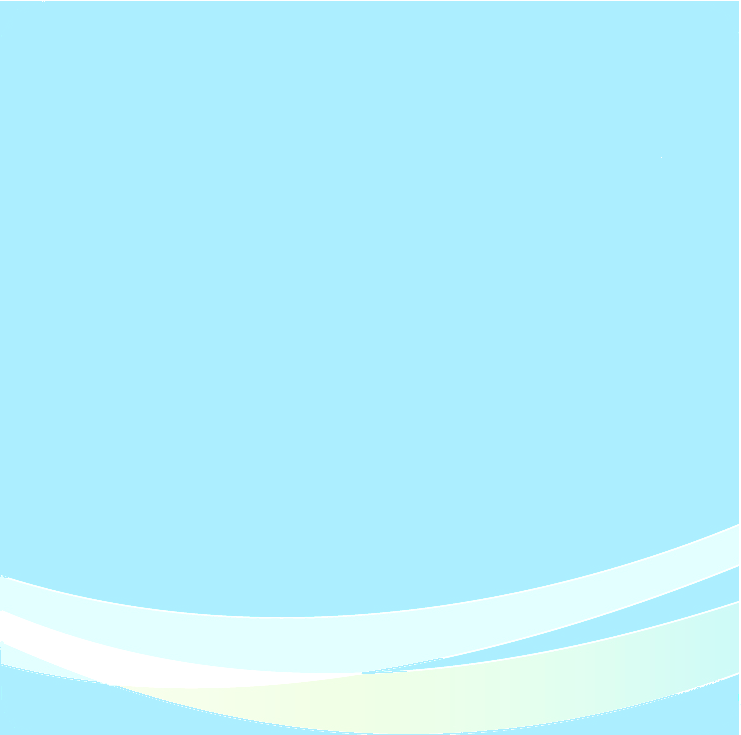 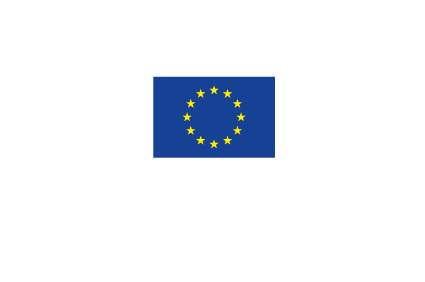 LISTE DES TRAVAUX EN COURS						LIST OF ONGOING WORKJuly 2020juillet 2020INT – REFERRALSINT - OTHER WORKECO – REFERRALSECO - OTHER WORKSOC – REFERRALSSOC - OTHER WORKCCMI - REFERRALS NAT – REFERRALSNAT - OTHER WORKNAT - OTHER BODIESTEN - REFERRALSTEN - OTHER WORKREX – REFERRALSREX - OTHER WORKREX - OTHER BODIESOTHER BODIESINDEXPAGEINT – REFERRALS3INT – OTHER WORK10ECO - REFERRALS 	14ECO - OTHER WORK24SOC - REFERRALS29SOC – OTHER WORK40CCMI - REFERRALS41NAT - REFERRALS42NAT - OTHER WORK49NAT - OTHER BODIES51TEN - REFERRALS52TEN - OTHER WORK57REX - REFERRALS58REX - OTHER WORK62REX – OTHER BODIES69OTHER BODIES73FILE N°BODY AND REFERRAL INFORMATION COMPOSITIONOTHER PARTICIPANTSMEETINGSINT/818INT/818 - The services directive in the meat processing sectorDecision date: 24/01/2017   By: BureauAssigned date: Adoption Plenary Session: 17/07/2019Legal basis: Information report   Article: Original from: EESC   Consulted on: Letter date: Original (2) from: Consulted (2) on: Deadline: European Parliament: Council: Commission: CoR: Category: B+Authorized Members: 3Current number of Members: 0INT Section21/11/2018 (10:00-13:00-INT)07/03/2019 (10:00-18:00-INT)02/04/2019 (10:00-18:00-INT)Plenary session17/07/2019 (14:30-20:00-EXT)INT/818Administrator: Jean-Pierre FAURE | TEL: 02/5469615 | E-MAIL: jean-pierre.faure@eesc.europa.euAssistant: Tanja STANOVNIK | TEL: 02/5469871 | E-MAIL: Tanja.Stanovnik@eesc.europa.euContact at COM Secretariat: Contact at EP Secretariat: Contact at CoR Secretariat: Administrator: Jean-Pierre FAURE | TEL: 02/5469615 | E-MAIL: jean-pierre.faure@eesc.europa.euAssistant: Tanja STANOVNIK | TEL: 02/5469871 | E-MAIL: Tanja.Stanovnik@eesc.europa.euContact at COM Secretariat: Contact at EP Secretariat: Contact at CoR Secretariat: Administrator: Jean-Pierre FAURE | TEL: 02/5469615 | E-MAIL: jean-pierre.faure@eesc.europa.euAssistant: Tanja STANOVNIK | TEL: 02/5469871 | E-MAIL: Tanja.Stanovnik@eesc.europa.euContact at COM Secretariat: Contact at EP Secretariat: Contact at CoR Secretariat: Administrator: Jean-Pierre FAURE | TEL: 02/5469615 | E-MAIL: jean-pierre.faure@eesc.europa.euAssistant: Tanja STANOVNIK | TEL: 02/5469871 | E-MAIL: Tanja.Stanovnik@eesc.europa.euContact at COM Secretariat: Contact at EP Secretariat: Contact at CoR Secretariat: INT/823INT/823 – Digital Single Market / SMEsDecision date: 30/03/2017   By: PLSAssigned date: Adoption Plenary Session: 16/09/2020Legal basis: Own-initiative opinion   Article: Art. 29, par. 2Original from: EESC   Consulted on: Letter date: Original (2) from: Consulted (2) on: Deadline: European Parliament: Council: Commission: CoR: Category: AAuthorized Members: 15Current number of Members: 15PresidentWYCKMANS Ferre (BE-GRII)RapporteurALMEIDA FREIRE Pedro (PT-GRI)MembersDE LOTTO Pietro Francesco (IT-GRI)DIMITRIADIS Dimitris  (EL-GRI)GARCÍA MAGARZO Ignacio (ES-GRI)JELIĆ Violeta (HR-GRI)Rapporteur's Expert Group ICHAPPELART Véronique (FR)Expert Group IHENDRICKX Luc (BE)Section PresidentRODERT Ariane (SE-GRIII)INT/823 – Digital Single Market / SMEs14/10/2019 (09:00-17:00-EXT) - Bucharest RO 28/02/2020 (09:00-16:30-EXT) - Lisbon PT INT Section04/09/2020 (10:00-18:00-INT)Plenary session16/09/2020 (14:30-20:00-EXT)INT/823Administrator: Silvia STAFFA | TEL: 02/5468378 | E-MAIL: Silvia.Staffa@eesc.europa.euAssistant: Tanja STANOVNIK | TEL: 02/5469871 | E-MAIL: Tanja.Stanovnik@eesc.europa.euContact at COM Secretariat: Contact at EP Secretariat: Contact at CoR Secretariat: Administrator: Silvia STAFFA | TEL: 02/5468378 | E-MAIL: Silvia.Staffa@eesc.europa.euAssistant: Tanja STANOVNIK | TEL: 02/5469871 | E-MAIL: Tanja.Stanovnik@eesc.europa.euContact at COM Secretariat: Contact at EP Secretariat: Contact at CoR Secretariat: Administrator: Silvia STAFFA | TEL: 02/5468378 | E-MAIL: Silvia.Staffa@eesc.europa.euAssistant: Tanja STANOVNIK | TEL: 02/5469871 | E-MAIL: Tanja.Stanovnik@eesc.europa.euContact at COM Secretariat: Contact at EP Secretariat: Contact at CoR Secretariat: Administrator: Silvia STAFFA | TEL: 02/5468378 | E-MAIL: Silvia.Staffa@eesc.europa.euAssistant: Tanja STANOVNIK | TEL: 02/5469871 | E-MAIL: Tanja.Stanovnik@eesc.europa.euContact at COM Secretariat: Contact at EP Secretariat: Contact at CoR Secretariat: INT/898INT/898 – SME strategyCOM (2020) 103 - COMMUNICATION FROM THE COMMISSION TO THE EUROPEAN PARLIAMENT, THE COUNCIL, THE EUROPEAN ECONOMIC AND SOCIAL COMMITTEE AND THE COMMITTEE OF THE REGIONS An SME Strategy for a sustainable and digital Europe Decision date: 18/02/2020   By: BureauAssigned date: Adoption Plenary Session: 16/09/2020Legal basis: Optional   Article: Original from: European Commission   Consulted on: 22/04/2020Letter date: Original (2) from: Consulted (2) on: Deadline: European Parliament: Council: Commission: CoR: Category: AAuthorized Members: 15Current number of Members: 15PresidentWYCKMANS Ferre (BE-GRII)RapporteurANGELOVA Milena (BG-GRI)CorapporteurGKOFAS Panagiotis (EL-GRIII)MembersDE FELIPE LEHTONEN Helena (ES-GRI) Art. 66 § 3 (Antonio GARCÍA DEL RIEGO)DE LOTTO Pietro Francesco (IT-GRI)DIMITRIADIS Dimitris  (EL-GRI)LUSTENHOUWER Colin (NL-GRI)Rapporteur's Expert Group IRadev RumenExpert Group IMYLONIDIS Nikolaos (EL)Section PresidentRODERT Ariane (SE-GRIII)INT/898 – SME strategy03/06/2020 (09:30-13:00-INT)INT Section22/07/2020 (11:00-13:00-INT)Plenary session16/09/2020 (14:30-20:00-EXT)INT/898Administrator: Silvia STAFFA | TEL: 02/5468378 | E-MAIL: Silvia.Staffa@eesc.europa.euAssistant: Catia ZIZZI | TEL: 02/5468531 | E-MAIL: Catia.Zizzi@eesc.europa.euContact at COM Secretariat: Contact at EP Secretariat: Contact at CoR Secretariat: Administrator: Silvia STAFFA | TEL: 02/5468378 | E-MAIL: Silvia.Staffa@eesc.europa.euAssistant: Catia ZIZZI | TEL: 02/5468531 | E-MAIL: Catia.Zizzi@eesc.europa.euContact at COM Secretariat: Contact at EP Secretariat: Contact at CoR Secretariat: Administrator: Silvia STAFFA | TEL: 02/5468378 | E-MAIL: Silvia.Staffa@eesc.europa.euAssistant: Catia ZIZZI | TEL: 02/5468531 | E-MAIL: Catia.Zizzi@eesc.europa.euContact at COM Secretariat: Contact at EP Secretariat: Contact at CoR Secretariat: Administrator: Silvia STAFFA | TEL: 02/5468378 | E-MAIL: Silvia.Staffa@eesc.europa.euAssistant: Catia ZIZZI | TEL: 02/5468531 | E-MAIL: Catia.Zizzi@eesc.europa.euContact at COM Secretariat: Contact at EP Secretariat: Contact at CoR Secretariat: INT/900INT/900 - Better Regulation / foresightDecision date: 20/02/2020   By: PLSAssigned date: Adoption Plenary Session: Legal basis: Own-initiative opinion   Article: Original from: EESC   Consulted on: Letter date: Original (2) from: Consulted (2) on: Deadline: European Parliament: Council: Commission: CoR: Category: AAuthorized Members: 9Current number of Members: 9PresidentPEGADO LIZ Jorge (PT-GRIII)RapporteurDITTMANN Bernd (DE-GRI)MembersARDHE Christian (SE-GRI)DE BRAUER Philippe (FR-GRI) Art. 66 § 3 (Emmanuelle BUTAUD-STUBBS)Rapporteur's Expert Group IBAUSCH Christoph (DE)Section PresidentRODERT Ariane (SE-GRIII)Plenary session16/07/2020 (10:00-14:00-INT)INT/900Administrator: Marco MIGLIARA | TEL: 02/5468105 | E-MAIL: Marco.Migliara@eesc.europa.euAssistant: Sandra HOLLANDER | TEL: 02/5468892 | E-MAIL: Sandra.Hollander@eesc.europa.euContact at COM Secretariat: Contact at EP Secretariat: Contact at CoR Secretariat: Administrator: Marco MIGLIARA | TEL: 02/5468105 | E-MAIL: Marco.Migliara@eesc.europa.euAssistant: Sandra HOLLANDER | TEL: 02/5468892 | E-MAIL: Sandra.Hollander@eesc.europa.euContact at COM Secretariat: Contact at EP Secretariat: Contact at CoR Secretariat: Administrator: Marco MIGLIARA | TEL: 02/5468105 | E-MAIL: Marco.Migliara@eesc.europa.euAssistant: Sandra HOLLANDER | TEL: 02/5468892 | E-MAIL: Sandra.Hollander@eesc.europa.euContact at COM Secretariat: Contact at EP Secretariat: Contact at CoR Secretariat: Administrator: Marco MIGLIARA | TEL: 02/5468105 | E-MAIL: Marco.Migliara@eesc.europa.euAssistant: Sandra HOLLANDER | TEL: 02/5468892 | E-MAIL: Sandra.Hollander@eesc.europa.euContact at COM Secretariat: Contact at EP Secretariat: Contact at CoR Secretariat: INT/901INT/901 - The SDGs in new economic modelsDecision date: 20/02/2020   By: PLSAssigned date: Adoption Plenary Session: Legal basis: Own-initiative opinion   Article: Original from: EESC   Consulted on: Letter date: Original (2) from: Consulted (2) on: Deadline: European Parliament: Council: Commission: CoR: Category: AAuthorized Members: 9Current number of Members: 9PresidentMANOLIU Mihai (RO-GRI) Art. 66 § 3 (Milena ANGELOVA)RapporteurTRIAS PINTÓ Carlos (ES-GRIII)MembersDELL'ALBA Gianfranco (IT-GRI)LADEFOGED Anders (DK-GRI)Rapporteur's Expert Group IIISALCEDO AZNAL Alejandro (ES)Section PresidentRODERT Ariane (SE-GRIII)Plenary session16/07/2020 (10:00-14:00-INT)INT/901Administrator: Janine BORG | TEL: 02/5468879 | E-MAIL: Janine.Borg@eesc.europa.euAssistant: Inga LUNGUL | TEL: 02/5469461 | E-MAIL: Inga.Lungul@eesc.europa.euContact at COM Secretariat: Contact at EP Secretariat: Contact at CoR Secretariat: Administrator: Janine BORG | TEL: 02/5468879 | E-MAIL: Janine.Borg@eesc.europa.euAssistant: Inga LUNGUL | TEL: 02/5469461 | E-MAIL: Inga.Lungul@eesc.europa.euContact at COM Secretariat: Contact at EP Secretariat: Contact at CoR Secretariat: Administrator: Janine BORG | TEL: 02/5468879 | E-MAIL: Janine.Borg@eesc.europa.euAssistant: Inga LUNGUL | TEL: 02/5469461 | E-MAIL: Inga.Lungul@eesc.europa.euContact at COM Secretariat: Contact at EP Secretariat: Contact at CoR Secretariat: Administrator: Janine BORG | TEL: 02/5468879 | E-MAIL: Janine.Borg@eesc.europa.euAssistant: Inga LUNGUL | TEL: 02/5469461 | E-MAIL: Inga.Lungul@eesc.europa.euContact at COM Secretariat: Contact at EP Secretariat: Contact at CoR Secretariat: INT/902INT/902 - Towards circular procurementDecision date: 20/02/2020   By: PLSAssigned date: Adoption Plenary Session: Legal basis: Own-initiative opinion   Article: Original from: EESC   Consulted on: Letter date: Original (2) from: Consulted (2) on: Deadline: European Parliament: Council: Commission: CoR: Category: AAuthorized Members: 9Current number of Members: 9PresidentLANNOO Ronny (BE-GRIII)RapporteurLARGHI  Gerardo (IT-GRII)CorapporteurLOBO XAVIER Gonçalo (PT-GRI)MembersALBU Octavian Cătălin (RO-GRI) Art. 66 § 3 (Milena ANGELOVA)LASIAUSKAS Linas (LT-GRI) Art. 66 § 3 (Alfredas JONUŠKA)Rapporteur's Expert Group IIMarcesini PaoloSection PresidentRODERT Ariane (SE-GRIII)Plenary session16/07/2020 (10:00-14:00-INT)INT/902Administrator: Claudia DREWES-WRAN | TEL: 02/5468067 | E-MAIL: Claudia.DrewesWran@eesc.europa.euAssistant: Catia ZIZZI | TEL: 02/5468531 | E-MAIL: Catia.Zizzi@eesc.europa.euContact at COM Secretariat: Contact at EP Secretariat: Contact at CoR Secretariat: Administrator: Claudia DREWES-WRAN | TEL: 02/5468067 | E-MAIL: Claudia.DrewesWran@eesc.europa.euAssistant: Catia ZIZZI | TEL: 02/5468531 | E-MAIL: Catia.Zizzi@eesc.europa.euContact at COM Secretariat: Contact at EP Secretariat: Contact at CoR Secretariat: Administrator: Claudia DREWES-WRAN | TEL: 02/5468067 | E-MAIL: Claudia.DrewesWran@eesc.europa.euAssistant: Catia ZIZZI | TEL: 02/5468531 | E-MAIL: Catia.Zizzi@eesc.europa.euContact at COM Secretariat: Contact at EP Secretariat: Contact at CoR Secretariat: Administrator: Claudia DREWES-WRAN | TEL: 02/5468067 | E-MAIL: Claudia.DrewesWran@eesc.europa.euAssistant: Catia ZIZZI | TEL: 02/5468531 | E-MAIL: Catia.Zizzi@eesc.europa.euContact at COM Secretariat: Contact at EP Secretariat: Contact at CoR Secretariat: INT/903INT/903 – No green deal without a social dealDecision date: 20/02/2020   By: PLSAssigned date: Adoption Plenary Session: Legal basis: Own-initiative opinion   Article: Original from: EESC   Consulted on: Letter date: Original (2) from: Consulted (2) on: Deadline: European Parliament: Council: Commission: CoR: Category: AAuthorized Members: 12Current number of Members: 12PresidentDRBALOVÁ Vladimíra (CZ-GRI)RapporteurKLUGE Norbert (DE-GRII)MembersDE BRAUER Philippe (FR-GRI) Art. 66 § 3 (Emmanuelle BUTAUD-STUBBS)IVANOV Evgeniy (BG-GRI) Art. 66 § 3 (Milena ANGELOVA)OSTROWSKI Krzysztof (PL-GRI) Art. 66 § 3 (Jan KLIMEK)Rapporteur's Expert Group IISTELMASZCZYK Peter (DE)Section PresidentRODERT Ariane (SE-GRIII)Plenary session16/07/2020 (10:00-14:00-INT)INT/903Administrator: Marie-Laurence DRILLON | TEL: 02/5468320 | E-MAIL: Marie-Laurence.Drillon@eesc.europa.euAssistant: Yolanda GRASA NIETO | TEL: 02/5469574 | E-MAIL: Yolanda.GrasaNieto@eesc.europa.euContact at COM Secretariat: Contact at EP Secretariat: Contact at CoR Secretariat: Administrator: Marie-Laurence DRILLON | TEL: 02/5468320 | E-MAIL: Marie-Laurence.Drillon@eesc.europa.euAssistant: Yolanda GRASA NIETO | TEL: 02/5469574 | E-MAIL: Yolanda.GrasaNieto@eesc.europa.euContact at COM Secretariat: Contact at EP Secretariat: Contact at CoR Secretariat: Administrator: Marie-Laurence DRILLON | TEL: 02/5468320 | E-MAIL: Marie-Laurence.Drillon@eesc.europa.euAssistant: Yolanda GRASA NIETO | TEL: 02/5469574 | E-MAIL: Yolanda.GrasaNieto@eesc.europa.euContact at COM Secretariat: Contact at EP Secretariat: Contact at CoR Secretariat: Administrator: Marie-Laurence DRILLON | TEL: 02/5468320 | E-MAIL: Marie-Laurence.Drillon@eesc.europa.euAssistant: Yolanda GRASA NIETO | TEL: 02/5469574 | E-MAIL: Yolanda.GrasaNieto@eesc.europa.euContact at COM Secretariat: Contact at EP Secretariat: Contact at CoR Secretariat: INT/904INT/904 - Liberal professions 4.0Decision date: 20/02/2020   By: PLSAssigned date: Adoption Plenary Session: Legal basis: Own-initiative opinion   Article: Original from: EESC   Consulted on: Letter date: Original (2) from: Consulted (2) on: Deadline: European Parliament: Council: Commission: CoR: Category: AAuthorized Members: 6Current number of Members: 6PresidentWYCKMANS Ferre (BE-GRII)RapporteurKOLBE Rudolf (AT-GRIII)MembersDITTMANN Bernd (DE-GRI)LUSTENHOUWER Colin (NL-GRI)Rapporteur's Expert Group IIIBUTTNER Alfred (DE)Section PresidentRODERT Ariane (SE-GRIII)Plenary session16/07/2020 (10:00-14:00-INT)INT/904Administrator: Claudia DREWES-WRAN | TEL: 02/5468067 | E-MAIL: Claudia.DrewesWran@eesc.europa.euAssistant: Tanja STANOVNIK | TEL: 02/5469871 | E-MAIL: Tanja.Stanovnik@eesc.europa.euContact at COM Secretariat: Contact at EP Secretariat: Contact at CoR Secretariat: Administrator: Claudia DREWES-WRAN | TEL: 02/5468067 | E-MAIL: Claudia.DrewesWran@eesc.europa.euAssistant: Tanja STANOVNIK | TEL: 02/5469871 | E-MAIL: Tanja.Stanovnik@eesc.europa.euContact at COM Secretariat: Contact at EP Secretariat: Contact at CoR Secretariat: Administrator: Claudia DREWES-WRAN | TEL: 02/5468067 | E-MAIL: Claudia.DrewesWran@eesc.europa.euAssistant: Tanja STANOVNIK | TEL: 02/5469871 | E-MAIL: Tanja.Stanovnik@eesc.europa.euContact at COM Secretariat: Contact at EP Secretariat: Contact at CoR Secretariat: Administrator: Claudia DREWES-WRAN | TEL: 02/5468067 | E-MAIL: Claudia.DrewesWran@eesc.europa.euAssistant: Tanja STANOVNIK | TEL: 02/5469871 | E-MAIL: Tanja.Stanovnik@eesc.europa.euContact at COM Secretariat: Contact at EP Secretariat: Contact at CoR Secretariat: INT/906INT/906 - Strengthening non-profit social enterprisesDecision date: 02/04/2020   By: BureauAssigned date: Adoption Plenary Session: 16/09/2020Legal basis: Exploratory opinion Presidency   Article: Original from: Presidency of the Council of the European Union   Consulted on: 18/02/2020Letter date: Original (2) from: Consulted (2) on: Deadline: European Parliament: Council: Commission: CoR: Category: AAuthorized Members: 9Current number of Members: 9PresidentWYCKMANS Ferre (BE-GRII)RapporteurBALON Krzysztof Stanislaw (PL-GRIII) Art. 66 § 3 (Mindaugas MACIULEVIČIUS)MembersPEZZINI Antonello (IT-GRI) Art. 66 § 3 (Pietro Francesco DE LOTTO)STOEV Georgi (BG-GRI)ZVOLSKÁ Marie (CZ-GRI)Rapporteur's Expert Group IIISUNNUS Rebecca Madeleine (DE)Section PresidentRODERT Ariane (SE-GRIII)INT/906 - Strengthening non-profit social enterprises03/06/2020 (14:30-18:00-INT)07/07/2020 (14:30-18:00-INT)Plenary session16/07/2020 (10:00-14:00-INT)INT Section04/09/2020 (10:00-18:00-INT)Plenary session16/09/2020 (14:30-20:00-EXT)INT/906Administrator: Marie-Laurence DRILLON | TEL: 02/5468320 | E-MAIL: Marie-Laurence.Drillon@eesc.europa.euAssistant: Tanja STANOVNIK | TEL: 02/5469871 | E-MAIL: Tanja.Stanovnik@eesc.europa.euContact at COM Secretariat: Contact at EP Secretariat: Contact at CoR Secretariat: Administrator: Marie-Laurence DRILLON | TEL: 02/5468320 | E-MAIL: Marie-Laurence.Drillon@eesc.europa.euAssistant: Tanja STANOVNIK | TEL: 02/5469871 | E-MAIL: Tanja.Stanovnik@eesc.europa.euContact at COM Secretariat: Contact at EP Secretariat: Contact at CoR Secretariat: Administrator: Marie-Laurence DRILLON | TEL: 02/5468320 | E-MAIL: Marie-Laurence.Drillon@eesc.europa.euAssistant: Tanja STANOVNIK | TEL: 02/5469871 | E-MAIL: Tanja.Stanovnik@eesc.europa.euContact at COM Secretariat: Contact at EP Secretariat: Contact at CoR Secretariat: Administrator: Marie-Laurence DRILLON | TEL: 02/5468320 | E-MAIL: Marie-Laurence.Drillon@eesc.europa.euAssistant: Tanja STANOVNIK | TEL: 02/5469871 | E-MAIL: Tanja.Stanovnik@eesc.europa.euContact at COM Secretariat: Contact at EP Secretariat: Contact at CoR Secretariat: INT/909INT/909 – Tourism and transport in 2020 and beyondCOM (2020) 550 - COMMUNICATION FROM THE COMMISSION TO THE EUROPEAN PARLIAMENT, THE COUNCIL, THE EUROPEAN ECONOMIC AND SOCIAL COMMITTEE AND THE COMMITTEE OF THE REGIONS Tourism and transport in 2020 and beyond Decision date: 28/05/2020   By: BureauAssigned date: Adoption Plenary Session: 16/09/2020Legal basis: Optional   Article: Original from: European Commission   Consulted on: 17/06/2020Letter date: Original (2) from: Consulted (2) on: Deadline: European Parliament: Council: Commission: CoR: Category: AAuthorized Members: 12Current number of Members: 12PresidentLARGHI  Gerardo (IT-GRII)RapporteurGKOFAS Panagiotis (EL-GRIII)MembersBACK Stefan (SE-GRI) Art. 66 § 3 (Krister  ANDERSSON)BARROS VALE Paulo (PT-GRI)KROPP Thomas (DE-GRI) Art. 66 § 3 (Bernd DITTMANN)MAZZOLA Alberto (IT-GRI) Art. 66 § 3 (Pietro Francesco DE LOTTO)Rapporteur's Expert Group IIICAPPELLINI Claudio (IT)Section PresidentRODERT Ariane (SE-GRIII)INT/909 – Tourism and transport in 2020 and beyond10/07/2020 (14:30-18:00-INT)10/07/2020 (14:30-18:00-INT)20/07/2020 (12:00-13:00-EXT)23/07/2020 (13:00-14:00-EXT)11/08/2020 (14:30-18:00-INT)Plenary session16/09/2020 (14:30-20:00-EXT)INT/909Administrator: Alice TETU | TEL: 02/5468286 | E-MAIL: Alice.Tetu@eesc.europa.euAssistant: Alexandra SEIDENBERG | TEL: 02/5468959 | E-MAIL: Alexandra.Seidenberg@eesc.europa.euContact at COM Secretariat: Contact at EP Secretariat: Contact at CoR Secretariat: Administrator: Alice TETU | TEL: 02/5468286 | E-MAIL: Alice.Tetu@eesc.europa.euAssistant: Alexandra SEIDENBERG | TEL: 02/5468959 | E-MAIL: Alexandra.Seidenberg@eesc.europa.euContact at COM Secretariat: Contact at EP Secretariat: Contact at CoR Secretariat: Administrator: Alice TETU | TEL: 02/5468286 | E-MAIL: Alice.Tetu@eesc.europa.euAssistant: Alexandra SEIDENBERG | TEL: 02/5468959 | E-MAIL: Alexandra.Seidenberg@eesc.europa.euContact at COM Secretariat: Contact at EP Secretariat: Contact at CoR Secretariat: Administrator: Alice TETU | TEL: 02/5468286 | E-MAIL: Alice.Tetu@eesc.europa.euAssistant: Alexandra SEIDENBERG | TEL: 02/5468959 | E-MAIL: Alexandra.Seidenberg@eesc.europa.euContact at COM Secretariat: Contact at EP Secretariat: Contact at CoR Secretariat: INT/911INT/911 – Mandatory due diligenceDecision date: 09/06/2020   By: BureauAssigned date: Adoption Plenary Session: 16/09/2020Legal basis: Exploratory opinion Council/EP   Article: Original from: European Parliament   Consulted on: Letter date: Original (2) from: Consulted (2) on: Deadline: European Parliament: Council: Commission: CoR: Category: AAuthorized Members: 9Current number of Members: 9PresidentRIBBE Lutz (DE-GRIII) Art. 66 § 3 (Baiba MILTOVIČA)RapporteurWAGNSONNER Thomas (AT-GRII)CorapporteurBUTAUD-STUBBS Emmanuelle (FR-GRI)MembersDE BUCK Philippe (BE-GRI) Art. 66 § 3 (Daniel MAREELS)STOEV Georgi (BG-GRI)Rapporteur's Expert Group IIPilz Georg (AT)Section PresidentRODERT Ariane (SE-GRIII)INT/911 – Mandatory due diligence23/07/2020 (10:00-13:00-INT)Plenary session16/09/2020 (14:30-20:00-EXT)INT/911Administrator: Claudia DREWES-WRAN | TEL: 02/5468067 | E-MAIL: Claudia.DrewesWran@eesc.europa.euAssistant: Catia ZIZZI | TEL: 02/5468531 | E-MAIL: Catia.Zizzi@eesc.europa.euContact at COM Secretariat: Contact at EP Secretariat: Contact at CoR Secretariat: Administrator: Claudia DREWES-WRAN | TEL: 02/5468067 | E-MAIL: Claudia.DrewesWran@eesc.europa.euAssistant: Catia ZIZZI | TEL: 02/5468531 | E-MAIL: Catia.Zizzi@eesc.europa.euContact at COM Secretariat: Contact at EP Secretariat: Contact at CoR Secretariat: Administrator: Claudia DREWES-WRAN | TEL: 02/5468067 | E-MAIL: Claudia.DrewesWran@eesc.europa.euAssistant: Catia ZIZZI | TEL: 02/5468531 | E-MAIL: Catia.Zizzi@eesc.europa.euContact at COM Secretariat: Contact at EP Secretariat: Contact at CoR Secretariat: Administrator: Claudia DREWES-WRAN | TEL: 02/5468067 | E-MAIL: Claudia.DrewesWran@eesc.europa.euAssistant: Catia ZIZZI | TEL: 02/5468531 | E-MAIL: Catia.Zizzi@eesc.europa.euContact at COM Secretariat: Contact at EP Secretariat: Contact at CoR Secretariat: INT/912INT/912 – Report on Competition Policy 2019COM (2020) 302 - REPORT FROM THE COMMISSION TO THE EUROPEAN PARLIAMENT, THE COUNCIL, THE EUROPEAN ECONOMIC AND SOCIAL COMMITTEE AND THE COMMITTEE OF THE REGIONS Report on Competition Policy 2019Decision date: 14/07/2020   By: BureauAssigned date: Adoption Plenary Session: 02/12/2020Legal basis: Optional   Article: Original from: European Commission   Consulted on: Letter date: Original (2) from: Consulted (2) on: Deadline: European Parliament: Council: Commission: CoR: Category: BAuthorized Members: 3Current number of Members: 3RapporteurLOBO XAVIER Gonçalo (PT-GRI)Plenary session02/12/2020 (14:30-20:00-EXT)INT/912Administrator: Assistant: Contact at COM Secretariat: Contact at EP Secretariat: Contact at CoR Secretariat: Administrator: Assistant: Contact at COM Secretariat: Contact at EP Secretariat: Contact at CoR Secretariat: Administrator: Assistant: Contact at COM Secretariat: Contact at EP Secretariat: Contact at CoR Secretariat: Administrator: Assistant: Contact at COM Secretariat: Contact at EP Secretariat: Contact at CoR Secretariat: INT/912BODY AND REFERRAL INFORMATION COMPOSITIONOTHER PARTICIPANTSMEETINGSSingle Market ObservatoryCurrent number of Members: 24PresidentJELIĆ Violeta (HR-GRI)Vice-PresidentIVAŞCU Mihai (RO-GRIII)SALIS-MADINIER Franca (FR-GRII)MembersDE BRAUER Philippe (FR-GRI)DRBALOVÁ Vladimíra (CZ-GRI)IKRATH Michael (AT-GRI)LADEFOGED Anders (DK-GRI)MALINOWSKI Andrzej (PL-GRI)MICHEL Dominique (BE-GRI)TEDER Reet (EE-GRI)Section PresidentRODERT Ariane (SE-GRIII)PSG - Social economy enterprisesCurrent number of Members: 6PresidentCOHEUR Alain (BE-GRIII)MembersBONTEA Ana (RO-GRI)RIEMER Gerhard (AT-GRI)Section PresidentRODERT Ariane (SE-GRIII)Study group on artificial intelligenceCurrent number of Members: 6PresidentMULLER Catelijne (NL-GRII)MembersDE LOTTO Pietro Francesco (IT-GRI)KYLÄ-HARAKKA-RUONALA Tellervo (FI-GRI)Section PresidentRODERT Ariane (SE-GRIII)"Single Market, Production and Consumption" Bureau Assigned date: Category: OAuthorized Members: 12Current number of Members: 12PresidentRODERT Ariane (SE-GRIII)Vice-PresidentDITTMANN Bernd (DE-GRI)HENCKS Raymond (LU-GRII)TRIAS PINTÓ Carlos (ES-GRIII)MembersDIMITRIADIS Dimitris  (EL-GRI)LUSTENHOUWER Colin (NL-GRI)STOEV Georgi (BG-GRI)Administrator: Assistant: Contact at COM Secretariat: Contact at EP Secretariat: Contact at CoR Secretariat: Administrator: Assistant: Contact at COM Secretariat: Contact at EP Secretariat: Contact at CoR Secretariat: Administrator: Assistant: Contact at COM Secretariat: Contact at EP Secretariat: Contact at CoR Secretariat: Administrator: Assistant: Contact at COM Secretariat: Contact at EP Secretariat: Contact at CoR Secretariat: For an alliance between social innovation and technology in EuropeAssigned date: Category: OAuthorized Members: 8Current number of Members: 0Administrator: Marie-Laurence DRILLON | TEL: 02/5468320 | E-MAIL: Marie-Laurence.Drillon@eesc.europa.euAssistant: Inga LUNGUL | TEL: 02/5469461 | E-MAIL: Inga.Lungul@eesc.europa.euContact at COM Secretariat: Contact at EP Secretariat: Contact at CoR Secretariat: Administrator: Marie-Laurence DRILLON | TEL: 02/5468320 | E-MAIL: Marie-Laurence.Drillon@eesc.europa.euAssistant: Inga LUNGUL | TEL: 02/5469461 | E-MAIL: Inga.Lungul@eesc.europa.euContact at COM Secretariat: Contact at EP Secretariat: Contact at CoR Secretariat: Administrator: Marie-Laurence DRILLON | TEL: 02/5468320 | E-MAIL: Marie-Laurence.Drillon@eesc.europa.euAssistant: Inga LUNGUL | TEL: 02/5469461 | E-MAIL: Inga.Lungul@eesc.europa.euContact at COM Secretariat: Contact at EP Secretariat: Contact at CoR Secretariat: Administrator: Marie-Laurence DRILLON | TEL: 02/5468320 | E-MAIL: Marie-Laurence.Drillon@eesc.europa.euAssistant: Inga LUNGUL | TEL: 02/5469461 | E-MAIL: Inga.Lungul@eesc.europa.euContact at COM Secretariat: Contact at EP Secretariat: Contact at CoR Secretariat: Towards a new European social model for the 21st centuryAssigned date: Category: OAuthorized Members: 7Current number of Members: 6MembersDRBALOVÁ Vladimíra (CZ-GRI)LOBO XAVIER Gonçalo (PT-GRI)Administrator: Silvia STAFFA | TEL: 02/5468378 | E-MAIL: Silvia.Staffa@eesc.europa.euAssistant: Tanja STANOVNIK | TEL: 02/5469871 | E-MAIL: Tanja.Stanovnik@eesc.europa.euContact at COM Secretariat: Contact at EP Secretariat: Contact at CoR Secretariat: Administrator: Silvia STAFFA | TEL: 02/5468378 | E-MAIL: Silvia.Staffa@eesc.europa.euAssistant: Tanja STANOVNIK | TEL: 02/5469871 | E-MAIL: Tanja.Stanovnik@eesc.europa.euContact at COM Secretariat: Contact at EP Secretariat: Contact at CoR Secretariat: Administrator: Silvia STAFFA | TEL: 02/5468378 | E-MAIL: Silvia.Staffa@eesc.europa.euAssistant: Tanja STANOVNIK | TEL: 02/5469871 | E-MAIL: Tanja.Stanovnik@eesc.europa.euContact at COM Secretariat: Contact at EP Secretariat: Contact at CoR Secretariat: Administrator: Silvia STAFFA | TEL: 02/5468378 | E-MAIL: Silvia.Staffa@eesc.europa.euAssistant: Tanja STANOVNIK | TEL: 02/5469871 | E-MAIL: Tanja.Stanovnik@eesc.europa.euContact at COM Secretariat: Contact at EP Secretariat: Contact at CoR Secretariat: Joint event of the INT section and the Bulgarian Industrial Capital Association (BICA)Assigned date: Category: OAuthorized Members: 12Current number of Members: 12MembersDIMITRIADIS Dimitris  (EL-GRI)DRBALOVÁ Vladimíra (CZ-GRI)STOEV Georgi (BG-GRI)STRAUTMANIS Gundars (LV-GRI)Administrator: Silvia STAFFA | TEL: 02/5468378 | E-MAIL: Silvia.Staffa@eesc.europa.euAssistant: Alexandra SEIDENBERG | TEL: 02/5468959 | E-MAIL: Alexandra.Seidenberg@eesc.europa.euContact at COM Secretariat: Contact at EP Secretariat: Contact at CoR Secretariat: Administrator: Silvia STAFFA | TEL: 02/5468378 | E-MAIL: Silvia.Staffa@eesc.europa.euAssistant: Alexandra SEIDENBERG | TEL: 02/5468959 | E-MAIL: Alexandra.Seidenberg@eesc.europa.euContact at COM Secretariat: Contact at EP Secretariat: Contact at CoR Secretariat: Administrator: Silvia STAFFA | TEL: 02/5468378 | E-MAIL: Silvia.Staffa@eesc.europa.euAssistant: Alexandra SEIDENBERG | TEL: 02/5468959 | E-MAIL: Alexandra.Seidenberg@eesc.europa.euContact at COM Secretariat: Contact at EP Secretariat: Contact at CoR Secretariat: Administrator: Silvia STAFFA | TEL: 02/5468378 | E-MAIL: Silvia.Staffa@eesc.europa.euAssistant: Alexandra SEIDENBERG | TEL: 02/5468959 | E-MAIL: Alexandra.Seidenberg@eesc.europa.euContact at COM Secretariat: Contact at EP Secretariat: Contact at CoR Secretariat: INT SectionAssigned date: Category: OAuthorized Members: 9Current number of Members: 132Administrator: Assistant: Contact at COM Secretariat: Contact at EP Secretariat: Contact at CoR Secretariat: Administrator: Assistant: Contact at COM Secretariat: Contact at EP Secretariat: Contact at CoR Secretariat: Administrator: Assistant: Contact at COM Secretariat: Contact at EP Secretariat: Contact at CoR Secretariat: Administrator: Assistant: Contact at COM Secretariat: Contact at EP Secretariat: Contact at CoR Secretariat: Fit for Future Platform (F4F) - Committee's representationAssigned date: Category: OAuthorized Members: 3Current number of Members: 3MembersDITTMANN Bernd (DE-GRI)Administrator: Assistant: Contact at COM Secretariat: Contact at EP Secretariat: Contact at CoR Secretariat: Administrator: Assistant: Contact at COM Secretariat: Contact at EP Secretariat: Contact at CoR Secretariat: Administrator: Assistant: Contact at COM Secretariat: Contact at EP Secretariat: Contact at CoR Secretariat: Administrator: Assistant: Contact at COM Secretariat: Contact at EP Secretariat: Contact at CoR Secretariat: European consumer event (European Commission) - EESC DelegationAssigned date: Category: OAuthorized Members: 6Current number of Members: 5MembersDIMITRIADIS Dimitris  (EL-GRI)Administrator: Assistant: Contact at COM Secretariat: Contact at EP Secretariat: Contact at CoR Secretariat: Administrator: Assistant: Contact at COM Secretariat: Contact at EP Secretariat: Contact at CoR Secretariat: Administrator: Assistant: Contact at COM Secretariat: Contact at EP Secretariat: Contact at CoR Secretariat: Administrator: Assistant: Contact at COM Secretariat: Contact at EP Secretariat: Contact at CoR Secretariat: European Consumer Day 2020Assigned date: Category: OAuthorized Members: 23Current number of Members: 28PresidentJAHIER Luca (IT-GRIII)MembersALBU Octavian Cătălin (RO-GRI)BARROS VALE Paulo (PT-GRI)BUTAUD-STUBBS Emmanuelle (FR-GRI)DELL'ALBA Gianfranco (IT-GRI)JELIĆ Violeta (HR-GRI)KOMORÓCZKI István (HU-GRI)MULEWICZ Jarosław (PL-GRI)PUXEU ROCAMORA Josep (ES-GRI)THOMOPOULOS Aristotelis (EL-GRI)Section PresidentRODERT Ariane (SE-GRIII)Administrator: Janine BORG | TEL: 02/5468879 | E-MAIL: Janine.Borg@eesc.europa.euAssistant: Yolanda GRASA NIETO | TEL: 02/5469574 | E-MAIL: Yolanda.GrasaNieto@eesc.europa.euContact at COM Secretariat: Contact at EP Secretariat: Contact at CoR Secretariat: Administrator: Janine BORG | TEL: 02/5468879 | E-MAIL: Janine.Borg@eesc.europa.euAssistant: Yolanda GRASA NIETO | TEL: 02/5469574 | E-MAIL: Yolanda.GrasaNieto@eesc.europa.euContact at COM Secretariat: Contact at EP Secretariat: Contact at CoR Secretariat: Administrator: Janine BORG | TEL: 02/5468879 | E-MAIL: Janine.Borg@eesc.europa.euAssistant: Yolanda GRASA NIETO | TEL: 02/5469574 | E-MAIL: Yolanda.GrasaNieto@eesc.europa.euContact at COM Secretariat: Contact at EP Secretariat: Contact at CoR Secretariat: Administrator: Janine BORG | TEL: 02/5468879 | E-MAIL: Janine.Borg@eesc.europa.euAssistant: Yolanda GRASA NIETO | TEL: 02/5469574 | E-MAIL: Yolanda.GrasaNieto@eesc.europa.euContact at COM Secretariat: Contact at EP Secretariat: Contact at CoR Secretariat: FILE N°BODY AND REFERRAL INFORMATION COMPOSITIONOTHER PARTICIPANTSMEETINGSECO/506ECO/506 - Economic governance review 2020COM (2020) 55 - COMMUNICATION FROM THE COMMISSION TO THE EUROPEAN PARLIAMENT, THE COUNCIL, THE EUROPEAN CENTRAL BANK, THE EUROPEAN ECONOMIC AND SOCIAL COMMITTEE AND THE COMMITTEE OF THE REGIONS Economic governance review Report on the application of Regulations (EU) No 1173/2011, 1174/2011, 1175/2011, 1176/2011, 1177/2011, 472/2013 and 473/2013 and on the suitability of Council Directive 2011/85/EU Decision date: 21/01/2020   By: BureauAssigned date: 04/02/2020Adoption Plenary Session: 16/09/2020Legal basis: Optional   Article: Original from: European Commission   Consulted on: 09/03/2020Letter date: Original (2) from: Consulted (2) on: Deadline: European Parliament: Council: Commission: CoR: Category: AAuthorized Members: 12Current number of Members: 12PresidentCROUGHAN David (IE-GRI)RapporteurVORBACH Judith (AT-GRII)CorapporteurDI FAZIO Tommaso (IT-GRIII)MembersDE BUCK Philippe (BE-GRI)EDELÉNYI András (HU-GRI)MULEWICZ Jarosław (PL-GRI)Rapporteur's Expert Group IIWIXFORTH Susanne (DE)Corapporteur's Expert Group IIITRIULZI Umberto (IT)Expert Group IWATSON JamesExpert Group IITHEODOROPOULOU Sotiria (EL)Section PresidentPALMIERI Stefano (IT-GRII)ECO/506 - Economic governance review 202011/03/2020 (10:00-13:00-INT)15/06/2020 (14:30-18:00-INT)ECO Section20/07/2020 (10:00-18:00-INT)Plenary session16/09/2020 (14:30-20:00-EXT)ECO/506Administrator: Alexander ALEXANDROV | TEL: 02/5469805 | E-MAIL: Alexander.Alexandrov@eesc.europa.euAssistant: Graziella DILKINSKA | TEL: 02/5468285 | E-MAIL: Graziella.Dilkinska@eesc.europa.euContact at COM Secretariat: Monica Sherwood, Karl ScerriContact at EP Secretariat: Bettina de Souza Guilherme, Cecilia Lemonnier-HagelstamContact at CoR Secretariat: Nils BruneletAdministrator: Alexander ALEXANDROV | TEL: 02/5469805 | E-MAIL: Alexander.Alexandrov@eesc.europa.euAssistant: Graziella DILKINSKA | TEL: 02/5468285 | E-MAIL: Graziella.Dilkinska@eesc.europa.euContact at COM Secretariat: Monica Sherwood, Karl ScerriContact at EP Secretariat: Bettina de Souza Guilherme, Cecilia Lemonnier-HagelstamContact at CoR Secretariat: Nils BruneletAdministrator: Alexander ALEXANDROV | TEL: 02/5469805 | E-MAIL: Alexander.Alexandrov@eesc.europa.euAssistant: Graziella DILKINSKA | TEL: 02/5468285 | E-MAIL: Graziella.Dilkinska@eesc.europa.euContact at COM Secretariat: Monica Sherwood, Karl ScerriContact at EP Secretariat: Bettina de Souza Guilherme, Cecilia Lemonnier-HagelstamContact at CoR Secretariat: Nils BruneletAdministrator: Alexander ALEXANDROV | TEL: 02/5469805 | E-MAIL: Alexander.Alexandrov@eesc.europa.euAssistant: Graziella DILKINSKA | TEL: 02/5468285 | E-MAIL: Graziella.Dilkinska@eesc.europa.euContact at COM Secretariat: Monica Sherwood, Karl ScerriContact at EP Secretariat: Bettina de Souza Guilherme, Cecilia Lemonnier-HagelstamContact at CoR Secretariat: Nils BruneletECO/507ECO/507 - Revision of the Territorial Agenda of the EU, the Leipzig CHARTER and Urban Agenda for  EUDecision date: 02/04/2020   By: BureauAssigned date: 08/04/2020Adoption Plenary Session: 16/09/2020Legal basis: Exploratory opinion Presidency   Article: Original from: Presidency of the Council of the European Union   Consulted on: 18/02/2020Letter date: Original (2) from: Consulted (2) on: Deadline: European Parliament: Council: Commission: CoR: Category: AAuthorized Members: 15Current number of Members: 15PresidentO'CONNOR Jack (IE-GRII)RapporteurZAHRADNÍK Petr (CZ-GRI)CorapporteurHAKEN Roman (CZ-GRIII)MembersALMEIDA FREIRE Pedro (PT-GRI)BLIJLEVENS René (NL-GRI)DELL'ALBA Gianfranco (IT-GRI)PIETKIEWICZ Janusz (PL-GRI)Corapporteur's Expert Group IIIDUSIK Jiri  (CZ)Section PresidentPALMIERI Stefano (IT-GRII)ECO/507 - Revision of the Territorial Agenda of the EU, the Leipzig CHARTER and Urban Agenda for  EU27/05/2020 (10:00-13:00-EXT)25/06/2020 (10:00-13:00-INT)ECO Section20/07/2020 (10:00-18:00-INT)Plenary session16/09/2020 (14:30-20:00-EXT)ECO/507Administrator: Georgios MELEAS | TEL: 02/5469795 | E-MAIL: Georgios.Meleas@eesc.europa.euAssistant: Raffaella ZACCHEDDU | TEL: 02/5469518 | E-MAIL: raffaella.zaccheddu@eesc.europa.euContact at COM Secretariat: Contact at EP Secretariat: Contact at CoR Secretariat: Administrator: Georgios MELEAS | TEL: 02/5469795 | E-MAIL: Georgios.Meleas@eesc.europa.euAssistant: Raffaella ZACCHEDDU | TEL: 02/5469518 | E-MAIL: raffaella.zaccheddu@eesc.europa.euContact at COM Secretariat: Contact at EP Secretariat: Contact at CoR Secretariat: Administrator: Georgios MELEAS | TEL: 02/5469795 | E-MAIL: Georgios.Meleas@eesc.europa.euAssistant: Raffaella ZACCHEDDU | TEL: 02/5469518 | E-MAIL: raffaella.zaccheddu@eesc.europa.euContact at COM Secretariat: Contact at EP Secretariat: Contact at CoR Secretariat: Administrator: Georgios MELEAS | TEL: 02/5469795 | E-MAIL: Georgios.Meleas@eesc.europa.euAssistant: Raffaella ZACCHEDDU | TEL: 02/5469518 | E-MAIL: raffaella.zaccheddu@eesc.europa.euContact at COM Secretariat: Contact at EP Secretariat: Contact at CoR Secretariat: ECO/510ECO/510 - Combatting tax fraud, tax avoidance and money launderingDecision date: 20/02/2020   By: PLSAssigned date: 28/02/2020Adoption Plenary Session: 16/09/2020Legal basis: Own-initiative opinion   Article: Original from: EESC   Consulted on: Letter date: Original (2) from: Consulted (2) on: Deadline: European Parliament: Council: Commission: CoR: Category: AAuthorized Members: 9Current number of Members: 9PresidentANDERSSON Krister  (SE-GRI)RapporteurDOZ ORRIT Javier (ES-GRII)MembersPIETKIEWICZ Janusz (PL-GRI)TEDER Reet (EE-GRI)Rapporteur's Expert Group IIESCARIO DIAZ BERRIO José Luis (ES)Expert Group IIVAUZELLE Olivier Cédric (ES)Section PresidentPALMIERI Stefano (IT-GRII)ECO/510 - Combatting tax fraud, tax avoidance and money laundering08/06/2020 (14:30-18:00-INT)03/07/2020 (10:00-13:00-INT)ECO Section20/07/2020 (10:00-18:00-INT)Plenary session16/09/2020 (14:30-20:00-EXT)ECO/510Administrator: Gerald KLEC | TEL: 02/5469909 | E-MAIL: Gerald.Klec@eesc.europa.euAssistant: Elzbieta CIOLEK | TEL: 02/5469418 | E-MAIL: Elzbieta.Ciolek@eesc.europa.euContact at COM Secretariat: Astrid VAN MIERLO; Bertrand LAPALUS; Marina WHITEHOUSE; Guillaume CHOMETTE-BENDER; Andrei STEFANUC; Chiara BACCI; Cecile SORIANO; Despina VASSILIADOUContact at EP Secretariat: Marcus SCHEUREN; Claudia LINDEMANN Contact at CoR Secretariat: Bert KUBY; Claudia MOSERAdministrator: Gerald KLEC | TEL: 02/5469909 | E-MAIL: Gerald.Klec@eesc.europa.euAssistant: Elzbieta CIOLEK | TEL: 02/5469418 | E-MAIL: Elzbieta.Ciolek@eesc.europa.euContact at COM Secretariat: Astrid VAN MIERLO; Bertrand LAPALUS; Marina WHITEHOUSE; Guillaume CHOMETTE-BENDER; Andrei STEFANUC; Chiara BACCI; Cecile SORIANO; Despina VASSILIADOUContact at EP Secretariat: Marcus SCHEUREN; Claudia LINDEMANN Contact at CoR Secretariat: Bert KUBY; Claudia MOSERAdministrator: Gerald KLEC | TEL: 02/5469909 | E-MAIL: Gerald.Klec@eesc.europa.euAssistant: Elzbieta CIOLEK | TEL: 02/5469418 | E-MAIL: Elzbieta.Ciolek@eesc.europa.euContact at COM Secretariat: Astrid VAN MIERLO; Bertrand LAPALUS; Marina WHITEHOUSE; Guillaume CHOMETTE-BENDER; Andrei STEFANUC; Chiara BACCI; Cecile SORIANO; Despina VASSILIADOUContact at EP Secretariat: Marcus SCHEUREN; Claudia LINDEMANN Contact at CoR Secretariat: Bert KUBY; Claudia MOSERAdministrator: Gerald KLEC | TEL: 02/5469909 | E-MAIL: Gerald.Klec@eesc.europa.euAssistant: Elzbieta CIOLEK | TEL: 02/5469418 | E-MAIL: Elzbieta.Ciolek@eesc.europa.euContact at COM Secretariat: Astrid VAN MIERLO; Bertrand LAPALUS; Marina WHITEHOUSE; Guillaume CHOMETTE-BENDER; Andrei STEFANUC; Chiara BACCI; Cecile SORIANO; Despina VASSILIADOUContact at EP Secretariat: Marcus SCHEUREN; Claudia LINDEMANN Contact at CoR Secretariat: Bert KUBY; Claudia MOSERECO/511ECO/511 - Rule of law and its impact on economic growthDecision date: 20/02/2020   By: PLSAssigned date: 28/02/2020Adoption Plenary Session: 16/09/2020Legal basis: Own-initiative opinion   Article: Original from: EESC   Consulted on: Letter date: Original (2) from: Consulted (2) on: Deadline: European Parliament: Council: Commission: CoR: Category: AAuthorized Members: 9Current number of Members: 9PresidentDRESZER-SMALEC Karolina (PL-GRIII)RapporteurAHTELA Jukka (FI-GRI)MembersBLIJLEVENS René (NL-GRI)BONTEA Ana (RO-GRI)Rapporteur's Expert Group IVOIGT Stefan (DE)Section PresidentPALMIERI Stefano (IT-GRII)ECO/511 - Rule of law and its impact on economic growth14/05/2020 (14:30-18:00-EXT)23/06/2020 (14:30-18:00-INT)ECO Section20/07/2020 (10:00-18:00-INT)Plenary session16/09/2020 (14:30-20:00-EXT)ECO/511Administrator: Krisztina PERLAKY-TÓTH | TEL: 02/5469740 | E-MAIL: Krisztina.PerlakyToth@eesc.europa.euAssistant: Graziella DILKINSKA | TEL: 02/5468285 | E-MAIL: Graziella.Dilkinska@eesc.europa.euContact at COM Secretariat: Sebastian WEINZIERLContact at EP Secretariat: Contact at CoR Secretariat: econ@cor.europa.eu; civex@cor.europa.eu Administrator: Krisztina PERLAKY-TÓTH | TEL: 02/5469740 | E-MAIL: Krisztina.PerlakyToth@eesc.europa.euAssistant: Graziella DILKINSKA | TEL: 02/5468285 | E-MAIL: Graziella.Dilkinska@eesc.europa.euContact at COM Secretariat: Sebastian WEINZIERLContact at EP Secretariat: Contact at CoR Secretariat: econ@cor.europa.eu; civex@cor.europa.eu Administrator: Krisztina PERLAKY-TÓTH | TEL: 02/5469740 | E-MAIL: Krisztina.PerlakyToth@eesc.europa.euAssistant: Graziella DILKINSKA | TEL: 02/5468285 | E-MAIL: Graziella.Dilkinska@eesc.europa.euContact at COM Secretariat: Sebastian WEINZIERLContact at EP Secretariat: Contact at CoR Secretariat: econ@cor.europa.eu; civex@cor.europa.eu Administrator: Krisztina PERLAKY-TÓTH | TEL: 02/5469740 | E-MAIL: Krisztina.PerlakyToth@eesc.europa.euAssistant: Graziella DILKINSKA | TEL: 02/5468285 | E-MAIL: Graziella.Dilkinska@eesc.europa.euContact at COM Secretariat: Sebastian WEINZIERLContact at EP Secretariat: Contact at CoR Secretariat: econ@cor.europa.eu; civex@cor.europa.eu ECO/514ECO/514 - The role of cohesion policy in the transformation of the economyDecision date: 02/04/2020   By: BureauAssigned date: 27/04/2020Adoption Plenary Session: 16/09/2020Legal basis: Exploratory opinion Presidency   Article: Original from: Presidency of the Council of the European Union   Consulted on: 18/02/2020Letter date: Original (2) from: Consulted (2) on: Deadline: European Parliament: Council: Commission: CoR: Category: AAuthorized Members: 12Current number of Members: 12PresidentVARDAKASTANIS Ioannis (EL-GRIII)RapporteurLOBO XAVIER Gonçalo (PT-GRI) Art. 66 § 3 (Pedro ALMEIDA FREIRE)MembersLASIAUSKAS Linas (LT-GRI) Art. 66 § 3 (Gintaras MORKIS)MALOSSE Henri (FR-GRI)MIHÓK Peter (SK-GRI)Section PresidentPALMIERI Stefano (IT-GRII)ECO/514 - The role of cohesion policy in the transformation of the economy28/05/2020 (14:30-17:30-EXT)26/06/2020 (10:00-13:00-INT)ECO Section20/07/2020 (10:00-18:00-INT)Plenary session16/09/2020 (14:30-20:00-EXT)ECO/514Administrator: Georgios MELEAS | TEL: 02/5469795 | E-MAIL: Georgios.Meleas@eesc.europa.euAssistant: Raffaella ZACCHEDDU | TEL: 02/5469518 | E-MAIL: raffaella.zaccheddu@eesc.europa.euContact at COM Secretariat: Contact at EP Secretariat: Contact at CoR Secretariat: Administrator: Georgios MELEAS | TEL: 02/5469795 | E-MAIL: Georgios.Meleas@eesc.europa.euAssistant: Raffaella ZACCHEDDU | TEL: 02/5469518 | E-MAIL: raffaella.zaccheddu@eesc.europa.euContact at COM Secretariat: Contact at EP Secretariat: Contact at CoR Secretariat: Administrator: Georgios MELEAS | TEL: 02/5469795 | E-MAIL: Georgios.Meleas@eesc.europa.euAssistant: Raffaella ZACCHEDDU | TEL: 02/5469518 | E-MAIL: raffaella.zaccheddu@eesc.europa.euContact at COM Secretariat: Contact at EP Secretariat: Contact at CoR Secretariat: Administrator: Georgios MELEAS | TEL: 02/5469795 | E-MAIL: Georgios.Meleas@eesc.europa.euAssistant: Raffaella ZACCHEDDU | TEL: 02/5469518 | E-MAIL: raffaella.zaccheddu@eesc.europa.euContact at COM Secretariat: Contact at EP Secretariat: Contact at CoR Secretariat: ECO/520ECO/520 - Annual Sustainable Growth Strategy 2020 (additional opinion)Decision date: 28/05/2020   By: BureauAssigned date: 24/06/2020Adoption Plenary Session: 27/10/2020Legal basis: Additional opinion   Article: Original from: EESC   Consulted on: Letter date: Original (2) from: Consulted (2) on: Deadline: European Parliament: Council: Commission: CoR: Category: AAuthorized Members: 12Current number of Members: 12PresidentIVAŞCU Mihai (RO-GRIII)RapporteurVON BROCKDORFF Philip (MT-GRII)MembersALMEIDA FREIRE Pedro (PT-GRI)BONTEA Ana (RO-GRI)EDELÉNYI András (HU-GRI)MORKIS Gintaras (LT-GRI)Rapporteur's Expert Group IISpiteri JonathanSection PresidentPALMIERI Stefano (IT-GRII)ECO/520 - Annual Sustainable Growth Strategy 2020 (additional opinion)17/07/2020 (14:30-17:30-INT)ECO Section08/09/2020 (10:00-17:30-INT)Plenary session27/10/2020 (09:30-11:00-EXT)ECO/520Administrator: Susanne JOHANSSON | TEL: 02/5468477 | E-MAIL: susanne.johansson@eesc.europa.euAssistant: Iason MOUZOURAKIS | TEL: 02/5468894 | E-MAIL: Iason.Mouzourakis@eesc.europa.euContact at COM Secretariat: Contact at EP Secretariat: Contact at CoR Secretariat: Administrator: Susanne JOHANSSON | TEL: 02/5468477 | E-MAIL: susanne.johansson@eesc.europa.euAssistant: Iason MOUZOURAKIS | TEL: 02/5468894 | E-MAIL: Iason.Mouzourakis@eesc.europa.euContact at COM Secretariat: Contact at EP Secretariat: Contact at CoR Secretariat: Administrator: Susanne JOHANSSON | TEL: 02/5468477 | E-MAIL: susanne.johansson@eesc.europa.euAssistant: Iason MOUZOURAKIS | TEL: 02/5468894 | E-MAIL: Iason.Mouzourakis@eesc.europa.euContact at COM Secretariat: Contact at EP Secretariat: Contact at CoR Secretariat: Administrator: Susanne JOHANSSON | TEL: 02/5468477 | E-MAIL: susanne.johansson@eesc.europa.euAssistant: Iason MOUZOURAKIS | TEL: 02/5468894 | E-MAIL: Iason.Mouzourakis@eesc.europa.euContact at COM Secretariat: Contact at EP Secretariat: Contact at CoR Secretariat: ECO/522ECO/522 - 2020 ESG country visitsDecision date: 28/05/2020   By: BureauAssigned date: 24/06/2020Adoption Plenary Session: 27/10/2020Legal basis: Information report   Article: Original from: EESC   Consulted on: Letter date: Original (2) from: Consulted (2) on: Deadline: European Parliament: Council: Commission: CoR: Category: BAuthorized Members: 1Current number of Members: 1RapporteurLOBO XAVIER Gonçalo (PT-GRI) Art. 66 § 3 (Pedro ALMEIDA FREIRE)Plenary session27/10/2020 (09:30-11:00-EXT)ECO/522Administrator: Jakob ANDERSEN | TEL: 02/5469258 | E-MAIL: jakob.andersen@eesc.europa.euAssistant: Iason MOUZOURAKIS | TEL: 02/5468894 | E-MAIL: Iason.Mouzourakis@eesc.europa.euContact at COM Secretariat: Contact at EP Secretariat: Contact at CoR Secretariat: Administrator: Jakob ANDERSEN | TEL: 02/5469258 | E-MAIL: jakob.andersen@eesc.europa.euAssistant: Iason MOUZOURAKIS | TEL: 02/5468894 | E-MAIL: Iason.Mouzourakis@eesc.europa.euContact at COM Secretariat: Contact at EP Secretariat: Contact at CoR Secretariat: Administrator: Jakob ANDERSEN | TEL: 02/5469258 | E-MAIL: jakob.andersen@eesc.europa.euAssistant: Iason MOUZOURAKIS | TEL: 02/5468894 | E-MAIL: Iason.Mouzourakis@eesc.europa.euContact at COM Secretariat: Contact at EP Secretariat: Contact at CoR Secretariat: Administrator: Jakob ANDERSEN | TEL: 02/5469258 | E-MAIL: jakob.andersen@eesc.europa.euAssistant: Iason MOUZOURAKIS | TEL: 02/5468894 | E-MAIL: Iason.Mouzourakis@eesc.europa.euContact at COM Secretariat: Contact at EP Secretariat: Contact at CoR Secretariat: ECO/524ECO/524 - REACT-EUCOM (2020) 451 - 2020/0101 COD  Proposal for a REGULATION OF THE EUROPEAN PARLIAMENT AND OF THE COUNCIL amending Regulation (EU) No 1303/2013 as regards exceptional additional resources and implementing arrangements under the Investment for growth and jobs goal to provide assistance for fostering crisis repair in the context of the COVID-19 pandemic and preparing a green, digital and resilient recovery of the economy (REACT-EU) Decision date: 04/06/2020   By: PresidentAssigned date: 24/06/2020Adoption Plenary Session: Legal basis: Mandatory   Article: Original from: European Parliament   Consulted on: Letter date: Original (2) from: Council of the European UnionConsulted (2) on: 08/06/2020Deadline: European Parliament: Council: Commission: CoR: Category: BAuthorized Members: 1Current number of Members: 1Rapporteur-GeneralPEZZINI Antonello (IT-GRI) Art. 66 § 3 (Maurizio REALE)Rapporteur's Expert Group IBERNABEI Giannino (IT)ECO Section24/06/2020 (10:00-13:00-INT)24/06/2020 (14:30-18:00-INT)ECO/524Administrator: Georgios MELEAS | TEL: 02/5469795 | E-MAIL: Georgios.Meleas@eesc.europa.euAssistant: Raffaella ZACCHEDDU | TEL: 02/5469518 | E-MAIL: raffaella.zaccheddu@eesc.europa.euContact at COM Secretariat: Contact at EP Secretariat: Contact at CoR Secretariat: Administrator: Georgios MELEAS | TEL: 02/5469795 | E-MAIL: Georgios.Meleas@eesc.europa.euAssistant: Raffaella ZACCHEDDU | TEL: 02/5469518 | E-MAIL: raffaella.zaccheddu@eesc.europa.euContact at COM Secretariat: Contact at EP Secretariat: Contact at CoR Secretariat: Administrator: Georgios MELEAS | TEL: 02/5469795 | E-MAIL: Georgios.Meleas@eesc.europa.euAssistant: Raffaella ZACCHEDDU | TEL: 02/5469518 | E-MAIL: raffaella.zaccheddu@eesc.europa.euContact at COM Secretariat: Contact at EP Secretariat: Contact at CoR Secretariat: Administrator: Georgios MELEAS | TEL: 02/5469795 | E-MAIL: Georgios.Meleas@eesc.europa.euAssistant: Raffaella ZACCHEDDU | TEL: 02/5469518 | E-MAIL: raffaella.zaccheddu@eesc.europa.euContact at COM Secretariat: Contact at EP Secretariat: Contact at CoR Secretariat: ECO/525ECO/525 - COVID-19: Amendments to the CPR, ERDF and Cohesion FundCOM (2020) 450 - 2018/0196 COD  Amended proposal for a REGULATION OF THE EUROPEAN PARLIAMENT AND OF THE COUNCIL laying down common provisions on the European Regional Development Fund, the European Social Fund Plus, the Cohesion Fund, the Just Transition Fund and the European Maritime and Fisheries Fund and financial rules for those and for the Asylum and Migration Fund, the Internal Security Fund and the Border Management and Visa Instrument COM (2020) 452 - 2018/0197 COD  Amended proposal for a REGULATION OF THE EUROPEAN PARLIAMENT AND OF THE COUNCIL on the European Regional Development Fund and on the Cohesion Fund Decision date: 09/06/2020   By: BureauAssigned date: 24/06/2020Adoption Plenary Session: 16/09/2020Legal basis: Mandatory   Article: Original from: European Parliament   Consulted on: 17/06/2020Letter date: Original (2) from: Council of the European UnionConsulted (2) on: 08/06/2020Deadline: European Parliament: Council: Commission: CoR: Category: BAuthorized Members: 1Current number of Members: 1RapporteurIVAŞCU Mihai (RO-GRIII)Rapporteur's Expert Group IIISACA Petru Alexandru (RO)ECO Section20/07/2020 (10:00-18:00-INT)Plenary session16/09/2020 (14:30-20:00-EXT)ECO/525Administrator: Georgios MELEAS | TEL: 02/5469795 | E-MAIL: Georgios.Meleas@eesc.europa.euAssistant: Raffaella ZACCHEDDU | TEL: 02/5469518 | E-MAIL: raffaella.zaccheddu@eesc.europa.euContact at COM Secretariat: Contact at EP Secretariat: Contact at CoR Secretariat: Administrator: Georgios MELEAS | TEL: 02/5469795 | E-MAIL: Georgios.Meleas@eesc.europa.euAssistant: Raffaella ZACCHEDDU | TEL: 02/5469518 | E-MAIL: raffaella.zaccheddu@eesc.europa.euContact at COM Secretariat: Contact at EP Secretariat: Contact at CoR Secretariat: Administrator: Georgios MELEAS | TEL: 02/5469795 | E-MAIL: Georgios.Meleas@eesc.europa.euAssistant: Raffaella ZACCHEDDU | TEL: 02/5469518 | E-MAIL: raffaella.zaccheddu@eesc.europa.euContact at COM Secretariat: Contact at EP Secretariat: Contact at CoR Secretariat: Administrator: Georgios MELEAS | TEL: 02/5469795 | E-MAIL: Georgios.Meleas@eesc.europa.euAssistant: Raffaella ZACCHEDDU | TEL: 02/5469518 | E-MAIL: raffaella.zaccheddu@eesc.europa.euContact at COM Secretariat: Contact at EP Secretariat: Contact at CoR Secretariat: ECO/526ECO/526 - Public sector loan facility and amendment to the Just Transition FundCOM (2020) 453 - 2020/0100 COD  Proposal for a REGULATION OF THE EUROPEAN PARLIAMENT AND OF THE COUNCIL on the public sector loan facility under the Just Transition Mechanism COM (2020) 460 - 2020/0006 COD  Amended proposal for a REGULATION OF THE EUROPEAN PARLIAMENT AND OF THE COUNCIL establishing the Just Transition Fund Decision date: 09/06/2020   By: BureauAssigned date: 24/06/2020Adoption Plenary Session: 16/09/2020Legal basis: Mandatory   Article: Original from: European Parliament   Consulted on: 17/06/2020Letter date: Original (2) from: Council of the European UnionConsulted (2) on: 08/06/2020Deadline: European Parliament: Council: Commission: CoR: Category: AAuthorized Members: 6Current number of Members: 6PresidentPATER Krzysztof (PL-GRIII)RapporteurZAHRADNÍK Petr (CZ-GRI)MembersPIETKIEWICZ Janusz (PL-GRI)Section PresidentPALMIERI Stefano (IT-GRII)ECO/526 - Public sector loan facility and amendment to the Just Transition Fund02/07/2020 (10:00-13:00-INT)ECO Section20/07/2020 (10:00-18:00-INT)Plenary session16/09/2020 (14:30-20:00-EXT)ECO/526Administrator: Georgios MELEAS | TEL: 02/5469795 | E-MAIL: Georgios.Meleas@eesc.europa.euAssistant: Raffaella ZACCHEDDU | TEL: 02/5469518 | E-MAIL: raffaella.zaccheddu@eesc.europa.euContact at COM Secretariat: Contact at EP Secretariat: Contact at CoR Secretariat: Administrator: Georgios MELEAS | TEL: 02/5469795 | E-MAIL: Georgios.Meleas@eesc.europa.euAssistant: Raffaella ZACCHEDDU | TEL: 02/5469518 | E-MAIL: raffaella.zaccheddu@eesc.europa.euContact at COM Secretariat: Contact at EP Secretariat: Contact at CoR Secretariat: Administrator: Georgios MELEAS | TEL: 02/5469795 | E-MAIL: Georgios.Meleas@eesc.europa.euAssistant: Raffaella ZACCHEDDU | TEL: 02/5469518 | E-MAIL: raffaella.zaccheddu@eesc.europa.euContact at COM Secretariat: Contact at EP Secretariat: Contact at CoR Secretariat: Administrator: Georgios MELEAS | TEL: 02/5469795 | E-MAIL: Georgios.Meleas@eesc.europa.euAssistant: Raffaella ZACCHEDDU | TEL: 02/5469518 | E-MAIL: raffaella.zaccheddu@eesc.europa.euContact at COM Secretariat: Contact at EP Secretariat: Contact at CoR Secretariat: ECO/529ECO/529 - Amendments to financial regulation to facilitate economic recovery post Covid-19Decision date: 14/07/2020   By: BureauAssigned date: 20/07/2020Adoption Plenary Session: 02/12/2020Legal basis:    Article: Original from:    Consulted on: Letter date: Original (2) from: Consulted (2) on: Deadline: European Parliament: Council: Commission: CoR: Category: B+Authorized Members: 3Current number of Members: 3RapporteurGUERINI Giuseppe (IT-GRIII)MembersIKRATH Michael (AT-GRI)Section PresidentPALMIERI Stefano (IT-GRII)Plenary session02/12/2020 (14:30-20:00-EXT)ECO/529Administrator: Gerald KLEC | TEL: 02/5469909 | E-MAIL: Gerald.Klec@eesc.europa.euAssistant: Katherine CAMILLERI | TEL: 02/5468671 | E-MAIL: Katherine.Camilleri@eesc.europa.euContact at COM Secretariat: Contact at EP Secretariat: Contact at CoR Secretariat: Administrator: Gerald KLEC | TEL: 02/5469909 | E-MAIL: Gerald.Klec@eesc.europa.euAssistant: Katherine CAMILLERI | TEL: 02/5468671 | E-MAIL: Katherine.Camilleri@eesc.europa.euContact at COM Secretariat: Contact at EP Secretariat: Contact at CoR Secretariat: Administrator: Gerald KLEC | TEL: 02/5469909 | E-MAIL: Gerald.Klec@eesc.europa.euAssistant: Katherine CAMILLERI | TEL: 02/5468671 | E-MAIL: Katherine.Camilleri@eesc.europa.euContact at COM Secretariat: Contact at EP Secretariat: Contact at CoR Secretariat: Administrator: Gerald KLEC | TEL: 02/5469909 | E-MAIL: Gerald.Klec@eesc.europa.euAssistant: Katherine CAMILLERI | TEL: 02/5468671 | E-MAIL: Katherine.Camilleri@eesc.europa.euContact at COM Secretariat: Contact at EP Secretariat: Contact at CoR Secretariat: ECO/530ECO/530 - Amendment to the Benchmark RegulationDecision date: 14/07/2020   By: BureauAssigned date: 20/07/2020Adoption Plenary Session: 02/12/2020Legal basis: Mandatory   Article: Original from: European Parliament   Consulted on: Letter date: Original (2) from: Council of the European UnionConsulted (2) on: Deadline: European Parliament: Council: Commission: CoR: Category: AAuthorized Members: 6Current number of Members: 6PresidentMCLOUGHLIN Michael (IE-GRIII)RapporteurLEFÈVRE Christophe (FR-GRII)MembersALMEIDA FREIRE Pedro (PT-GRI)EDELÉNYI András (HU-GRI)Section PresidentPALMIERI Stefano (IT-GRII)Plenary session02/12/2020 (14:30-20:00-EXT)ECO/530Administrator: Gerald KLEC | TEL: 02/5469909 | E-MAIL: Gerald.Klec@eesc.europa.euAssistant: Elzbieta CIOLEK | TEL: 02/5469418 | E-MAIL: Elzbieta.Ciolek@eesc.europa.euContact at COM Secretariat: Contact at EP Secretariat: Contact at CoR Secretariat: Administrator: Gerald KLEC | TEL: 02/5469909 | E-MAIL: Gerald.Klec@eesc.europa.euAssistant: Elzbieta CIOLEK | TEL: 02/5469418 | E-MAIL: Elzbieta.Ciolek@eesc.europa.euContact at COM Secretariat: Contact at EP Secretariat: Contact at CoR Secretariat: Administrator: Gerald KLEC | TEL: 02/5469909 | E-MAIL: Gerald.Klec@eesc.europa.euAssistant: Elzbieta CIOLEK | TEL: 02/5469418 | E-MAIL: Elzbieta.Ciolek@eesc.europa.euContact at COM Secretariat: Contact at EP Secretariat: Contact at CoR Secretariat: Administrator: Gerald KLEC | TEL: 02/5469909 | E-MAIL: Gerald.Klec@eesc.europa.euAssistant: Elzbieta CIOLEK | TEL: 02/5469418 | E-MAIL: Elzbieta.Ciolek@eesc.europa.euContact at COM Secretariat: Contact at EP Secretariat: Contact at CoR Secretariat: ECO/531ECO/531 - Anti-fraud tax packageCOM (2020) 312 - COMMUNICATION FROM THE COMMISSION TO THE EUROPEAN PARLIAMENT AND THE COUNCIL AN ACTION PLAN FOR ????? FAIR AND SIMPLE TAXATION SUPPORTING THE RECOVERY STRATEGYCOM (2020) 313 - COMMUNICATION FROM THE COMMISSION TO THE EUROPEAN PARLIAMENT AND THE COUNCIL on Tax Good Governance in the EU and beyondCOM (2020) 314 - 2020/0148 CNS  Proposal for a COUNCIL DIRECTIVE amending Directive 2011/16/EU on administrative cooperation in the field of taxationDecision date: 14/07/2020   By: BureauAssigned date: 20/07/2020Adoption Plenary Session: 02/12/2020Legal basis:    Article: Original from:    Consulted on: Letter date: Original (2) from: Consulted (2) on: Deadline: European Parliament: Council: Commission: CoR: Category: AAuthorized Members: 9Current number of Members: 12PresidentYIAPANIS Anastasis (CY-GRIII) Art. 66 § 3 (Séamus BOLAND)RapporteurANDERSSON Krister  (SE-GRI)CorapporteurDOZ ORRIT Javier (ES-GRII)MembersALMEIDA FREIRE Pedro (PT-GRI)PIETKIEWICZ Janusz (PL-GRI)TEDER Reet (EE-GRI)Section PresidentPALMIERI Stefano (IT-GRII)Plenary session02/12/2020 (14:30-20:00-EXT)ECO/531Administrator: Jüri SOOSAAR | TEL: 02/5469628 | E-MAIL: Juri.Soosaar@eesc.europa.euAssistant: Katherine CAMILLERI | TEL: 02/5468671 | E-MAIL: Katherine.Camilleri@eesc.europa.euContact at COM Secretariat: Contact at EP Secretariat: Contact at CoR Secretariat: Administrator: Jüri SOOSAAR | TEL: 02/5469628 | E-MAIL: Juri.Soosaar@eesc.europa.euAssistant: Katherine CAMILLERI | TEL: 02/5468671 | E-MAIL: Katherine.Camilleri@eesc.europa.euContact at COM Secretariat: Contact at EP Secretariat: Contact at CoR Secretariat: Administrator: Jüri SOOSAAR | TEL: 02/5469628 | E-MAIL: Juri.Soosaar@eesc.europa.euAssistant: Katherine CAMILLERI | TEL: 02/5468671 | E-MAIL: Katherine.Camilleri@eesc.europa.euContact at COM Secretariat: Contact at EP Secretariat: Contact at CoR Secretariat: Administrator: Jüri SOOSAAR | TEL: 02/5469628 | E-MAIL: Juri.Soosaar@eesc.europa.euAssistant: Katherine CAMILLERI | TEL: 02/5468671 | E-MAIL: Katherine.Camilleri@eesc.europa.euContact at COM Secretariat: Contact at EP Secretariat: Contact at CoR Secretariat: --ECO/521 - Euro area economic policy 2020 (additional opinion)Current number of Members: 21PresidentANDERSSON Krister  (SE-GRI)RapporteurIVAŞCU Mihai (RO-GRIII)CorapporteurVORBACH Judith (AT-GRII)MembersEDELÉNYI András (HU-GRI)GAVRILOVS Vitālijs (LV-GRI)LUSTENHOUWER Colin (NL-GRI) Art. 66 § 3 (René BLIJLEVENS)MAVROMMATIS Manthos (CY-GRI)SCHACKMANN-FALLIS Karl-Peter (DE-GRI)TEDER Reet (EE-GRI)Rapporteur's Expert Group IIISACA Petru Alexandru (RO)Corapporteur's Expert Group IIWIXFORTH Susanne (DE)Section PresidentPALMIERI Stefano (IT-GRII)BODY AND REFERRAL INFORMATION COMPOSITIONOTHER PARTICIPANTSMEETINGSPERMANENT STUDY GROUP: Economic and Fiscal Governance of the Euro AreaCurrent number of Members: 21PresidentANDERSSON Krister  (SE-GRI)MembersEDELÉNYI András (HU-GRI)GAVRILOVS Vitālijs (LV-GRI)LUSTENHOUWER Colin (NL-GRI)MAVROMMATIS Manthos (CY-GRI)SCHACKMANN-FALLIS Karl-Peter (DE-GRI)TEDER Reet (EE-GRI)European Semester GroupAssigned date: 18/04/2018Category: OAuthorized Members: 33Current number of Members: 32PresidentLOBO XAVIER Gonçalo (PT-GRI)Vice-PresidentBARÁTH Etele (HU-GRIII)MembersAHTELA Jukka (FI-GRI)ANGELOVA Milena (BG-GRI)CROUGHAN David (IE-GRI)DIMITRIADIS Dimitris  (EL-GRI)DITTMANN Bernd (DE-GRI)KRAWCZYK Jacek (PL-GRI)MAJETIĆ Davor (HR-GRI)MORKIS Gintaras (LT-GRI)REALE Maurizio (IT-GRI)SCHWENG Christa (AT-GRI)European Semester Group29/01/2020 (09:30-13:00-INT)05/06/2020 (10:00-13:00-INT)07/09/2020 (11:30-16:30-INT)10/12/2020 (09:30-13:00-INT)Administrator: Gilbert MARCHLEWITZ | TEL: 02/5469358 | E-MAIL: Gilbert.Marchlewitz@eesc.europa.euAssistant: Iason MOUZOURAKIS | TEL: 02/5468894 | E-MAIL: Iason.Mouzourakis@eesc.europa.euContact at COM Secretariat: Gil Tertre Miguel, Florian MiroslavContact at EP Secretariat: Contact at CoR Secretariat: Administrator: Gilbert MARCHLEWITZ | TEL: 02/5469358 | E-MAIL: Gilbert.Marchlewitz@eesc.europa.euAssistant: Iason MOUZOURAKIS | TEL: 02/5468894 | E-MAIL: Iason.Mouzourakis@eesc.europa.euContact at COM Secretariat: Gil Tertre Miguel, Florian MiroslavContact at EP Secretariat: Contact at CoR Secretariat: Administrator: Gilbert MARCHLEWITZ | TEL: 02/5469358 | E-MAIL: Gilbert.Marchlewitz@eesc.europa.euAssistant: Iason MOUZOURAKIS | TEL: 02/5468894 | E-MAIL: Iason.Mouzourakis@eesc.europa.euContact at COM Secretariat: Gil Tertre Miguel, Florian MiroslavContact at EP Secretariat: Contact at CoR Secretariat: Administrator: Gilbert MARCHLEWITZ | TEL: 02/5469358 | E-MAIL: Gilbert.Marchlewitz@eesc.europa.euAssistant: Iason MOUZOURAKIS | TEL: 02/5468894 | E-MAIL: Iason.Mouzourakis@eesc.europa.euContact at COM Secretariat: Gil Tertre Miguel, Florian MiroslavContact at EP Secretariat: Contact at CoR Secretariat: ECO BUREAUAssigned date: 18/04/2018Category: OAuthorized Members: 12Current number of Members: 12PresidentPALMIERI Stefano (IT-GRII)Vice-PresidentDOZ ORRIT Javier (ES-GRII)LEIRIÃO José Custódio (PT-GRIII)PIETKIEWICZ Janusz (PL-GRI)MembersANDERSSON Krister  (SE-GRI)CROUGHAN David (IE-GRI)SCHACKMANN-FALLIS Karl-Peter (DE-GRI)ECO BUREAU17/12/2019 (09:00-10:00-INT)16/01/2020 (14:30-18:00-INT)04/02/2020 (09:00-10:00-INT)13/07/2020 (18:00-19:30-INT)07/09/2020 (17:00-19:00-INT)19/11/2020 (09:00-10:00-INT)14/12/2020 (09:00-10:00-INT)Administrator: Gilbert MARCHLEWITZ | TEL: 02/5469358 | E-MAIL: Gilbert.Marchlewitz@eesc.europa.euAssistant: Zuzana BOKOROVA | TEL: 02/5469215 | E-MAIL: Zuzana.Bokorova@eesc.europa.euContact at COM Secretariat: Contact at EP Secretariat: Contact at CoR Secretariat: Administrator: Gilbert MARCHLEWITZ | TEL: 02/5469358 | E-MAIL: Gilbert.Marchlewitz@eesc.europa.euAssistant: Zuzana BOKOROVA | TEL: 02/5469215 | E-MAIL: Zuzana.Bokorova@eesc.europa.euContact at COM Secretariat: Contact at EP Secretariat: Contact at CoR Secretariat: Administrator: Gilbert MARCHLEWITZ | TEL: 02/5469358 | E-MAIL: Gilbert.Marchlewitz@eesc.europa.euAssistant: Zuzana BOKOROVA | TEL: 02/5469215 | E-MAIL: Zuzana.Bokorova@eesc.europa.euContact at COM Secretariat: Contact at EP Secretariat: Contact at CoR Secretariat: Administrator: Gilbert MARCHLEWITZ | TEL: 02/5469358 | E-MAIL: Gilbert.Marchlewitz@eesc.europa.euAssistant: Zuzana BOKOROVA | TEL: 02/5469215 | E-MAIL: Zuzana.Bokorova@eesc.europa.euContact at COM Secretariat: Contact at EP Secretariat: Contact at CoR Secretariat: DELEGATION - Study visit to the UN ECOSOC's Committee of Experts Assigned date: 19/03/2019Category: OAuthorized Members: 4Current number of Members: 0Administrator: Jüri SOOSAAR | TEL: 02/5469628 | E-MAIL: Juri.Soosaar@eesc.europa.euAssistant: Katherine CAMILLERI | TEL: 02/5468671 | E-MAIL: Katherine.Camilleri@eesc.europa.euContact at COM Secretariat: Contact at EP Secretariat: Contact at CoR Secretariat: Administrator: Jüri SOOSAAR | TEL: 02/5469628 | E-MAIL: Juri.Soosaar@eesc.europa.euAssistant: Katherine CAMILLERI | TEL: 02/5468671 | E-MAIL: Katherine.Camilleri@eesc.europa.euContact at COM Secretariat: Contact at EP Secretariat: Contact at CoR Secretariat: Administrator: Jüri SOOSAAR | TEL: 02/5469628 | E-MAIL: Juri.Soosaar@eesc.europa.euAssistant: Katherine CAMILLERI | TEL: 02/5468671 | E-MAIL: Katherine.Camilleri@eesc.europa.euContact at COM Secretariat: Contact at EP Secretariat: Contact at CoR Secretariat: Administrator: Jüri SOOSAAR | TEL: 02/5469628 | E-MAIL: Juri.Soosaar@eesc.europa.euAssistant: Katherine CAMILLERI | TEL: 02/5468671 | E-MAIL: Katherine.Camilleri@eesc.europa.euContact at COM Secretariat: Contact at EP Secretariat: Contact at CoR Secretariat: DELEGATION - Cooperation with UN Tax CommitteeAssigned date: 22/05/2019Category: OAuthorized Members: 4Current number of Members: 4Delegation leaderANDERSSON Krister  (SE-GRI)Administrator: Jüri SOOSAAR | TEL: 02/5469628 | E-MAIL: Juri.Soosaar@eesc.europa.euAssistant: Katherine CAMILLERI | TEL: 02/5468671 | E-MAIL: Katherine.Camilleri@eesc.europa.euContact at COM Secretariat: Contact at EP Secretariat: Contact at CoR Secretariat: Administrator: Jüri SOOSAAR | TEL: 02/5469628 | E-MAIL: Juri.Soosaar@eesc.europa.euAssistant: Katherine CAMILLERI | TEL: 02/5468671 | E-MAIL: Katherine.Camilleri@eesc.europa.euContact at COM Secretariat: Contact at EP Secretariat: Contact at CoR Secretariat: Administrator: Jüri SOOSAAR | TEL: 02/5469628 | E-MAIL: Juri.Soosaar@eesc.europa.euAssistant: Katherine CAMILLERI | TEL: 02/5468671 | E-MAIL: Katherine.Camilleri@eesc.europa.euContact at COM Secretariat: Contact at EP Secretariat: Contact at CoR Secretariat: Administrator: Jüri SOOSAAR | TEL: 02/5469628 | E-MAIL: Juri.Soosaar@eesc.europa.euAssistant: Katherine CAMILLERI | TEL: 02/5468671 | E-MAIL: Katherine.Camilleri@eesc.europa.euContact at COM Secretariat: Contact at EP Secretariat: Contact at CoR Secretariat: DELEGATION - Engaging citizens for good governance in Cohesion PolicyAssigned date: 24/10/2019Category: OAuthorized Members: 6Current number of Members: 0Administrator: Georgios MELEAS | TEL: 02/5469795 | E-MAIL: Georgios.Meleas@eesc.europa.euAssistant: Raffaella ZACCHEDDU | TEL: 02/5469518 | E-MAIL: raffaella.zaccheddu@eesc.europa.euContact at COM Secretariat: Contact at EP Secretariat: Contact at CoR Secretariat: Administrator: Georgios MELEAS | TEL: 02/5469795 | E-MAIL: Georgios.Meleas@eesc.europa.euAssistant: Raffaella ZACCHEDDU | TEL: 02/5469518 | E-MAIL: raffaella.zaccheddu@eesc.europa.euContact at COM Secretariat: Contact at EP Secretariat: Contact at CoR Secretariat: Administrator: Georgios MELEAS | TEL: 02/5469795 | E-MAIL: Georgios.Meleas@eesc.europa.euAssistant: Raffaella ZACCHEDDU | TEL: 02/5469518 | E-MAIL: raffaella.zaccheddu@eesc.europa.euContact at COM Secretariat: Contact at EP Secretariat: Contact at CoR Secretariat: Administrator: Georgios MELEAS | TEL: 02/5469795 | E-MAIL: Georgios.Meleas@eesc.europa.euAssistant: Raffaella ZACCHEDDU | TEL: 02/5469518 | E-MAIL: raffaella.zaccheddu@eesc.europa.euContact at COM Secretariat: Contact at EP Secretariat: Contact at CoR Secretariat: DELEGATION - European Semester Group - country visit to IrelandAssigned date: 29/01/2020Category: OAuthorized Members: 3Current number of Members: 3MembersCROUGHAN David (IE-GRI)Administrator: Jakob ANDERSEN | TEL: 02/5469258 | E-MAIL: jakob.andersen@eesc.europa.euAssistant: Iason MOUZOURAKIS | TEL: 02/5468894 | E-MAIL: Iason.Mouzourakis@eesc.europa.euContact at COM Secretariat: Contact at EP Secretariat: Contact at CoR Secretariat: Administrator: Jakob ANDERSEN | TEL: 02/5469258 | E-MAIL: jakob.andersen@eesc.europa.euAssistant: Iason MOUZOURAKIS | TEL: 02/5468894 | E-MAIL: Iason.Mouzourakis@eesc.europa.euContact at COM Secretariat: Contact at EP Secretariat: Contact at CoR Secretariat: Administrator: Jakob ANDERSEN | TEL: 02/5469258 | E-MAIL: jakob.andersen@eesc.europa.euAssistant: Iason MOUZOURAKIS | TEL: 02/5468894 | E-MAIL: Iason.Mouzourakis@eesc.europa.euContact at COM Secretariat: Contact at EP Secretariat: Contact at CoR Secretariat: Administrator: Jakob ANDERSEN | TEL: 02/5469258 | E-MAIL: jakob.andersen@eesc.europa.euAssistant: Iason MOUZOURAKIS | TEL: 02/5468894 | E-MAIL: Iason.Mouzourakis@eesc.europa.euContact at COM Secretariat: Contact at EP Secretariat: Contact at CoR Secretariat: DELEGATION - European Semester Group - country visit to FinlandAssigned date: 29/01/2020Category: OAuthorized Members: 3Current number of Members: 3MembersAHTELA Jukka (FI-GRI)Administrator: Jakob ANDERSEN | TEL: 02/5469258 | E-MAIL: jakob.andersen@eesc.europa.euAssistant: Iason MOUZOURAKIS | TEL: 02/5468894 | E-MAIL: Iason.Mouzourakis@eesc.europa.euContact at COM Secretariat: Contact at EP Secretariat: Contact at CoR Secretariat: Administrator: Jakob ANDERSEN | TEL: 02/5469258 | E-MAIL: jakob.andersen@eesc.europa.euAssistant: Iason MOUZOURAKIS | TEL: 02/5468894 | E-MAIL: Iason.Mouzourakis@eesc.europa.euContact at COM Secretariat: Contact at EP Secretariat: Contact at CoR Secretariat: Administrator: Jakob ANDERSEN | TEL: 02/5469258 | E-MAIL: jakob.andersen@eesc.europa.euAssistant: Iason MOUZOURAKIS | TEL: 02/5468894 | E-MAIL: Iason.Mouzourakis@eesc.europa.euContact at COM Secretariat: Contact at EP Secretariat: Contact at CoR Secretariat: Administrator: Jakob ANDERSEN | TEL: 02/5469258 | E-MAIL: jakob.andersen@eesc.europa.euAssistant: Iason MOUZOURAKIS | TEL: 02/5468894 | E-MAIL: Iason.Mouzourakis@eesc.europa.euContact at COM Secretariat: Contact at EP Secretariat: Contact at CoR Secretariat: DELEGATION - European Semester Group - country visit to LatviaAssigned date: 29/01/2020Category: OAuthorized Members: 3Current number of Members: 3MembersGAVRILOVS Vitālijs (LV-GRI)Administrator: Jakob ANDERSEN | TEL: 02/5469258 | E-MAIL: jakob.andersen@eesc.europa.euAssistant: Iason MOUZOURAKIS | TEL: 02/5468894 | E-MAIL: Iason.Mouzourakis@eesc.europa.euContact at COM Secretariat: Contact at EP Secretariat: Contact at CoR Secretariat: Administrator: Jakob ANDERSEN | TEL: 02/5469258 | E-MAIL: jakob.andersen@eesc.europa.euAssistant: Iason MOUZOURAKIS | TEL: 02/5468894 | E-MAIL: Iason.Mouzourakis@eesc.europa.euContact at COM Secretariat: Contact at EP Secretariat: Contact at CoR Secretariat: Administrator: Jakob ANDERSEN | TEL: 02/5469258 | E-MAIL: jakob.andersen@eesc.europa.euAssistant: Iason MOUZOURAKIS | TEL: 02/5468894 | E-MAIL: Iason.Mouzourakis@eesc.europa.euContact at COM Secretariat: Contact at EP Secretariat: Contact at CoR Secretariat: Administrator: Jakob ANDERSEN | TEL: 02/5469258 | E-MAIL: jakob.andersen@eesc.europa.euAssistant: Iason MOUZOURAKIS | TEL: 02/5468894 | E-MAIL: Iason.Mouzourakis@eesc.europa.euContact at COM Secretariat: Contact at EP Secretariat: Contact at CoR Secretariat: DELEGATION - European Semester Group - country visit to CroatiaAssigned date: 29/01/2020Category: OAuthorized Members: 3Current number of Members: 3MembersMAJETIĆ Davor (HR-GRI)Administrator: Jakob ANDERSEN | TEL: 02/5469258 | E-MAIL: jakob.andersen@eesc.europa.euAssistant: Iason MOUZOURAKIS | TEL: 02/5468894 | E-MAIL: Iason.Mouzourakis@eesc.europa.euContact at COM Secretariat: Contact at EP Secretariat: Contact at CoR Secretariat: Administrator: Jakob ANDERSEN | TEL: 02/5469258 | E-MAIL: jakob.andersen@eesc.europa.euAssistant: Iason MOUZOURAKIS | TEL: 02/5468894 | E-MAIL: Iason.Mouzourakis@eesc.europa.euContact at COM Secretariat: Contact at EP Secretariat: Contact at CoR Secretariat: Administrator: Jakob ANDERSEN | TEL: 02/5469258 | E-MAIL: jakob.andersen@eesc.europa.euAssistant: Iason MOUZOURAKIS | TEL: 02/5468894 | E-MAIL: Iason.Mouzourakis@eesc.europa.euContact at COM Secretariat: Contact at EP Secretariat: Contact at CoR Secretariat: Administrator: Jakob ANDERSEN | TEL: 02/5469258 | E-MAIL: jakob.andersen@eesc.europa.euAssistant: Iason MOUZOURAKIS | TEL: 02/5468894 | E-MAIL: Iason.Mouzourakis@eesc.europa.euContact at COM Secretariat: Contact at EP Secretariat: Contact at CoR Secretariat: DELEGATION - European Semester Group - country visit to EstoniaAssigned date: 29/01/2020Category: OAuthorized Members: 3Current number of Members: 3MembersTEDER Reet (EE-GRI)Administrator: Jakob ANDERSEN | TEL: 02/5469258 | E-MAIL: jakob.andersen@eesc.europa.euAssistant: Iason MOUZOURAKIS | TEL: 02/5468894 | E-MAIL: Iason.Mouzourakis@eesc.europa.euContact at COM Secretariat: Contact at EP Secretariat: Contact at CoR Secretariat: Administrator: Jakob ANDERSEN | TEL: 02/5469258 | E-MAIL: jakob.andersen@eesc.europa.euAssistant: Iason MOUZOURAKIS | TEL: 02/5468894 | E-MAIL: Iason.Mouzourakis@eesc.europa.euContact at COM Secretariat: Contact at EP Secretariat: Contact at CoR Secretariat: Administrator: Jakob ANDERSEN | TEL: 02/5469258 | E-MAIL: jakob.andersen@eesc.europa.euAssistant: Iason MOUZOURAKIS | TEL: 02/5468894 | E-MAIL: Iason.Mouzourakis@eesc.europa.euContact at COM Secretariat: Contact at EP Secretariat: Contact at CoR Secretariat: Administrator: Jakob ANDERSEN | TEL: 02/5469258 | E-MAIL: jakob.andersen@eesc.europa.euAssistant: Iason MOUZOURAKIS | TEL: 02/5468894 | E-MAIL: Iason.Mouzourakis@eesc.europa.euContact at COM Secretariat: Contact at EP Secretariat: Contact at CoR Secretariat: DELEGATION - European Semester Group - country visit to SloveniaAssigned date: 29/01/2020Category: OAuthorized Members: 3Current number of Members: 3MembersSMOLE Jože (SI-GRI)Administrator: Jakob ANDERSEN | TEL: 02/5469258 | E-MAIL: jakob.andersen@eesc.europa.euAssistant: Iason MOUZOURAKIS | TEL: 02/5468894 | E-MAIL: Iason.Mouzourakis@eesc.europa.euContact at COM Secretariat: Contact at EP Secretariat: Contact at CoR Secretariat: Administrator: Jakob ANDERSEN | TEL: 02/5469258 | E-MAIL: jakob.andersen@eesc.europa.euAssistant: Iason MOUZOURAKIS | TEL: 02/5468894 | E-MAIL: Iason.Mouzourakis@eesc.europa.euContact at COM Secretariat: Contact at EP Secretariat: Contact at CoR Secretariat: Administrator: Jakob ANDERSEN | TEL: 02/5469258 | E-MAIL: jakob.andersen@eesc.europa.euAssistant: Iason MOUZOURAKIS | TEL: 02/5468894 | E-MAIL: Iason.Mouzourakis@eesc.europa.euContact at COM Secretariat: Contact at EP Secretariat: Contact at CoR Secretariat: Administrator: Jakob ANDERSEN | TEL: 02/5469258 | E-MAIL: jakob.andersen@eesc.europa.euAssistant: Iason MOUZOURAKIS | TEL: 02/5468894 | E-MAIL: Iason.Mouzourakis@eesc.europa.euContact at COM Secretariat: Contact at EP Secretariat: Contact at CoR Secretariat: DELEGATION - European Semester Group - country visit to BelgiumAssigned date: 29/01/2020Category: OAuthorized Members: 3Current number of Members: 3MembersDE BUCK Philippe (BE-GRI)Administrator: Jakob ANDERSEN | TEL: 02/5469258 | E-MAIL: jakob.andersen@eesc.europa.euAssistant: Iason MOUZOURAKIS | TEL: 02/5468894 | E-MAIL: Iason.Mouzourakis@eesc.europa.euContact at COM Secretariat: Contact at EP Secretariat: Contact at CoR Secretariat: Administrator: Jakob ANDERSEN | TEL: 02/5469258 | E-MAIL: jakob.andersen@eesc.europa.euAssistant: Iason MOUZOURAKIS | TEL: 02/5468894 | E-MAIL: Iason.Mouzourakis@eesc.europa.euContact at COM Secretariat: Contact at EP Secretariat: Contact at CoR Secretariat: Administrator: Jakob ANDERSEN | TEL: 02/5469258 | E-MAIL: jakob.andersen@eesc.europa.euAssistant: Iason MOUZOURAKIS | TEL: 02/5468894 | E-MAIL: Iason.Mouzourakis@eesc.europa.euContact at COM Secretariat: Contact at EP Secretariat: Contact at CoR Secretariat: Administrator: Jakob ANDERSEN | TEL: 02/5469258 | E-MAIL: jakob.andersen@eesc.europa.euAssistant: Iason MOUZOURAKIS | TEL: 02/5468894 | E-MAIL: Iason.Mouzourakis@eesc.europa.euContact at COM Secretariat: Contact at EP Secretariat: Contact at CoR Secretariat: DELEGATION - Eurofi Seminar 2020 - ZagrebAssigned date: 26/02/2020Category: OAuthorized Members: 3Current number of Members: 0Administrator: Gerald KLEC | TEL: 02/5469909 | E-MAIL: Gerald.Klec@eesc.europa.euAssistant: Elzbieta CIOLEK | TEL: 02/5469418 | E-MAIL: Elzbieta.Ciolek@eesc.europa.euContact at COM Secretariat: Contact at EP Secretariat: Contact at CoR Secretariat: Administrator: Gerald KLEC | TEL: 02/5469909 | E-MAIL: Gerald.Klec@eesc.europa.euAssistant: Elzbieta CIOLEK | TEL: 02/5469418 | E-MAIL: Elzbieta.Ciolek@eesc.europa.euContact at COM Secretariat: Contact at EP Secretariat: Contact at CoR Secretariat: Administrator: Gerald KLEC | TEL: 02/5469909 | E-MAIL: Gerald.Klec@eesc.europa.euAssistant: Elzbieta CIOLEK | TEL: 02/5469418 | E-MAIL: Elzbieta.Ciolek@eesc.europa.euContact at COM Secretariat: Contact at EP Secretariat: Contact at CoR Secretariat: Administrator: Gerald KLEC | TEL: 02/5469909 | E-MAIL: Gerald.Klec@eesc.europa.euAssistant: Elzbieta CIOLEK | TEL: 02/5469418 | E-MAIL: Elzbieta.Ciolek@eesc.europa.euContact at COM Secretariat: Contact at EP Secretariat: Contact at CoR Secretariat: DELEGATION - European Week of Regions and Cities (EWRC) 2020Assigned date: 15/06/2020Category: OAuthorized Members: 7Current number of Members: 6MembersDUBRAVSKÁ Jarmila (SK-GRI)LOBO XAVIER Gonçalo (PT-GRI)Section PresidentPALMIERI Stefano (IT-GRII)Administrator: Georgios MELEAS | TEL: 02/5469795 | E-MAIL: Georgios.Meleas@eesc.europa.euAssistant: Raffaella ZACCHEDDU | TEL: 02/5469518 | E-MAIL: raffaella.zaccheddu@eesc.europa.euContact at COM Secretariat: Contact at EP Secretariat: Contact at CoR Secretariat: Administrator: Georgios MELEAS | TEL: 02/5469795 | E-MAIL: Georgios.Meleas@eesc.europa.euAssistant: Raffaella ZACCHEDDU | TEL: 02/5469518 | E-MAIL: raffaella.zaccheddu@eesc.europa.euContact at COM Secretariat: Contact at EP Secretariat: Contact at CoR Secretariat: Administrator: Georgios MELEAS | TEL: 02/5469795 | E-MAIL: Georgios.Meleas@eesc.europa.euAssistant: Raffaella ZACCHEDDU | TEL: 02/5469518 | E-MAIL: raffaella.zaccheddu@eesc.europa.euContact at COM Secretariat: Contact at EP Secretariat: Contact at CoR Secretariat: Administrator: Georgios MELEAS | TEL: 02/5469795 | E-MAIL: Georgios.Meleas@eesc.europa.euAssistant: Raffaella ZACCHEDDU | TEL: 02/5469518 | E-MAIL: raffaella.zaccheddu@eesc.europa.euContact at COM Secretariat: Contact at EP Secretariat: Contact at CoR Secretariat: FILE N°BODY AND REFERRAL INFORMATION COMPOSITIONOTHER PARTICIPANTSMEETINGSSOC/632SOC/632 - Decent minimum wages across EuropeDecision date: 21/01/2020   By: BureauAssigned date: 21/01/2020Adoption Plenary Session: 16/09/2020Legal basis: Exploratory opinion Council/EP   Article: Original from: European Parliament   Consulted on: 30/01/2020Letter date: Original (2) from: Consulted (2) on: Deadline: European Parliament: Council: Commission: CoR: Category: AAuthorized Members: 15Current number of Members: 15PresidentBOLAND Séamus (IE-GRIII)RapporteurMALLIA Stefano (MT-GRI)RÖPKE Oliver (AT-GRII)MembersAHTELA Jukka (FI-GRI)ANGELOVA Milena (BG-GRI) Art. 66 § 3 (Evgeniy IVANOV)ARDHE Christian (SE-GRI)KRAWCZYK Jacek (PL-GRI) Art. 66 § 3 (Jan KLIMEK)Rapporteur's Expert Group ISMITH Rebekah (UK)Rapporteur's Expert Group IISCHULTEN Thorsten (DE)Expert Group IVOLOZINSKIS Liliane (FR)Expert Group IIRepetti  Lorenzo (BE)Expert Group IIIMAUCHER MathiasSection PresidentSCHWENG Christa (AT-GRI)SOC/632 - Decent minimum wages across Europe20/02/2020 (08:30-10:00-INT)06/03/2020 (09:00-13:00-INT)29/05/2020 (14:30-17:30-EXT) - BE 16/06/2020 (14:30-16:00-EXT)25/06/2020 (09:30-12:30-EXT)25/06/2020 (14:30-18:00-INT)SOC Section09/07/2020 (10:00-13:00-INT)09/07/2020 (14:30-18:00-INT)Plenary session16/09/2020 (14:30-20:00-EXT)SOC/632Administrator: June BEDATON | TEL: 02/5468134 | E-MAIL: June.Bedaton@eesc.europa.euAssistant: Imke VAN HOOIJDONK | TEL: 02/5469056 | E-MAIL: Imke.VanHooijdonk@eesc.europa.euContact at COM Secretariat: DG EMPLContact at EP Secretariat: EMPL COMMITTEEContact at CoR Secretariat: Administrator: June BEDATON | TEL: 02/5468134 | E-MAIL: June.Bedaton@eesc.europa.euAssistant: Imke VAN HOOIJDONK | TEL: 02/5469056 | E-MAIL: Imke.VanHooijdonk@eesc.europa.euContact at COM Secretariat: DG EMPLContact at EP Secretariat: EMPL COMMITTEEContact at CoR Secretariat: Administrator: June BEDATON | TEL: 02/5468134 | E-MAIL: June.Bedaton@eesc.europa.euAssistant: Imke VAN HOOIJDONK | TEL: 02/5469056 | E-MAIL: Imke.VanHooijdonk@eesc.europa.euContact at COM Secretariat: DG EMPLContact at EP Secretariat: EMPL COMMITTEEContact at CoR Secretariat: Administrator: June BEDATON | TEL: 02/5468134 | E-MAIL: June.Bedaton@eesc.europa.euAssistant: Imke VAN HOOIJDONK | TEL: 02/5469056 | E-MAIL: Imke.VanHooijdonk@eesc.europa.euContact at COM Secretariat: DG EMPLContact at EP Secretariat: EMPL COMMITTEEContact at CoR Secretariat: SOC/634SOC/634 - The protection of unaccompanied migrant minors in EuropeDecision date: 20/02/2020   By: PLSAssigned date: 20/02/2020Adoption Plenary Session: 16/09/2020Legal basis: Own-initiative opinion   Article: Original from: EESC   Consulted on: Letter date: Original (2) from: Consulted (2) on: Deadline: European Parliament: Council: Commission: CoR: Category: AAuthorized Members: 12Current number of Members: 12PresidentPEZZINI Antonello (IT-GRI) Art. 66 § 3 (Stefano MALLIA)RapporteurYILDIRIM Ozlem (FR-GRII) Art. 66 § 3 (Denis MEYNENT)MembersBONTEA Ana (RO-GRI)DRBALOVÁ Vladimíra (CZ-GRI)IVANOV Evgeniy (BG-GRI)Rapporteur's Expert Group IIEBERT ClémentineSection PresidentSCHWENG Christa (AT-GRI)SOC/634 - The protection of unaccompanied migrant minors in Europe03/06/2020 (10:00-13:00-EXT) - BE 22/06/2020 (14:30-17:30-INT)SOC Section09/07/2020 (10:00-13:00-INT)09/07/2020 (14:30-18:00-INT)Plenary session16/09/2020 (14:30-20:00-EXT)SOC/634Administrator: Annemarie WIERSMA | TEL: 02/5469376 | E-MAIL: AnneMarie.Wiersma@eesc.europa.euAssistant: Maria MÅNSSON | TEL: 02/5469482 | E-MAIL: maria.mansson@eesc.europa.euContact at COM Secretariat: Contact at EP Secretariat: Contact at CoR Secretariat: Administrator: Annemarie WIERSMA | TEL: 02/5469376 | E-MAIL: AnneMarie.Wiersma@eesc.europa.euAssistant: Maria MÅNSSON | TEL: 02/5469482 | E-MAIL: maria.mansson@eesc.europa.euContact at COM Secretariat: Contact at EP Secretariat: Contact at CoR Secretariat: Administrator: Annemarie WIERSMA | TEL: 02/5469376 | E-MAIL: AnneMarie.Wiersma@eesc.europa.euAssistant: Maria MÅNSSON | TEL: 02/5469482 | E-MAIL: maria.mansson@eesc.europa.euContact at COM Secretariat: Contact at EP Secretariat: Contact at CoR Secretariat: Administrator: Annemarie WIERSMA | TEL: 02/5469376 | E-MAIL: AnneMarie.Wiersma@eesc.europa.euAssistant: Maria MÅNSSON | TEL: 02/5469482 | E-MAIL: maria.mansson@eesc.europa.euContact at COM Secretariat: Contact at EP Secretariat: Contact at CoR Secretariat: SOC/635SOC/635 - Securing media freedom and diversity in EuropeDecision date: 20/02/2020   By: PLSAssigned date: 20/02/2020Adoption Plenary Session: Legal basis: Own-initiative opinion   Article: Original from: EESC   Consulted on: Letter date: Original (2) from: Consulted (2) on: Deadline: European Parliament: Council: Commission: CoR: Category: AAuthorized Members: 12Current number of Members: 12PresidentMORENO DÍAZ José Antonio (ES-GRII)RapporteurMOOS Christian (DE-GRIII)MembersBLIJLEVENS René (NL-GRI)DELL'ALBA Gianfranco (IT-GRI) Art. 66 § 3 (Stefano MALLIA)IVANOV Evgeniy (BG-GRI)PILAWSKI Lech (PL-GRI)Rapporteur's Expert Group IIIPLOTTKA JulianSection PresidentSCHWENG Christa (AT-GRI)SOC/635Administrator: June BEDATON | TEL: 02/5468134 | E-MAIL: June.Bedaton@eesc.europa.euAssistant: Joëlle DOUDARD | TEL: 02/5469537 | E-MAIL: Joelle.Doudard@eesc.europa.euContact at COM Secretariat: Contact at EP Secretariat: Contact at CoR Secretariat: Administrator: June BEDATON | TEL: 02/5468134 | E-MAIL: June.Bedaton@eesc.europa.euAssistant: Joëlle DOUDARD | TEL: 02/5469537 | E-MAIL: Joelle.Doudard@eesc.europa.euContact at COM Secretariat: Contact at EP Secretariat: Contact at CoR Secretariat: Administrator: June BEDATON | TEL: 02/5468134 | E-MAIL: June.Bedaton@eesc.europa.euAssistant: Joëlle DOUDARD | TEL: 02/5469537 | E-MAIL: Joelle.Doudard@eesc.europa.euContact at COM Secretariat: Contact at EP Secretariat: Contact at CoR Secretariat: Administrator: June BEDATON | TEL: 02/5468134 | E-MAIL: June.Bedaton@eesc.europa.euAssistant: Joëlle DOUDARD | TEL: 02/5469537 | E-MAIL: Joelle.Doudard@eesc.europa.euContact at COM Secretariat: Contact at EP Secretariat: Contact at CoR Secretariat: SOC/636SOC/636 - EU Competence Framework for Green SkillsDecision date: 20/02/2020   By: PLSAssigned date: 20/02/2020Adoption Plenary Session: 02/12/2020Legal basis: Own-initiative opinion   Article: Original from: EESC   Consulted on: Letter date: Original (2) from: Consulted (2) on: Deadline: European Parliament: Council: Commission: CoR: Category: AAuthorized Members: 9Current number of Members: 9PresidentTRANTINA Pavel (CZ-GRIII)RapporteurBABRAUSKIENĖ Tatjana (LT-GRII)MembersKYLÄ-HARAKKA-RUONALA Tellervo (FI-GRI) Art. 66 § 3 (Jukka AHTELA)PÄÄRENDSON Eve (EE-GRI)RIEMER Gerhard (AT-GRI)Rapporteur's Expert Group IIROMAN AgnesSection PresidentSCHWENG Christa (AT-GRI)SOC/636 - EU Competence Framework for Green Skills07/07/2020 (14:30-18:00-INT)31/07/2020 (10:00-13:00-INT)31/07/2020 (10:00-13:00-INT)Plenary session02/12/2020 (14:30-20:00-EXT)SOC/636Administrator: Ana DUMITRACHE | TEL: 02/5468131 | E-MAIL: Ana.Dumitrache@eesc.europa.euAssistant: Rina VIGNOLI | TEL: 02/5469252 | E-MAIL: rina.vignoli@eesc.europa.euContact at COM Secretariat: Contact at EP Secretariat: Contact at CoR Secretariat: Administrator: Ana DUMITRACHE | TEL: 02/5468131 | E-MAIL: Ana.Dumitrache@eesc.europa.euAssistant: Rina VIGNOLI | TEL: 02/5469252 | E-MAIL: rina.vignoli@eesc.europa.euContact at COM Secretariat: Contact at EP Secretariat: Contact at CoR Secretariat: Administrator: Ana DUMITRACHE | TEL: 02/5468131 | E-MAIL: Ana.Dumitrache@eesc.europa.euAssistant: Rina VIGNOLI | TEL: 02/5469252 | E-MAIL: rina.vignoli@eesc.europa.euContact at COM Secretariat: Contact at EP Secretariat: Contact at CoR Secretariat: Administrator: Ana DUMITRACHE | TEL: 02/5468131 | E-MAIL: Ana.Dumitrache@eesc.europa.euAssistant: Rina VIGNOLI | TEL: 02/5469252 | E-MAIL: rina.vignoli@eesc.europa.euContact at COM Secretariat: Contact at EP Secretariat: Contact at CoR Secretariat: SOC/637SOC/637 - Updated skills agendaCOM (2020) 274 - COMMUNICATION FROM THE COMMISSION TO THE EUROPEAN PARLIAMENT, THE COUNCIL, THE EUROPEAN ECONOMIC AND SOCIAL COMMITTEE AND THE COMMITTEE OF THE REGIONS European Skills Agenda for sustainable competitiveness, social fairness and resilienceCOM (2020) 275 - 2020/0137 NLE  Proposal for a COUNCIL RECOMMENDATION on vocational education and training (VET) for sustainable competitiveness, social fairness and resilienceDecision date: 18/02/2020   By: BureauAssigned date: 20/02/2020Adoption Plenary Session: 02/12/2020Legal basis: Optional   Article: Original from:    Consulted on: Letter date: Original (2) from: Consulted (2) on: Deadline: European Parliament: Council: Commission: CoR: Category: AAuthorized Members: 9Current number of Members: 9PresidentRIEMER Gerhard (AT-GRI)RapporteurBABRAUSKIENĖ Tatjana (LT-GRII)MembersEKENGER Karin (SE-GRI)FLORIA Irinel Eduard (RO-GRI)Rapporteur's Expert Group IIROMAN AgnesSection PresidentSCHWENG Christa (AT-GRI)SOC/637 - Updated skills agenda03/08/2020 (14:30-18:00-INT)19/08/2020 (10:00-13:00-INT)SOC Section11/11/2020 (10:00-18:00-INT)Plenary session02/12/2020 (14:30-20:00-EXT)SOC/637Administrator: Sabrina BORG | TEL: 02/5469727 | E-MAIL: Sabrina.Borg@eesc.europa.euAssistant: Lina MELNINKAITIENE | TEL: 02/5468252 | E-MAIL: Lina.Melninkaitiene@eesc.europa.euContact at COM Secretariat: Contact at EP Secretariat: Contact at CoR Secretariat: Administrator: Sabrina BORG | TEL: 02/5469727 | E-MAIL: Sabrina.Borg@eesc.europa.euAssistant: Lina MELNINKAITIENE | TEL: 02/5468252 | E-MAIL: Lina.Melninkaitiene@eesc.europa.euContact at COM Secretariat: Contact at EP Secretariat: Contact at CoR Secretariat: Administrator: Sabrina BORG | TEL: 02/5469727 | E-MAIL: Sabrina.Borg@eesc.europa.euAssistant: Lina MELNINKAITIENE | TEL: 02/5468252 | E-MAIL: Lina.Melninkaitiene@eesc.europa.euContact at COM Secretariat: Contact at EP Secretariat: Contact at CoR Secretariat: Administrator: Sabrina BORG | TEL: 02/5469727 | E-MAIL: Sabrina.Borg@eesc.europa.euAssistant: Lina MELNINKAITIENE | TEL: 02/5468252 | E-MAIL: Lina.Melninkaitiene@eesc.europa.euContact at COM Secretariat: Contact at EP Secretariat: Contact at CoR Secretariat: SOC/638SOC/638 - Real rights for persons with disabilities to vote in EP electionsDecision date: 20/02/2020   By: PLSAssigned date: 20/02/2020Adoption Plenary Session: 02/12/2020Legal basis: Additional opinion   Article: Original from: EESC   Consulted on: Letter date: Original (2) from: Consulted (2) on: Deadline: European Parliament: Council: Commission: CoR: Category: B+Authorized Members: 3Current number of Members: 3RapporteurPATER Krzysztof (PL-GRIII) Art. 66 § 3 (Krzysztof Stanislaw BALON)MembersZVOLSKÁ Marie (CZ-GRI)Section PresidentSCHWENG Christa (AT-GRI)SOC/638 - Real rights for persons with disabilities to vote in EP elections01/09/2020 (14:30-18:00-INT)SOC Section11/11/2020 (10:00-18:00-INT)Plenary session02/12/2020 (14:30-20:00-EXT)SOC/638Administrator: Valeria ATZORI | TEL: 02/5468774 | E-MAIL: Valeria.Atzori@eesc.europa.euAssistant: Joëlle DOUDARD | TEL: 02/5469537 | E-MAIL: Joelle.Doudard@eesc.europa.euContact at COM Secretariat: Contact at EP Secretariat: Contact at CoR Secretariat: Administrator: Valeria ATZORI | TEL: 02/5468774 | E-MAIL: Valeria.Atzori@eesc.europa.euAssistant: Joëlle DOUDARD | TEL: 02/5469537 | E-MAIL: Joelle.Doudard@eesc.europa.euContact at COM Secretariat: Contact at EP Secretariat: Contact at CoR Secretariat: Administrator: Valeria ATZORI | TEL: 02/5468774 | E-MAIL: Valeria.Atzori@eesc.europa.euAssistant: Joëlle DOUDARD | TEL: 02/5469537 | E-MAIL: Joelle.Doudard@eesc.europa.euContact at COM Secretariat: Contact at EP Secretariat: Contact at CoR Secretariat: Administrator: Valeria ATZORI | TEL: 02/5468774 | E-MAIL: Valeria.Atzori@eesc.europa.euAssistant: Joëlle DOUDARD | TEL: 02/5469537 | E-MAIL: Joelle.Doudard@eesc.europa.euContact at COM Secretariat: Contact at EP Secretariat: Contact at CoR Secretariat: SOC/639SOC/639 - European statute for associations and NGOsDecision date: 20/02/2020   By: PLSAssigned date: 20/02/2020Adoption Plenary Session: Legal basis: Information report   Article: Original from: EESC   Consulted on: Letter date: Original (2) from: Consulted (2) on: Deadline: European Parliament: Council: Commission: CoR: Category: AAuthorized Members: 6Current number of Members: 6PresidentDE FELIPE LEHTONEN Helena (ES-GRI)RapporteurROIRANT Jean-Marc (FR-GRIII)MembersGAVRILOVS Vitālijs (LV-GRI) Art. 66 § 3 (Linas LASIAUSKAS)Rapporteur's Expert Group IIINAJMOWICZ AlexandrinaSection PresidentSCHWENG Christa (AT-GRI)SOC/639Administrator: Sophie ZIMMER | TEL: 02/5469564 | E-MAIL: Sophie.Zimmer@eesc.europa.euAssistant: Lina MELNINKAITIENE | TEL: 02/5468252 | E-MAIL: Lina.Melninkaitiene@eesc.europa.euContact at COM Secretariat: Contact at EP Secretariat: Contact at CoR Secretariat: Administrator: Sophie ZIMMER | TEL: 02/5469564 | E-MAIL: Sophie.Zimmer@eesc.europa.euAssistant: Lina MELNINKAITIENE | TEL: 02/5468252 | E-MAIL: Lina.Melninkaitiene@eesc.europa.euContact at COM Secretariat: Contact at EP Secretariat: Contact at CoR Secretariat: Administrator: Sophie ZIMMER | TEL: 02/5469564 | E-MAIL: Sophie.Zimmer@eesc.europa.euAssistant: Lina MELNINKAITIENE | TEL: 02/5468252 | E-MAIL: Lina.Melninkaitiene@eesc.europa.euContact at COM Secretariat: Contact at EP Secretariat: Contact at CoR Secretariat: Administrator: Sophie ZIMMER | TEL: 02/5469564 | E-MAIL: Sophie.Zimmer@eesc.europa.euAssistant: Lina MELNINKAITIENE | TEL: 02/5468252 | E-MAIL: Lina.Melninkaitiene@eesc.europa.euContact at COM Secretariat: Contact at EP Secretariat: Contact at CoR Secretariat: SOC/640SOC/640 - EURES - for a better integration of labour marketsDecision date: 20/02/2020   By: PLSAssigned date: 20/02/2020Adoption Plenary Session: Legal basis: Own-initiative opinion   Article: Original from: EESC   Consulted on: Letter date: Original (2) from: Consulted (2) on: Deadline: European Parliament: Council: Commission: CoR: Category: AAuthorized Members: 9Current number of Members: 9PresidentDRBALOVÁ Vladimíra (CZ-GRI)RapporteurMANOLOV Dimitar (BG-GRII) Art. 66 § 3 (Hana POPELKOVÁ)MembersEKENGER Karin (SE-GRI)MULEWICZ Jarosław (PL-GRI) Art. 66 § 3 (Lech PILAWSKI)Expert Group IIGREIF Wolfgang (AT)Section PresidentSCHWENG Christa (AT-GRI)SOC/640Administrator: Triin AASMAA | TEL: 02/5469524 | E-MAIL: Triin.Aasmaa@eesc.europa.euAssistant: Rina VIGNOLI | TEL: 02/5469252 | E-MAIL: rina.vignoli@eesc.europa.euContact at COM Secretariat: Contact at EP Secretariat: Contact at CoR Secretariat: Administrator: Triin AASMAA | TEL: 02/5469524 | E-MAIL: Triin.Aasmaa@eesc.europa.euAssistant: Rina VIGNOLI | TEL: 02/5469252 | E-MAIL: rina.vignoli@eesc.europa.euContact at COM Secretariat: Contact at EP Secretariat: Contact at CoR Secretariat: Administrator: Triin AASMAA | TEL: 02/5469524 | E-MAIL: Triin.Aasmaa@eesc.europa.euAssistant: Rina VIGNOLI | TEL: 02/5469252 | E-MAIL: rina.vignoli@eesc.europa.euContact at COM Secretariat: Contact at EP Secretariat: Contact at CoR Secretariat: Administrator: Triin AASMAA | TEL: 02/5469524 | E-MAIL: Triin.Aasmaa@eesc.europa.euAssistant: Rina VIGNOLI | TEL: 02/5469252 | E-MAIL: rina.vignoli@eesc.europa.euContact at COM Secretariat: Contact at EP Secretariat: Contact at CoR Secretariat: SOC/641SOC/641 - Migrant integration and target language levelsDecision date: 02/04/2020   By: BureauAssigned date: 02/04/2020Adoption Plenary Session: 28/10/2020Legal basis: Exploratory opinion Presidency   Article: Original from: Presidency of the Council of the European Union   Consulted on: 18/02/2020Letter date: Original (2) from: Consulted (2) on: Deadline: European Parliament: Council: Commission: CoR: Category: AAuthorized Members: 9Current number of Members: 9PresidentMORENO DÍAZ José Antonio (ES-GRII)RapporteurVAREIKYTĖ Indrė (LT-GRIII)MembersBONTEA Ana (RO-GRI)EKENGER Karin (SE-GRI)IVANOV Evgeniy (BG-GRI)Rapporteur's Expert Group IIISIGMUND Anne-Marie (AT)Section PresidentSCHWENG Christa (AT-GRI)SOC/641 - Migrant integration and target language levels15/06/2020 (10:00-13:00-INT)10/07/2020 (10:00-13:00-INT)SOC Section09/09/2020 (10:00-18:00-INT)Plenary session27/10/2020 (09:30-11:00-EXT)SOC/641Administrator: Sabrina BORG | TEL: 02/5469727 | E-MAIL: Sabrina.Borg@eesc.europa.euAssistant: Rina VIGNOLI | TEL: 02/5469252 | E-MAIL: rina.vignoli@eesc.europa.euContact at COM Secretariat: Contact at EP Secretariat: Contact at CoR Secretariat: Administrator: Sabrina BORG | TEL: 02/5469727 | E-MAIL: Sabrina.Borg@eesc.europa.euAssistant: Rina VIGNOLI | TEL: 02/5469252 | E-MAIL: rina.vignoli@eesc.europa.euContact at COM Secretariat: Contact at EP Secretariat: Contact at CoR Secretariat: Administrator: Sabrina BORG | TEL: 02/5469727 | E-MAIL: Sabrina.Borg@eesc.europa.euAssistant: Rina VIGNOLI | TEL: 02/5469252 | E-MAIL: rina.vignoli@eesc.europa.euContact at COM Secretariat: Contact at EP Secretariat: Contact at CoR Secretariat: Administrator: Sabrina BORG | TEL: 02/5469727 | E-MAIL: Sabrina.Borg@eesc.europa.euAssistant: Rina VIGNOLI | TEL: 02/5469252 | E-MAIL: rina.vignoli@eesc.europa.euContact at COM Secretariat: Contact at EP Secretariat: Contact at CoR Secretariat: SOC/642SOC/642 - Diversity management in the EU Member StatesDecision date: 02/04/2020   By: BureauAssigned date: 02/04/2020Adoption Plenary Session: 29/10/2020Legal basis: Exploratory opinion Presidency   Article: Original from: Presidency of the Council of the European Union   Consulted on: 18/02/2020Letter date: Original (2) from: Consulted (2) on: Deadline: European Parliament: Council: Commission: CoR: Category: AAuthorized Members: 9Current number of Members: 9PresidentTOPOLÁNSZKY Ákos (HU-GRIII)RapporteurROGALEWSKI Adam (PL-GRII)MembersDE FELIPE LEHTONEN Helena (ES-GRI)PILAWSKI Lech (PL-GRI)STRAUTMANIS Gundars (LV-GRI) Art. 66 § 3 (Alfredas JONUŠKA)Rapporteur's Expert Group IIFLOREK KarolSection PresidentSCHWENG Christa (AT-GRI)SOC/642 - Diversity management in the EU Member States10/07/2020 (09:30-13:00-INT)SOC Section09/09/2020 (10:00-18:00-INT)Plenary session27/10/2020 (09:30-11:00-EXT)SOC/642Administrator: Judite BERKEMEIER | TEL: 02/5469897 | E-MAIL: mariajudite.berkemeier@eesc.europa.euAssistant: Clelia CAMPOS GARAY | TEL: 02/5469751 | E-MAIL: Clelia.CamposGaray@eesc.europa.euContact at COM Secretariat: Contact at EP Secretariat: Contact at CoR Secretariat: Administrator: Judite BERKEMEIER | TEL: 02/5469897 | E-MAIL: mariajudite.berkemeier@eesc.europa.euAssistant: Clelia CAMPOS GARAY | TEL: 02/5469751 | E-MAIL: Clelia.CamposGaray@eesc.europa.euContact at COM Secretariat: Contact at EP Secretariat: Contact at CoR Secretariat: Administrator: Judite BERKEMEIER | TEL: 02/5469897 | E-MAIL: mariajudite.berkemeier@eesc.europa.euAssistant: Clelia CAMPOS GARAY | TEL: 02/5469751 | E-MAIL: Clelia.CamposGaray@eesc.europa.euContact at COM Secretariat: Contact at EP Secretariat: Contact at CoR Secretariat: Administrator: Judite BERKEMEIER | TEL: 02/5469897 | E-MAIL: mariajudite.berkemeier@eesc.europa.euAssistant: Clelia CAMPOS GARAY | TEL: 02/5469751 | E-MAIL: Clelia.CamposGaray@eesc.europa.euContact at COM Secretariat: Contact at EP Secretariat: Contact at CoR Secretariat: SOC/643SOC/643 - Public services principles for stability of democratic orderDecision date: 02/04/2020   By: BureauAssigned date: 02/04/2020Adoption Plenary Session: 02/12/2020Legal basis: Exploratory opinion Presidency   Article: Original from: Presidency of the Council of the European Union   Consulted on: 18/02/2020Letter date: Original (2) from: Consulted (2) on: Deadline: European Parliament: Council: Commission: CoR: Category: AAuthorized Members: 9Current number of Members: 9PresidentMALINOWSKI Andrzej (PL-GRI) Art. 66 § 3 (Jan KLIMEK)RapporteurMOOS Christian (DE-GRIII)CorapporteurVON BROCKDORFF Philip (MT-GRII)MembersMANOLIU Mihai (RO-GRI) Art. 66 § 3 (Ana BONTEA)MCDONOGH Thomas (IE-GRI) Art. 66 § 3 (Stefano MALLIA)Rapporteur's Expert Group IIIPLOTTKA JulianExpert Group IISalson NadjaSection PresidentSCHWENG Christa (AT-GRI)SOC/643 - Public services principles for stability of democratic order06/07/2020 (10:00-13:00-INT)06/07/2020 (10:00-13:00-INT)14/09/2020 (14:30-17:30-INT)SOC Section11/11/2020 (10:00-18:00-INT)Plenary session02/12/2020 (14:30-20:00-EXT)SOC/643Administrator: June BEDATON | TEL: 02/5468134 | E-MAIL: June.Bedaton@eesc.europa.euAssistant: Maria MÅNSSON | TEL: 02/5469482 | E-MAIL: maria.mansson@eesc.europa.euContact at COM Secretariat: Contact at EP Secretariat: Contact at CoR Secretariat: Administrator: June BEDATON | TEL: 02/5468134 | E-MAIL: June.Bedaton@eesc.europa.euAssistant: Maria MÅNSSON | TEL: 02/5469482 | E-MAIL: maria.mansson@eesc.europa.euContact at COM Secretariat: Contact at EP Secretariat: Contact at CoR Secretariat: Administrator: June BEDATON | TEL: 02/5468134 | E-MAIL: June.Bedaton@eesc.europa.euAssistant: Maria MÅNSSON | TEL: 02/5469482 | E-MAIL: maria.mansson@eesc.europa.euContact at COM Secretariat: Contact at EP Secretariat: Contact at CoR Secretariat: Administrator: June BEDATON | TEL: 02/5468134 | E-MAIL: June.Bedaton@eesc.europa.euAssistant: Maria MÅNSSON | TEL: 02/5469482 | E-MAIL: maria.mansson@eesc.europa.euContact at COM Secretariat: Contact at EP Secretariat: Contact at CoR Secretariat: SOC/644SOC/644 - Social dialogue for economic sustainability and resilienceDecision date: 02/04/2020   By: BureauAssigned date: 02/04/2020Adoption Plenary Session: 28/10/2020Legal basis: Exploratory opinion Presidency   Article: Original from: Presidency of the Council of the European Union   Consulted on: 18/02/2020Letter date: Original (2) from: Consulted (2) on: Deadline: European Parliament: Council: Commission: CoR: Category: AAuthorized Members: 12Current number of Members: 12PresidentPATER Krzysztof (PL-GRIII) Art. 66 § 3 (Krzysztof Stanislaw BALON)RapporteurDEL RIO Cinzia (IT-GRII)DRBALOVÁ Vladimíra (CZ-GRI)MembersBLIJLEVENS René (NL-GRI)PÄÄRENDSON Eve (EE-GRI)ŠIRHALOVÁ Martina (SK-GRI)Rapporteur's Expert Group ISTIEFEL Michael ClaudioRapporteur's Expert Group IICASALE GiovanniExpert Group IIBIR JulianeSection PresidentSCHWENG Christa (AT-GRI)SOC/644 - Social dialogue for economic sustainability and resilience23/07/2020 (10:00-13:00-INT)31/08/2020 (14:30-17:30-INT)31/08/2020 (14:30-17:30-INT)SOC Section09/09/2020 (10:00-18:00-INT)Plenary session27/10/2020 (09:30-11:00-EXT)SOC/644Administrator: Valeria ATZORI | TEL: 02/5468774 | E-MAIL: Valeria.Atzori@eesc.europa.euAssistant: Lina MELNINKAITIENE | TEL: 02/5468252 | E-MAIL: Lina.Melninkaitiene@eesc.europa.euContact at COM Secretariat: Contact at EP Secretariat: Contact at CoR Secretariat: Administrator: Valeria ATZORI | TEL: 02/5468774 | E-MAIL: Valeria.Atzori@eesc.europa.euAssistant: Lina MELNINKAITIENE | TEL: 02/5468252 | E-MAIL: Lina.Melninkaitiene@eesc.europa.euContact at COM Secretariat: Contact at EP Secretariat: Contact at CoR Secretariat: Administrator: Valeria ATZORI | TEL: 02/5468774 | E-MAIL: Valeria.Atzori@eesc.europa.euAssistant: Lina MELNINKAITIENE | TEL: 02/5468252 | E-MAIL: Lina.Melninkaitiene@eesc.europa.euContact at COM Secretariat: Contact at EP Secretariat: Contact at CoR Secretariat: Administrator: Valeria ATZORI | TEL: 02/5468774 | E-MAIL: Valeria.Atzori@eesc.europa.euAssistant: Lina MELNINKAITIENE | TEL: 02/5468252 | E-MAIL: Lina.Melninkaitiene@eesc.europa.euContact at COM Secretariat: Contact at EP Secretariat: Contact at CoR Secretariat: SOC/645SOC/645 - Fair work in the platform economyDecision date: 02/04/2020   By: BureauAssigned date: 02/04/2020Adoption Plenary Session: 16/09/2020Legal basis: Exploratory opinion Presidency   Article: Original from: Presidency of the Council of the European Union   Consulted on: 18/02/2020Letter date: Original (2) from: Consulted (2) on: Deadline: European Parliament: Council: Commission: CoR: Category: AAuthorized Members: 9Current number of Members: 9PresidentTRIAS PINTÓ Carlos (ES-GRIII) Art. 66 § 3 (Pavel TRANTINA)RapporteurTRINDADE Carlos Manuel (PT-GRII)MembersAHTELA Jukka (FI-GRI)ARDHE Christian (SE-GRI)PÄÄRENDSON Eve (EE-GRI)Rapporteur's Expert Group IISELORES RAMOS Amilcar (PT)Section PresidentSCHWENG Christa (AT-GRI)SOC Section09/07/2020 (10:00-13:00-INT)09/07/2020 (14:30-18:00-INT)Plenary session16/09/2020 (14:30-20:00-EXT)SOC/645Administrator: Ana DUMITRACHE | TEL: 02/5468131 | E-MAIL: Ana.Dumitrache@eesc.europa.euAssistant: Lina MELNINKAITIENE | TEL: 02/5468252 | E-MAIL: Lina.Melninkaitiene@eesc.europa.euContact at COM Secretariat: Contact at EP Secretariat: Contact at CoR Secretariat: Administrator: Ana DUMITRACHE | TEL: 02/5468131 | E-MAIL: Ana.Dumitrache@eesc.europa.euAssistant: Lina MELNINKAITIENE | TEL: 02/5468252 | E-MAIL: Lina.Melninkaitiene@eesc.europa.euContact at COM Secretariat: Contact at EP Secretariat: Contact at CoR Secretariat: Administrator: Ana DUMITRACHE | TEL: 02/5468131 | E-MAIL: Ana.Dumitrache@eesc.europa.euAssistant: Lina MELNINKAITIENE | TEL: 02/5468252 | E-MAIL: Lina.Melninkaitiene@eesc.europa.euContact at COM Secretariat: Contact at EP Secretariat: Contact at CoR Secretariat: Administrator: Ana DUMITRACHE | TEL: 02/5468131 | E-MAIL: Ana.Dumitrache@eesc.europa.euAssistant: Lina MELNINKAITIENE | TEL: 02/5468252 | E-MAIL: Lina.Melninkaitiene@eesc.europa.euContact at COM Secretariat: Contact at EP Secretariat: Contact at CoR Secretariat: SOC/647SOC/647 - Reinforcing the Youth GuaranteeCOM (2020) 276 - COMMUNICATION FROM THE COMMISSION TO THE EUROPEAN PARLIAMENT, THE COUNCIL, THE EUROPEAN ECONOMIC AND SOCIAL COMMITTEE AND THE COMMITTEE OF THE REGIONS Youth Employment Support: a Bridge to Jobs for the Next GenerationCOM (2020) 277 - 2020/0132 NLE  Proposal for a COUNCIL RECOMMENDATION on A Bridge to Jobs - Reinforcing the Youth Guarantee  and  repleacling Council Recommendation of 22 April 2013 on establishing a Youth GuaranteeDecision date: 28/05/2020   By: BureauAssigned date: 09/06/2020Adoption Plenary Session: 27/10/2020Legal basis: Optional   Article: Original from:    Consulted on: Letter date: Original (2) from: Consulted (2) on: Deadline: European Parliament: Council: Commission: CoR: Category: AAuthorized Members: 12Current number of Members: 12PresidentDRBALOVÁ Vladimíra (CZ-GRI)RapporteurBABRAUSKIENĖ Tatjana (LT-GRII)CorapporteurMCLOUGHLIN Michael (IE-GRIII)MembersIVANOV Evgeniy (BG-GRI)LASIAUSKAS Linas (LT-GRI)PLOSCEANU Aurel Laurenţiu (RO-GRI) Art. 66 § 3 (Irinel Eduard FLORIA)Rapporteur's Expert Group IIROMAN AgnesSection PresidentSCHWENG Christa (AT-GRI)SOC/647 - Reinforcing the Youth Guarantee07/08/2020 (09:30-13:00-INT)SOC Section09/09/2020 (10:00-18:00-INT)Plenary session27/10/2020 (09:30-11:00-EXT)SOC/647Administrator: Ana DUMITRACHE | TEL: 02/5468131 | E-MAIL: Ana.Dumitrache@eesc.europa.euAssistant: Clelia CAMPOS GARAY | TEL: 02/5469751 | E-MAIL: Clelia.CamposGaray@eesc.europa.euContact at COM Secretariat: Contact at EP Secretariat: Contact at CoR Secretariat: Administrator: Ana DUMITRACHE | TEL: 02/5468131 | E-MAIL: Ana.Dumitrache@eesc.europa.euAssistant: Clelia CAMPOS GARAY | TEL: 02/5469751 | E-MAIL: Clelia.CamposGaray@eesc.europa.euContact at COM Secretariat: Contact at EP Secretariat: Contact at CoR Secretariat: Administrator: Ana DUMITRACHE | TEL: 02/5468131 | E-MAIL: Ana.Dumitrache@eesc.europa.euAssistant: Clelia CAMPOS GARAY | TEL: 02/5469751 | E-MAIL: Clelia.CamposGaray@eesc.europa.euContact at COM Secretariat: Contact at EP Secretariat: Contact at CoR Secretariat: Administrator: Ana DUMITRACHE | TEL: 02/5468131 | E-MAIL: Ana.Dumitrache@eesc.europa.euAssistant: Clelia CAMPOS GARAY | TEL: 02/5469751 | E-MAIL: Clelia.CamposGaray@eesc.europa.euContact at COM Secretariat: Contact at EP Secretariat: Contact at CoR Secretariat: SOC/649SOC/649 - A New Pact on Migration and AsylumDecision date: 28/05/2020   By: BureauAssigned date: 09/06/2020Adoption Plenary Session: Legal basis:    Article: Original from:    Consulted on: Letter date: Original (2) from: Consulted (2) on: Deadline: European Parliament: Council: Commission: CoR: Category: AAuthorized Members: 9Current number of Members: 9PresidentSOETE Paul (BE-GRI)RapporteurMORENO DÍAZ José Antonio (ES-GRII)CorapporteurPÎRVULESCU Cristian (RO-GRIII)MembersEKENGER Karin (SE-GRI)OSTROWSKI Krzysztof (PL-GRI) Art. 66 § 3 (Lech PILAWSKI)Section PresidentSCHWENG Christa (AT-GRI)SOC Section09/09/2020 (10:00-18:00-INT)SOC/649Administrator: Triin AASMAA | TEL: 02/5469524 | E-MAIL: Triin.Aasmaa@eesc.europa.euAssistant: Maria MÅNSSON | TEL: 02/5469482 | E-MAIL: maria.mansson@eesc.europa.euContact at COM Secretariat: Contact at EP Secretariat: Contact at CoR Secretariat: Administrator: Triin AASMAA | TEL: 02/5469524 | E-MAIL: Triin.Aasmaa@eesc.europa.euAssistant: Maria MÅNSSON | TEL: 02/5469482 | E-MAIL: maria.mansson@eesc.europa.euContact at COM Secretariat: Contact at EP Secretariat: Contact at CoR Secretariat: Administrator: Triin AASMAA | TEL: 02/5469524 | E-MAIL: Triin.Aasmaa@eesc.europa.euAssistant: Maria MÅNSSON | TEL: 02/5469482 | E-MAIL: maria.mansson@eesc.europa.euContact at COM Secretariat: Contact at EP Secretariat: Contact at CoR Secretariat: Administrator: Triin AASMAA | TEL: 02/5469524 | E-MAIL: Triin.Aasmaa@eesc.europa.euAssistant: Maria MÅNSSON | TEL: 02/5469482 | E-MAIL: maria.mansson@eesc.europa.euContact at COM Secretariat: Contact at EP Secretariat: Contact at CoR Secretariat: SOC/652SOC/652 - Victims' Rights StrategyCOM (2020) 258 - Communication de la Commission au Parlement européen, au Conseil, au Comité économique et social européen et au Comité des régions – Stratégie de l’UE relative aux droits des victimes (2020-2025)Decision date: 28/05/2020   By: BureauAssigned date: 09/06/2020Adoption Plenary Session: 27/10/2020Legal basis: Optional   Article: Original from:    Consulted on: Letter date: Original (2) from: Consulted (2) on: Deadline: European Parliament: Council: Commission: CoR: Category: AAuthorized Members: 12Current number of Members: 12PresidentBÄUMLER Christian (DE-GRII)RapporteurSIBIAN Ionuţ (RO-GRIII)MembersBONTEA Ana (RO-GRI)IVANOV Evgeniy (BG-GRI)ZVOLSKÁ Marie (CZ-GRI)ŠIRHALOVÁ Martina (SK-GRI)Rapporteur's Expert Group IIIOPREA Ana-Bianca (RO)Section PresidentSCHWENG Christa (AT-GRI)SOC/652 - Victims' Rights Strategy27/07/2020 (14:30-18:00-INT)18/08/2020 (09:30-13:00-INT)SOC Section09/09/2020 (10:00-18:00-INT)Plenary session27/10/2020 (09:30-11:00-EXT)SOC/652Administrator: Sophie ZIMMER | TEL: 02/5469564 | E-MAIL: Sophie.Zimmer@eesc.europa.euAssistant: Imke VAN HOOIJDONK | TEL: 02/5469056 | E-MAIL: Imke.VanHooijdonk@eesc.europa.euContact at COM Secretariat: Contact at EP Secretariat: Contact at CoR Secretariat: Administrator: Sophie ZIMMER | TEL: 02/5469564 | E-MAIL: Sophie.Zimmer@eesc.europa.euAssistant: Imke VAN HOOIJDONK | TEL: 02/5469056 | E-MAIL: Imke.VanHooijdonk@eesc.europa.euContact at COM Secretariat: Contact at EP Secretariat: Contact at CoR Secretariat: Administrator: Sophie ZIMMER | TEL: 02/5469564 | E-MAIL: Sophie.Zimmer@eesc.europa.euAssistant: Imke VAN HOOIJDONK | TEL: 02/5469056 | E-MAIL: Imke.VanHooijdonk@eesc.europa.euContact at COM Secretariat: Contact at EP Secretariat: Contact at CoR Secretariat: Administrator: Sophie ZIMMER | TEL: 02/5469564 | E-MAIL: Sophie.Zimmer@eesc.europa.euAssistant: Imke VAN HOOIJDONK | TEL: 02/5469056 | E-MAIL: Imke.VanHooijdonk@eesc.europa.euContact at COM Secretariat: Contact at EP Secretariat: Contact at CoR Secretariat: SOC/655SOC/655 - ESF+/Amended proposalCOM (2020) 447 - 2018/0206 COD  Amended proposal for a REGULATION OF THE EUROPEAN PARLIAMENT AND OF THE COUNCIL on the European Social Fund Plus (ESF+) Decision date: 09/06/2020   By: BureauAssigned date: 09/06/2020Adoption Plenary Session: 16/09/2020Legal basis: Mandatory   Article: Original from: European Parliament   Consulted on: 17/06/2020Letter date: Original (2) from: Council of the European UnionConsulted (2) on: 09/06/2020Deadline: European Parliament: Council: Commission: CoR: Category: AAuthorized Members: 12Current number of Members: 12PresidentDRBALOVÁ Vladimíra (CZ-GRI)RapporteurBALON Krzysztof Stanislaw (PL-GRIII)CorapporteurTRINDADE Carlos Manuel (PT-GRII)MembersALBU Octavian Cătălin (RO-GRI) Art. 66 § 3 (Ana BONTEA)EKENGER Karin (SE-GRI)LASIAUSKAS Linas (LT-GRI)Rapporteur's Expert Group IIISZARFENBERG Ryszard Corapporteur's Expert Group IIPEDROSO PauloSection PresidentSCHWENG Christa (AT-GRI)Plenary session16/09/2020 (14:30-20:00-EXT)SOC/655Administrator: Judite BERKEMEIER | TEL: 02/5469897 | E-MAIL: mariajudite.berkemeier@eesc.europa.euAssistant: Clelia CAMPOS GARAY | TEL: 02/5469751 | E-MAIL: Clelia.CamposGaray@eesc.europa.euContact at COM Secretariat: Contact at EP Secretariat: Contact at CoR Secretariat: Administrator: Judite BERKEMEIER | TEL: 02/5469897 | E-MAIL: mariajudite.berkemeier@eesc.europa.euAssistant: Clelia CAMPOS GARAY | TEL: 02/5469751 | E-MAIL: Clelia.CamposGaray@eesc.europa.euContact at COM Secretariat: Contact at EP Secretariat: Contact at CoR Secretariat: Administrator: Judite BERKEMEIER | TEL: 02/5469897 | E-MAIL: mariajudite.berkemeier@eesc.europa.euAssistant: Clelia CAMPOS GARAY | TEL: 02/5469751 | E-MAIL: Clelia.CamposGaray@eesc.europa.euContact at COM Secretariat: Contact at EP Secretariat: Contact at CoR Secretariat: Administrator: Judite BERKEMEIER | TEL: 02/5469897 | E-MAIL: mariajudite.berkemeier@eesc.europa.euAssistant: Clelia CAMPOS GARAY | TEL: 02/5469751 | E-MAIL: Clelia.CamposGaray@eesc.europa.euContact at COM Secretariat: Contact at EP Secretariat: Contact at CoR Secretariat: SOC/656SOC/656 - EU4Health ProgrammeCOM (2020) 405 - 2020/0102 COD  Proposal for a REGULATION OF THE EUROPEAN PARLIAMENT AND OF THE COUNCIL on the establishment of a Programme for the Union's action in the field of health –for the period 2021-2027 and repealing Regulation (EU) No 282/2014 (“EU4Health Programme”) Decision date: 09/06/2020   By: BureauAssigned date: 09/06/2020Adoption Plenary Session: 16/09/2020Legal basis: Mandatory   Article: Original from: European Parliament   Consulted on: 17/06/2020Letter date: Original (2) from: Council of the European UnionConsulted (2) on: 10/06/2020Deadline: European Parliament: Council: Commission: CoR: Category: AAuthorized Members: 9Current number of Members: 9PresidentBARBUCCI Giulia (IT-GRII)RapporteurPEZZINI Antonello (IT-GRI)CorapporteurCOHEUR Alain (BE-GRIII)MembersDELL'ALBA Gianfranco (IT-GRI)NOVOTNÝ Vladimír (CZ-GRI)Rapporteur's Expert Group ICARTA Mauro GiovanniCorapporteur's Expert Group IIIHAGIEFSTRATIOU MartiniExpert Group IBERNABEI Giannino (IT)Section PresidentSCHWENG Christa (AT-GRI)SOC/656 - EU4Health Programme27/07/2020 (14:30-18:00-INT)17/08/2020 (14:30-18:00-INT)Plenary session16/09/2020 (14:30-20:00-EXT)SOC/656Administrator: Valeria ATZORI | TEL: 02/5468774 | E-MAIL: Valeria.Atzori@eesc.europa.euAssistant: Joëlle DOUDARD | TEL: 02/5469537 | E-MAIL: Joelle.Doudard@eesc.europa.euContact at COM Secretariat: Contact at EP Secretariat: Contact at CoR Secretariat: Administrator: Valeria ATZORI | TEL: 02/5468774 | E-MAIL: Valeria.Atzori@eesc.europa.euAssistant: Joëlle DOUDARD | TEL: 02/5469537 | E-MAIL: Joelle.Doudard@eesc.europa.euContact at COM Secretariat: Contact at EP Secretariat: Contact at CoR Secretariat: Administrator: Valeria ATZORI | TEL: 02/5468774 | E-MAIL: Valeria.Atzori@eesc.europa.euAssistant: Joëlle DOUDARD | TEL: 02/5469537 | E-MAIL: Joelle.Doudard@eesc.europa.euContact at COM Secretariat: Contact at EP Secretariat: Contact at CoR Secretariat: Administrator: Valeria ATZORI | TEL: 02/5468774 | E-MAIL: Valeria.Atzori@eesc.europa.euAssistant: Joëlle DOUDARD | TEL: 02/5469537 | E-MAIL: Joelle.Doudard@eesc.europa.euContact at COM Secretariat: Contact at EP Secretariat: Contact at CoR Secretariat: BODY AND REFERRAL INFORMATION COMPOSITIONOTHER PARTICIPANTSMEETINGSLabour Market Observatory (LMO)Current number of Members: 23PresidentPATER Krzysztof (PL-GRIII)Vice-PresidentDEL RIO Cinzia (IT-GRII)DRBALOVÁ Vladimíra (CZ-GRI)MembersANTONIOU Michalis (CY-GRI)CÍREZ MIQUELEIZ Patricia (ES-GRI)EKENGER Karin (SE-GRI)FLORIA Irinel Eduard (RO-GRI)GONDARD-ARGENTI Marie-Françoise (FR-GRI)MAJETIĆ Davor (HR-GRI)SOETE Paul (BE-GRI)Expert Group IIMICHELETTI MilenaSection PresidentSCHWENG Christa (AT-GRI)FILE N°BODY AND REFERRAL INFORMATION COMPOSITIONOTHER PARTICIPANTSMEETINGSCCMI/174CCMI/174 - Public procurement in cleaning and facility servicesDecision date: 20/02/2020   By: PLSAssigned date: 18/02/2020Adoption Plenary Session: 16/09/2020Legal basis: Own-initiative opinion   Article: Original from: EESC   Consulted on: Letter date: Original (2) from: Consulted (2) on: Deadline: European Parliament: Council: Commission: CoR: Category: AAuthorized Members: 12Current number of Members: 12PresidentSTOEV Georgi (BG-GRI)RapporteurDUTTO Diego (IT-GRIII) Art. 66 § 3 (Tommaso DI FAZIO)CorapporteurKONSTANTINOU Nicola (EL)MembersALBU Octavian Cătălin (RO-GRI) Art. 66 § 3 (Aurel Laurenţiu PLOSCEANU)Rapporteur's Expert Group IIIMingrone MarcoCorapporteur's Expert Group IIBergfeld Mark Expert Group IYGLESIAS IsabelSection PresidentSTUDNIČNÁ Lucie (CZ-GRII)CCMI/174 - Public procurement in cleaning and facility services04/06/2020 (09:30-13:00-EXT)Consultative Commission on Industrial Change02/09/2020 (10:00-13:00-INT)02/09/2020 (14:30-18:30-INT)Plenary session16/09/2020 (14:30-20:00-EXT)CCMI/174Administrator: Aleksandra WIECZOREK | TEL: 02/5469389 | E-MAIL: Aleksandra.Wieczorek@eesc.europa.euAssistant: Magda PELKOVA | TEL: 02/5468897 | E-MAIL: Magda.Pelkova@eesc.europa.euContact at COM Secretariat: Contact at EP Secretariat: Contact at CoR Secretariat: Administrator: Aleksandra WIECZOREK | TEL: 02/5469389 | E-MAIL: Aleksandra.Wieczorek@eesc.europa.euAssistant: Magda PELKOVA | TEL: 02/5468897 | E-MAIL: Magda.Pelkova@eesc.europa.euContact at COM Secretariat: Contact at EP Secretariat: Contact at CoR Secretariat: Administrator: Aleksandra WIECZOREK | TEL: 02/5469389 | E-MAIL: Aleksandra.Wieczorek@eesc.europa.euAssistant: Magda PELKOVA | TEL: 02/5468897 | E-MAIL: Magda.Pelkova@eesc.europa.euContact at COM Secretariat: Contact at EP Secretariat: Contact at CoR Secretariat: Administrator: Aleksandra WIECZOREK | TEL: 02/5469389 | E-MAIL: Aleksandra.Wieczorek@eesc.europa.euAssistant: Magda PELKOVA | TEL: 02/5468897 | E-MAIL: Magda.Pelkova@eesc.europa.euContact at COM Secretariat: Contact at EP Secretariat: Contact at CoR Secretariat: CCMI/176CCMI/176 - Digital Mining in Europe: New solutions for the sustainable production of raw materialsDecision date: 20/02/2020   By: PLSAssigned date: 18/02/2020Adoption Plenary Session: 16/09/2020Legal basis: Own-initiative opinion   Article: Original from: EESC   Consulted on: Letter date: Original (2) from: Consulted (2) on: Deadline: European Parliament: Council: Commission: CoR: Category: AAuthorized Members: 12Current number of Members: 12PresidentNIKOLOV Bogomil (BG-GRIII)RapporteurKRZAKLEWSKI Marian (PL-GRII)CorapporteurVAN LAERE Hilde (BE)MembersMORKIS Gintaras (LT-GRI) Art. 66 § 3 (Gundars STRAUTMANIS)STOEV Georgi (BG-GRI)Rapporteur's Expert Group IIKOZŁOWSKI Artur  (PL)Corapporteur's Expert Group IRAMOS CORREIA Vitor manuel (PT)Section PresidentSTUDNIČNÁ Lucie (CZ-GRII)CCMI/176 - Digital Mining in Europe: New solutions for the sustainable production of raw materials27/07/2020 (14:30-18:00-INT)Consultative Commission on Industrial Change02/09/2020 (10:00-13:00-INT)02/09/2020 (14:30-18:30-INT)Plenary session16/09/2020 (14:30-20:00-EXT)CCMI/176Administrator: Amelia MUNOZ CABEZON | TEL: 02/5468373 | E-MAIL: Amelia.MunozCabezon@eesc.europa.euAssistant: Marie-Noëlle STASSENS | TEL: 02/5468896 | E-MAIL: marienoelle.stassens@eesc.europa.euContact at COM Secretariat: Contact at EP Secretariat: Contact at CoR Secretariat: Administrator: Amelia MUNOZ CABEZON | TEL: 02/5468373 | E-MAIL: Amelia.MunozCabezon@eesc.europa.euAssistant: Marie-Noëlle STASSENS | TEL: 02/5468896 | E-MAIL: marienoelle.stassens@eesc.europa.euContact at COM Secretariat: Contact at EP Secretariat: Contact at CoR Secretariat: Administrator: Amelia MUNOZ CABEZON | TEL: 02/5468373 | E-MAIL: Amelia.MunozCabezon@eesc.europa.euAssistant: Marie-Noëlle STASSENS | TEL: 02/5468896 | E-MAIL: marienoelle.stassens@eesc.europa.euContact at COM Secretariat: Contact at EP Secretariat: Contact at CoR Secretariat: Administrator: Amelia MUNOZ CABEZON | TEL: 02/5468373 | E-MAIL: Amelia.MunozCabezon@eesc.europa.euAssistant: Marie-Noëlle STASSENS | TEL: 02/5468896 | E-MAIL: marienoelle.stassens@eesc.europa.euContact at COM Secretariat: Contact at EP Secretariat: Contact at CoR Secretariat: FILE N°BODY AND REFERRAL INFORMATION COMPOSITIONOTHER PARTICIPANTSMEETINGSNAT/786NAT/786 - 2030 biodiversity strategyCOM (2020) 380 - COMMUNICATION FROM THE COMMISSION TO THE EUROPEAN PARLIAMENT, THE COUNCIL, THE EUROPEAN ECONOMIC AND SOCIAL COMMITTEE AND THE COMMITTEE OF THE REGIONS EU Biodiversity Strategy for 2030 Bringing nature back into our lives Decision date: 21/01/2020   By: BureauAssigned date: Adoption Plenary Session: 16/09/2020Legal basis: Optional   Article: Original from: European Commission   Consulted on: 17/06/2020Letter date: Original (2) from: Consulted (2) on: Deadline: European Parliament: Council: Commission: CoR: Category: AAuthorized Members: 15Current number of Members: 15PresidentSIECKER Martin (NL-GRII)RapporteurPEZZINI Antonello (IT-GRI)CorapporteurRIBBE Lutz (DE-GRIII)MembersMADSEN Niels (DK-GRI)MIRA Luís  (PT-GRI)PETERSEN Volker  (DE-GRI)PUXEU ROCAMORA Josep (ES-GRI)Rapporteur's Expert Group IBERNABEI Giannino (IT)Corapporteur's Expert Group IIISCHWADERER Gabriel (DE)Expert Group ID'ALBERTI VincenzoNAT/786 - 2030 biodiversity strategy30/06/2020 (14:30-17:30-INT)31/07/2020 (14:30-18:00-INT)NAT Section31/08/2020 (12:00-13:00-INT)31/08/2020 (14:30-18:30-INT)Plenary session16/09/2020 (14:30-20:00-EXT)NAT/786Administrator: Conrad GANSLANDT | TEL: 02/5468275 | E-MAIL: Conrad.Ganslandt@eesc.europa.euAssistant: Luca PITRONE | TEL: 02/5468821 | E-MAIL: Luca.Pitrone@eesc.europa.euContact at COM Secretariat: Contact at EP Secretariat: Contact at CoR Secretariat: Administrator: Conrad GANSLANDT | TEL: 02/5468275 | E-MAIL: Conrad.Ganslandt@eesc.europa.euAssistant: Luca PITRONE | TEL: 02/5468821 | E-MAIL: Luca.Pitrone@eesc.europa.euContact at COM Secretariat: Contact at EP Secretariat: Contact at CoR Secretariat: Administrator: Conrad GANSLANDT | TEL: 02/5468275 | E-MAIL: Conrad.Ganslandt@eesc.europa.euAssistant: Luca PITRONE | TEL: 02/5468821 | E-MAIL: Luca.Pitrone@eesc.europa.euContact at COM Secretariat: Contact at EP Secretariat: Contact at CoR Secretariat: Administrator: Conrad GANSLANDT | TEL: 02/5468275 | E-MAIL: Conrad.Ganslandt@eesc.europa.euAssistant: Luca PITRONE | TEL: 02/5468821 | E-MAIL: Luca.Pitrone@eesc.europa.euContact at COM Secretariat: Contact at EP Secretariat: Contact at CoR Secretariat: NAT/787NAT/787- From farm to fork": a sustainable food strategyCOM (2020) 381 - COMMUNICATION FROM THE COMMISSION TO THE EUROPEAN PARLIAMENT, THE COUNCIL, THE EUROPEAN ECONOMIC AND SOCIAL COMMITTEE AND THE COMMITTEE OF THE REGIONS A Farm to Fork Strategy for a fair, healthy and environmentally-friendly food system Decision date: 18/02/2020   By: BureauAssigned date: 20/02/2020Adoption Plenary Session: 16/09/2020Legal basis: Optional   Article: Original from: European Commission   Consulted on: 17/06/2020Letter date: Original (2) from: Consulted (2) on: Deadline: European Parliament: Council: Commission: CoR: Category: AAuthorized Members: 12Current number of Members: 12PresidentOSINGA Klaas Johan (NL-GRIII)RapporteurSCHMIDT Peter (DE-GRII)CorapporteurDUBRAVSKÁ Jarmila (SK-GRI)MembersNOVOTNÝ Vladimír (CZ-GRI)PEZZINI Antonello (IT-GRI)PUXEU ROCAMORA Josep (ES-GRI)Rapporteur's Expert Group IIJACOBS NicholasSection PresidentREALE Maurizio (IT-GRI)NAT Section08/07/2020 (12:00-13:00-INT)08/07/2020 (14:30-16:30-INT)08/07/2020 (17:00-18:30-INT)Plenary session16/09/2020 (14:30-20:00-EXT)NAT/787Administrator: Arturo INIGUEZ | TEL: 02/5468768 | E-MAIL: Arturo.Iniguez@eesc.europa.euAssistant: Anna KRASNY-PAL | TEL: 02/5469426 | E-MAIL: Anna.Krasny@eesc.europa.euContact at COM Secretariat: Contact at EP Secretariat: Contact at CoR Secretariat: Administrator: Arturo INIGUEZ | TEL: 02/5468768 | E-MAIL: Arturo.Iniguez@eesc.europa.euAssistant: Anna KRASNY-PAL | TEL: 02/5469426 | E-MAIL: Anna.Krasny@eesc.europa.euContact at COM Secretariat: Contact at EP Secretariat: Contact at CoR Secretariat: Administrator: Arturo INIGUEZ | TEL: 02/5468768 | E-MAIL: Arturo.Iniguez@eesc.europa.euAssistant: Anna KRASNY-PAL | TEL: 02/5469426 | E-MAIL: Anna.Krasny@eesc.europa.euContact at COM Secretariat: Contact at EP Secretariat: Contact at CoR Secretariat: Administrator: Arturo INIGUEZ | TEL: 02/5468768 | E-MAIL: Arturo.Iniguez@eesc.europa.euAssistant: Anna KRASNY-PAL | TEL: 02/5469426 | E-MAIL: Anna.Krasny@eesc.europa.euContact at COM Secretariat: Contact at EP Secretariat: Contact at CoR Secretariat: NAT/788NAT/788 - Towards structured youth engagement on climate and sustainabilityDecision date: 20/02/2020   By: PLSAssigned date: 20/02/2020Adoption Plenary Session: 16/09/2020Legal basis: Own-initiative opinion   Article: Original from: EESC   Consulted on: Letter date: Original (2) from: Consulted (2) on: Deadline: European Parliament: Council: Commission: CoR: Category: AAuthorized Members: 9Current number of Members: 0NAT/788 - Towards structured youth engagement on climate and sustainability26/05/2020 (10:00-13:00-EXT)19/06/2020 (10:00-13:00-INT)NAT Section08/07/2020 (12:00-13:00-INT)08/07/2020 (14:30-16:30-INT)08/07/2020 (17:00-18:30-INT)Plenary session16/09/2020 (14:30-20:00-EXT)NAT/788Administrator: Stella BROZEK-EVERAERT | TEL: 02/5469202 | E-MAIL: Stella.BrozekEveraert@eesc.europa.euAssistant: Luca PITRONE | TEL: 02/5468821 | E-MAIL: Luca.Pitrone@eesc.europa.euContact at COM Secretariat: Contact at EP Secretariat: Contact at CoR Secretariat: Administrator: Stella BROZEK-EVERAERT | TEL: 02/5469202 | E-MAIL: Stella.BrozekEveraert@eesc.europa.euAssistant: Luca PITRONE | TEL: 02/5468821 | E-MAIL: Luca.Pitrone@eesc.europa.euContact at COM Secretariat: Contact at EP Secretariat: Contact at CoR Secretariat: Administrator: Stella BROZEK-EVERAERT | TEL: 02/5469202 | E-MAIL: Stella.BrozekEveraert@eesc.europa.euAssistant: Luca PITRONE | TEL: 02/5468821 | E-MAIL: Luca.Pitrone@eesc.europa.euContact at COM Secretariat: Contact at EP Secretariat: Contact at CoR Secretariat: Administrator: Stella BROZEK-EVERAERT | TEL: 02/5469202 | E-MAIL: Stella.BrozekEveraert@eesc.europa.euAssistant: Luca PITRONE | TEL: 02/5468821 | E-MAIL: Luca.Pitrone@eesc.europa.euContact at COM Secretariat: Contact at EP Secretariat: Contact at CoR Secretariat: NAT/789NAT/789 - Towards an EU strategy on sustainable consumptionDecision date: 20/02/2020   By: PLSAssigned date: 20/02/2020Adoption Plenary Session: 16/09/2020Legal basis: Own-initiative opinion   Article: Original from: EESC   Consulted on: Letter date: Original (2) from: Consulted (2) on: Deadline: European Parliament: Council: Commission: CoR: Category: AAuthorized Members: 9Current number of Members: 0Rapporteur's Expert Group IIPANTZAR Mia (SE)NAT Section08/07/2020 (12:00-13:00-INT)08/07/2020 (14:30-16:30-INT)08/07/2020 (17:00-18:30-INT)Plenary session16/09/2020 (14:30-20:00-EXT)NAT/789Administrator: Monica GUARINONI | TEL: 02/5468127 | E-MAIL: Monica.Guarinoni@eesc.europa.euAssistant: Anna KRASNY-PAL | TEL: 02/5469426 | E-MAIL: Anna.Krasny@eesc.europa.euContact at COM Secretariat: Contact at EP Secretariat: Contact at CoR Secretariat: Administrator: Monica GUARINONI | TEL: 02/5468127 | E-MAIL: Monica.Guarinoni@eesc.europa.euAssistant: Anna KRASNY-PAL | TEL: 02/5469426 | E-MAIL: Anna.Krasny@eesc.europa.euContact at COM Secretariat: Contact at EP Secretariat: Contact at CoR Secretariat: Administrator: Monica GUARINONI | TEL: 02/5468127 | E-MAIL: Monica.Guarinoni@eesc.europa.euAssistant: Anna KRASNY-PAL | TEL: 02/5469426 | E-MAIL: Anna.Krasny@eesc.europa.euContact at COM Secretariat: Contact at EP Secretariat: Contact at CoR Secretariat: Administrator: Monica GUARINONI | TEL: 02/5468127 | E-MAIL: Monica.Guarinoni@eesc.europa.euAssistant: Anna KRASNY-PAL | TEL: 02/5469426 | E-MAIL: Anna.Krasny@eesc.europa.euContact at COM Secretariat: Contact at EP Secretariat: Contact at CoR Secretariat: NAT/790NAT/790 - Integrated approach for rural areas Decision date: 20/02/2020   By: PLSAssigned date: 20/02/2020Adoption Plenary Session: 16/09/2020Legal basis: Own-initiative opinion   Article: Original from: EESC   Consulted on: Letter date: Original (2) from: Consulted (2) on: Deadline: European Parliament: Council: Commission: CoR: Category: AAuthorized Members: 9Current number of Members: 9PresidentKÁLLAY Piroska (HU-GRII)RapporteurPUXEU ROCAMORA Josep (ES-GRI)CorapporteurSLAVOVA Dilyana (BG-GRIII)MembersKOMORÓCZKI István (HU-GRI)MALOSSE Henri (FR-GRI)Section PresidentREALE Maurizio (IT-GRI)NAT Section31/08/2020 (12:00-13:00-INT)31/08/2020 (14:30-18:30-INT)Plenary session16/09/2020 (14:30-20:00-EXT)NAT/790Administrator: Arturo INIGUEZ | TEL: 02/5468768 | E-MAIL: Arturo.Iniguez@eesc.europa.euAssistant: Tiina ALANKO | TEL: 02/5469646 | E-MAIL: tiinamaria.alanko@eesc.europa.euContact at COM Secretariat: Contact at EP Secretariat: Contact at CoR Secretariat: Administrator: Arturo INIGUEZ | TEL: 02/5468768 | E-MAIL: Arturo.Iniguez@eesc.europa.euAssistant: Tiina ALANKO | TEL: 02/5469646 | E-MAIL: tiinamaria.alanko@eesc.europa.euContact at COM Secretariat: Contact at EP Secretariat: Contact at CoR Secretariat: Administrator: Arturo INIGUEZ | TEL: 02/5468768 | E-MAIL: Arturo.Iniguez@eesc.europa.euAssistant: Tiina ALANKO | TEL: 02/5469646 | E-MAIL: tiinamaria.alanko@eesc.europa.euContact at COM Secretariat: Contact at EP Secretariat: Contact at CoR Secretariat: Administrator: Arturo INIGUEZ | TEL: 02/5468768 | E-MAIL: Arturo.Iniguez@eesc.europa.euAssistant: Tiina ALANKO | TEL: 02/5469646 | E-MAIL: tiinamaria.alanko@eesc.europa.euContact at COM Secretariat: Contact at EP Secretariat: Contact at CoR Secretariat: NAT/791NAT/791 - Compatibility of EU trade policy with the European Green DeaDecision date: 20/02/2020   By: PLSAssigned date: 20/02/2020Adoption Plenary Session: 16/09/2020Legal basis: Own-initiative opinion   Article: Original from: EESC   Consulted on: Letter date: Original (2) from: Consulted (2) on: Deadline: European Parliament: Council: Commission: CoR: Category: AAuthorized Members: 12Current number of Members: 0NAT/791 - Compatibility of EU trade policy with the European Green Dea17/06/2020 (15:00-18:00-INT)NAT Section08/07/2020 (12:00-13:00-INT)08/07/2020 (14:30-16:30-INT)08/07/2020 (17:00-18:30-INT)Plenary session16/09/2020 (14:30-20:00-EXT)NAT/791Administrator: Monica GUARINONI | TEL: 02/5468127 | E-MAIL: Monica.Guarinoni@eesc.europa.euAssistant: Tiina ALANKO | TEL: 02/5469646 | E-MAIL: tiinamaria.alanko@eesc.europa.euContact at COM Secretariat: Contact at EP Secretariat: Contact at CoR Secretariat: Administrator: Monica GUARINONI | TEL: 02/5468127 | E-MAIL: Monica.Guarinoni@eesc.europa.euAssistant: Tiina ALANKO | TEL: 02/5469646 | E-MAIL: tiinamaria.alanko@eesc.europa.euContact at COM Secretariat: Contact at EP Secretariat: Contact at CoR Secretariat: Administrator: Monica GUARINONI | TEL: 02/5468127 | E-MAIL: Monica.Guarinoni@eesc.europa.euAssistant: Tiina ALANKO | TEL: 02/5469646 | E-MAIL: tiinamaria.alanko@eesc.europa.euContact at COM Secretariat: Contact at EP Secretariat: Contact at CoR Secretariat: Administrator: Monica GUARINONI | TEL: 02/5468127 | E-MAIL: Monica.Guarinoni@eesc.europa.euAssistant: Tiina ALANKO | TEL: 02/5469646 | E-MAIL: tiinamaria.alanko@eesc.europa.euContact at COM Secretariat: Contact at EP Secretariat: Contact at CoR Secretariat: NAT/793NAT/793 - Seed equivalence - UkraineCOM (2020) 137 - 2020/0053 COD  Proposal for a DECISION OF THE EUROPEAN PARLIAMENT AND OF THE COUNCIL amending Council Decision 2003/17/EC as regards the equivalence of field inspections carried out in Ukraine on cereal seed-producing crops and on the equivalence of cereal seed produced in Ukraine Decision date: 28/04/2020   By: Assigned date: Adoption Plenary Session: 16/09/2020Legal basis: Mandatory   Article: Original from: European Parliament   Consulted on: 16/04/2020Letter date: Original (2) from: Council of the European UnionConsulted (2) on: 17/04/2020Deadline: European Parliament: Council: Commission: CoR: Category: BAuthorized Members: 1Current number of Members: 1RapporteurPUECH d'ALISSAC Arnold (FR-GRI)NAT Section29/06/2020 (13:00-15:30-EXT) - BE Plenary session16/07/2020 (10:00-14:00-INT)16/09/2020 (14:30-20:00-EXT)NAT/793Administrator: Arturo INIGUEZ | TEL: 02/5468768 | E-MAIL: Arturo.Iniguez@eesc.europa.euAssistant: Luca PITRONE | TEL: 02/5468821 | E-MAIL: Luca.Pitrone@eesc.europa.euContact at COM Secretariat: Contact at EP Secretariat: Contact at CoR Secretariat: Administrator: Arturo INIGUEZ | TEL: 02/5468768 | E-MAIL: Arturo.Iniguez@eesc.europa.euAssistant: Luca PITRONE | TEL: 02/5468821 | E-MAIL: Luca.Pitrone@eesc.europa.euContact at COM Secretariat: Contact at EP Secretariat: Contact at CoR Secretariat: Administrator: Arturo INIGUEZ | TEL: 02/5468768 | E-MAIL: Arturo.Iniguez@eesc.europa.euAssistant: Luca PITRONE | TEL: 02/5468821 | E-MAIL: Luca.Pitrone@eesc.europa.euContact at COM Secretariat: Contact at EP Secretariat: Contact at CoR Secretariat: Administrator: Arturo INIGUEZ | TEL: 02/5468768 | E-MAIL: Arturo.Iniguez@eesc.europa.euAssistant: Luca PITRONE | TEL: 02/5468821 | E-MAIL: Luca.Pitrone@eesc.europa.euContact at COM Secretariat: Contact at EP Secretariat: Contact at CoR Secretariat: NAT/794NAT/794 - Digitalisation and Sustainability Decision date: 02/04/2020   By: BureauAssigned date: Adoption Plenary Session: 16/09/2020Legal basis: Exploratory opinion Presidency   Article: Original from:    Consulted on: Letter date: Original (2) from: Consulted (2) on: Deadline: European Parliament: Council: Commission: CoR: Category: AAuthorized Members: 12Current number of Members: 12PresidentLOHAN Cillian (IE-GRIII)RapporteurSCHMIDT Peter (DE-GRII)CorapporteurKOMORÓCZKI István (HU-GRI)MembersJELIĆ Violeta (HR-GRI)SAMM Ulrich (DE-GRI)STRAUTMANIS Gundars (LV-GRI) Art. 66 § 3 (Antonello PEZZINI)Rapporteur's Expert Group IISANTARIUS TilmanCorapporteur's Expert Group IILLÉS Zoltán (HU)NAT/794 - Digitalisation and Sustainability 17/07/2020 (09:00-13:00-INT)NAT Section31/08/2020 (12:00-13:00-INT)31/08/2020 (14:30-18:30-INT)Plenary session16/09/2020 (14:30-20:00-EXT)NAT/794Administrator: Anna CAMERON | TEL: 02/5468228 | E-MAIL: Anna.Cameron@eesc.europa.euAssistant: ANNA KHATCHATRIAN | TEL: 02/5469531 | E-MAIL: Anna.Khatchatrian@eesc.europa.euContact at COM Secretariat: Contact at EP Secretariat: Contact at CoR Secretariat: Administrator: Anna CAMERON | TEL: 02/5468228 | E-MAIL: Anna.Cameron@eesc.europa.euAssistant: ANNA KHATCHATRIAN | TEL: 02/5469531 | E-MAIL: Anna.Khatchatrian@eesc.europa.euContact at COM Secretariat: Contact at EP Secretariat: Contact at CoR Secretariat: Administrator: Anna CAMERON | TEL: 02/5468228 | E-MAIL: Anna.Cameron@eesc.europa.euAssistant: ANNA KHATCHATRIAN | TEL: 02/5469531 | E-MAIL: Anna.Khatchatrian@eesc.europa.euContact at COM Secretariat: Contact at EP Secretariat: Contact at CoR Secretariat: Administrator: Anna CAMERON | TEL: 02/5468228 | E-MAIL: Anna.Cameron@eesc.europa.euAssistant: ANNA KHATCHATRIAN | TEL: 02/5469531 | E-MAIL: Anna.Khatchatrian@eesc.europa.euContact at COM Secretariat: Contact at EP Secretariat: Contact at CoR Secretariat: NAT/796NAT/796 - Conservation and enforcement measures - NAFOCOM (2020) 215 - 2020/0095 COD  Proposal for a REGULATION OF THE EUROPEAN PARLIAMENT AND OF THE COUNCIL amending the Regulation (EU) 2019/833 of the European Parliament and of the Council of 20 May 2019 laying down conservation and enforcement measures applicable in the Regulatory Area of the Northwest Atlantic Fisheries Organisation Decision date: 28/05/2020   By: BureauAssigned date: Adoption Plenary Session: 16/09/2020Legal basis: Mandatory   Article: Original from: European Parliament   Consulted on: 17/06/2020Letter date: Original (2) from: Council of the European UnionConsulted (2) on: 08/06/2020Deadline: European Parliament: Council: Commission: CoR: Category: BAuthorized Members: 1Current number of Members: 1RapporteurSARRÓ IPARRAGUIRRE Gabriel (ES-GRIII)Rapporteur's Expert Group IIIGARAT PEREZ Javier (ES)NAT Section08/07/2020 (12:00-13:00-INT)08/07/2020 (14:30-16:30-INT)08/07/2020 (17:00-18:30-INT)Plenary session16/09/2020 (14:30-20:00-EXT)NAT/796Administrator: Arturo INIGUEZ | TEL: 02/5468768 | E-MAIL: Arturo.Iniguez@eesc.europa.euAssistant: ANNA KHATCHATRIAN | TEL: 02/5469531 | E-MAIL: Anna.Khatchatrian@eesc.europa.euContact at COM Secretariat: Contact at EP Secretariat: Contact at CoR Secretariat: Administrator: Arturo INIGUEZ | TEL: 02/5468768 | E-MAIL: Arturo.Iniguez@eesc.europa.euAssistant: ANNA KHATCHATRIAN | TEL: 02/5469531 | E-MAIL: Anna.Khatchatrian@eesc.europa.euContact at COM Secretariat: Contact at EP Secretariat: Contact at CoR Secretariat: Administrator: Arturo INIGUEZ | TEL: 02/5468768 | E-MAIL: Arturo.Iniguez@eesc.europa.euAssistant: ANNA KHATCHATRIAN | TEL: 02/5469531 | E-MAIL: Anna.Khatchatrian@eesc.europa.euContact at COM Secretariat: Contact at EP Secretariat: Contact at CoR Secretariat: Administrator: Arturo INIGUEZ | TEL: 02/5468768 | E-MAIL: Arturo.Iniguez@eesc.europa.euAssistant: ANNA KHATCHATRIAN | TEL: 02/5469531 | E-MAIL: Anna.Khatchatrian@eesc.europa.euContact at COM Secretariat: Contact at EP Secretariat: Contact at CoR Secretariat: NAT/798NAT/798 - Union Civil Protection MechanismCOM (2020) 220 - 2020/0097 COD  Proposal for a DECISION OF THE EUROPEAN PARLIAMENT AND OF THE COUNCIL amending Decision No 1313/2013/EU on a Union Civil Protection Mechanism Decision date: 14/07/2020   By: BureauAssigned date: 16/07/2020Adoption Plenary Session: Legal basis: Mandatory   Article: Original from:    Consulted on: Letter date: Original (2) from: Council of the European UnionConsulted (2) on: 24/06/2020Deadline: European Parliament: Council: Commission: CoR: Category: BAuthorized Members: 1Current number of Members: 0NAT/798Administrator: Conrad GANSLANDT | TEL: 02/5468275 | E-MAIL: Conrad.Ganslandt@eesc.europa.euAssistant: Tiina ALANKO | TEL: 02/5469646 | E-MAIL: tiinamaria.alanko@eesc.europa.euContact at COM Secretariat: Contact at EP Secretariat: Contact at CoR Secretariat: Administrator: Conrad GANSLANDT | TEL: 02/5468275 | E-MAIL: Conrad.Ganslandt@eesc.europa.euAssistant: Tiina ALANKO | TEL: 02/5469646 | E-MAIL: tiinamaria.alanko@eesc.europa.euContact at COM Secretariat: Contact at EP Secretariat: Contact at CoR Secretariat: Administrator: Conrad GANSLANDT | TEL: 02/5468275 | E-MAIL: Conrad.Ganslandt@eesc.europa.euAssistant: Tiina ALANKO | TEL: 02/5469646 | E-MAIL: tiinamaria.alanko@eesc.europa.euContact at COM Secretariat: Contact at EP Secretariat: Contact at CoR Secretariat: Administrator: Conrad GANSLANDT | TEL: 02/5468275 | E-MAIL: Conrad.Ganslandt@eesc.europa.euAssistant: Tiina ALANKO | TEL: 02/5469646 | E-MAIL: tiinamaria.alanko@eesc.europa.euContact at COM Secretariat: Contact at EP Secretariat: Contact at CoR Secretariat: BODY AND REFERRAL INFORMATION COMPOSITIONOTHER PARTICIPANTSMEETINGSNAT/555 Temporary Study Group on Sustainable Food SystemsCurrent number of Members: 12PresidentPEZZINI Antonello (IT-GRI)MembersDUBRAVSKÁ Jarmila (SK-GRI)NOVOTNÝ Vladimír (CZ-GRI)PUXEU ROCAMORA Josep (ES-GRI)Section PresidentREALE Maurizio (IT-GRI)European Circular Economy Stakeholder Platform -  EESC Permanent Task ForceAssigned date: Category: OAuthorized Members: 3Current number of Members: 3MembersDITTMANN Bernd (DE-GRI)European Circular Economy Stakeholder Platform -  EESC Permanent Task Force17/10/2019 (09:00-12:30-INT)Administrator: Assistant: Contact at COM Secretariat: Contact at EP Secretariat: Contact at CoR Secretariat: Administrator: Assistant: Contact at COM Secretariat: Contact at EP Secretariat: Contact at CoR Secretariat: Administrator: Assistant: Contact at COM Secretariat: Contact at EP Secretariat: Contact at CoR Secretariat: Administrator: Assistant: Contact at COM Secretariat: Contact at EP Secretariat: Contact at CoR Secretariat: NAT SectionAssigned date: Category: OAuthorized Members: 0Current number of Members: 91Administrator: Assistant: Contact at COM Secretariat: Contact at EP Secretariat: Contact at CoR Secretariat: Administrator: Assistant: Contact at COM Secretariat: Contact at EP Secretariat: Contact at CoR Secretariat: Administrator: Assistant: Contact at COM Secretariat: Contact at EP Secretariat: Contact at CoR Secretariat: Administrator: Assistant: Contact at COM Secretariat: Contact at EP Secretariat: Contact at CoR Secretariat: NAT delegation 6 members -  9th European Conference on Sustainable Cities and TownsAssigned date: Category: OAuthorized Members: 6Current number of Members: 6MembersNOVOTNÝ Vladimír (CZ-GRI)PUECH d'ALISSAC Arnold (FR-GRI)Administrator: Stella BROZEK-EVERAERT | TEL: 02/5469202 | E-MAIL: Stella.BrozekEveraert@eesc.europa.euAssistant: Contact at COM Secretariat: Contact at EP Secretariat: Contact at CoR Secretariat: Administrator: Stella BROZEK-EVERAERT | TEL: 02/5469202 | E-MAIL: Stella.BrozekEveraert@eesc.europa.euAssistant: Contact at COM Secretariat: Contact at EP Secretariat: Contact at CoR Secretariat: Administrator: Stella BROZEK-EVERAERT | TEL: 02/5469202 | E-MAIL: Stella.BrozekEveraert@eesc.europa.euAssistant: Contact at COM Secretariat: Contact at EP Secretariat: Contact at CoR Secretariat: Administrator: Stella BROZEK-EVERAERT | TEL: 02/5469202 | E-MAIL: Stella.BrozekEveraert@eesc.europa.euAssistant: Contact at COM Secretariat: Contact at EP Secretariat: Contact at CoR Secretariat: Delegation 3 members - High Level Political Forum (HLPF) - New York, July 2020Assigned date: Category: OAuthorized Members: 3Current number of Members: 3MembersBACK Stefan (SE-GRI)Administrator: Monica GUARINONI | TEL: 02/5468127 | E-MAIL: Monica.Guarinoni@eesc.europa.euAssistant: Cecile LASZLO DE KASZON-JAKABFALVA | TEL: 02/5468039 | E-MAIL: Cecile.Laszlo@eesc.europa.euContact at COM Secretariat: Contact at EP Secretariat: Contact at CoR Secretariat: Administrator: Monica GUARINONI | TEL: 02/5468127 | E-MAIL: Monica.Guarinoni@eesc.europa.euAssistant: Cecile LASZLO DE KASZON-JAKABFALVA | TEL: 02/5468039 | E-MAIL: Cecile.Laszlo@eesc.europa.euContact at COM Secretariat: Contact at EP Secretariat: Contact at CoR Secretariat: Administrator: Monica GUARINONI | TEL: 02/5468127 | E-MAIL: Monica.Guarinoni@eesc.europa.euAssistant: Cecile LASZLO DE KASZON-JAKABFALVA | TEL: 02/5468039 | E-MAIL: Cecile.Laszlo@eesc.europa.euContact at COM Secretariat: Contact at EP Secretariat: Contact at CoR Secretariat: Administrator: Monica GUARINONI | TEL: 02/5468127 | E-MAIL: Monica.Guarinoni@eesc.europa.euAssistant: Cecile LASZLO DE KASZON-JAKABFALVA | TEL: 02/5468039 | E-MAIL: Cecile.Laszlo@eesc.europa.euContact at COM Secretariat: Contact at EP Secretariat: Contact at CoR Secretariat: BODY AND REFERRAL INFORMATION COMPOSITIONOTHER PARTICIPANTSMEETINGSSustainable Development ObservatoryCurrent number of Members: 24PresidentSCHMIDT Peter (DE-GRII)Vice-PresidentKYLÄ-HARAKKA-RUONALA Tellervo (FI-GRI)RIBBE Lutz (DE-GRIII)MembersALMEIDA FREIRE Pedro (PT-GRI)BACK Stefan (SE-GRI)CHASSAGNETTE Anne (FR-GRI)DUBRAVSKÁ Jarmila (SK-GRI)GARCÍA MAGARZO Ignacio (ES-GRI)MAREELS Daniel (BE-GRI)PILAWSKI Lech (PL-GRI)NAT/555 Temporary Study Group on Sustainable Food SystemsCurrent number of Members: 12PresidentPEZZINI Antonello (IT-GRI)MembersDUBRAVSKÁ Jarmila (SK-GRI)NOVOTNÝ Vladimír (CZ-GRI)PUXEU ROCAMORA Josep (ES-GRI)Section PresidentREALE Maurizio (IT-GRI)FILE N°BODY AND REFERRAL INFORMATION COMPOSITIONOTHER PARTICIPANTSMEETINGSTEN/704TEN/704 - Secure 5G deployment – EU toolboxCOM (2020) 50 - COMMUNICATION FROM THE COMMISSION TO THE EUROPEAN PARLIAMENT, THE COUNCIL, THE EUROPEAN ECONOMIC AND SOCIAL COMMITTEE AND THE COMMITTEE OF THE REGIONS Secure 5G deployment in the EU - Implementing the EU toolbox Decision date: 18/02/2020   By: BureauAssigned date: 20/02/2020Adoption Plenary Session: 16/09/2020Legal basis: Optional   Article: Original from: European Commission   Consulted on: 09/03/2020Letter date: Original (2) from: Consulted (2) on: Deadline: European Parliament: Council: Commission: CoR: Category: AAuthorized Members: 9Current number of Members: 9PresidentLONGO Antonio (IT-GRIII)RapporteurMAZZOLA Alberto (IT-GRI)CorapporteurFORNEA Dumitru (RO-GRII)MembersMALINOWSKI Andrzej (PL-GRI)MANOLIU Mihai (RO-GRI)Rapporteur's Expert Group IBERNABEI Giannino (IT)Section PresidentCOULON Pierre Jean (FR-GRII)TEN/704 - Secure 5G deployment – EU toolbox02/07/2020 (14:30-18:00-INT)30/07/2020 (10:00-13:30-INT)TEN Section03/09/2020 (10:00-18:30-INT)Plenary session16/09/2020 (14:30-20:00-EXT)TEN/704Administrator: Maja RADMAN | TEL: 02/5469051 | E-MAIL: Maja.Radman@eesc.europa.euAssistant: Nadezhda SERTOVA | TEL: 02/5468920 | E-MAIL: Nadezhda.Sertova@eesc.europa.euContact at COM Secretariat: Contact at EP Secretariat: Contact at CoR Secretariat: Administrator: Maja RADMAN | TEL: 02/5469051 | E-MAIL: Maja.Radman@eesc.europa.euAssistant: Nadezhda SERTOVA | TEL: 02/5468920 | E-MAIL: Nadezhda.Sertova@eesc.europa.euContact at COM Secretariat: Contact at EP Secretariat: Contact at CoR Secretariat: Administrator: Maja RADMAN | TEL: 02/5469051 | E-MAIL: Maja.Radman@eesc.europa.euAssistant: Nadezhda SERTOVA | TEL: 02/5468920 | E-MAIL: Nadezhda.Sertova@eesc.europa.euContact at COM Secretariat: Contact at EP Secretariat: Contact at CoR Secretariat: Administrator: Maja RADMAN | TEL: 02/5469051 | E-MAIL: Maja.Radman@eesc.europa.euAssistant: Nadezhda SERTOVA | TEL: 02/5468920 | E-MAIL: Nadezhda.Sertova@eesc.europa.euContact at COM Secretariat: Contact at EP Secretariat: Contact at CoR Secretariat: TEN/705TEN/705 - Energy: women as equal players in the 21st centuryDecision date: 20/02/2020   By: PLSAssigned date: 20/02/2020Adoption Plenary Session: 16/09/2020Legal basis: Own-initiative opinion   Article: Original from: EESC   Consulted on: Letter date: Original (2) from: Consulted (2) on: Deadline: European Parliament: Council: Commission: CoR: Category: AAuthorized Members: 9Current number of Members: 9PresidentPEZZINI Antonello (IT-GRI)RapporteurBATUT Laure (FR-GRII)CorapporteurKEKELEKI Evangelia (EL-GRIII)MembersBARCELÓ DELGADO Andrés (ES-GRI)MARTINOVIĆ DŽAMONJA Dragica (HR-GRI)Section PresidentCOULON Pierre Jean (FR-GRII)TEN/705 - Energy: women as equal players in the 21st century24/06/2020 (09:30-13:00-INT)TEN Section23/07/2020 (14:30-18:30-INT)Plenary session16/09/2020 (14:30-20:00-EXT)TEN/705Administrator: Erika PAULINOVA | TEL: 02/5468457 | E-MAIL: Erika.Paulinova@eesc.europa.euAssistant: Baiba SPUNDE | TEL: 02/5468352 | E-MAIL: Baiba.Spunde@eesc.europa.euContact at COM Secretariat: Contact at EP Secretariat: Contact at CoR Secretariat: Administrator: Erika PAULINOVA | TEL: 02/5468457 | E-MAIL: Erika.Paulinova@eesc.europa.euAssistant: Baiba SPUNDE | TEL: 02/5468352 | E-MAIL: Baiba.Spunde@eesc.europa.euContact at COM Secretariat: Contact at EP Secretariat: Contact at CoR Secretariat: Administrator: Erika PAULINOVA | TEL: 02/5468457 | E-MAIL: Erika.Paulinova@eesc.europa.euAssistant: Baiba SPUNDE | TEL: 02/5468352 | E-MAIL: Baiba.Spunde@eesc.europa.euContact at COM Secretariat: Contact at EP Secretariat: Contact at CoR Secretariat: Administrator: Erika PAULINOVA | TEL: 02/5468457 | E-MAIL: Erika.Paulinova@eesc.europa.euAssistant: Baiba SPUNDE | TEL: 02/5468352 | E-MAIL: Baiba.Spunde@eesc.europa.euContact at COM Secretariat: Contact at EP Secretariat: Contact at CoR Secretariat: TEN/706TEN/706 - Between a trans-European super grid and local energy islands  Decision date: 20/02/2020   By: PLSAssigned date: 20/02/2020Adoption Plenary Session: 16/09/2020Legal basis: Own-initiative opinion   Article: Original from: EESC   Consulted on: Letter date: Original (2) from: Consulted (2) on: Deadline: European Parliament: Council: Commission: CoR: Category: AAuthorized Members: 9Current number of Members: 9PresidentSAMM Ulrich (DE-GRI)RapporteurRIBBE Lutz (DE-GRIII)CorapporteurKATTNIG Thomas (AT-GRII)MembersOSTROWSKI Krzysztof (PL-GRI)STRAUTMANIS Gundars (LV-GRI)Rapporteur's Expert Group IIIMONO RenéSection PresidentCOULON Pierre Jean (FR-GRII)TEN/706 - Between a trans-European super grid and local energy islands  30/06/2020 (09:30-13:00-INT)28/07/2020 (09:30-13:00-INT)28/07/2020 (09:30-13:00-INT)TEN Section03/09/2020 (10:00-18:30-INT)Plenary session16/09/2020 (14:30-20:00-EXT)TEN/706Administrator: Alessandro RIZZI | TEL: 02/5468679 | E-MAIL: Alessandro.Rizzi@eesc.europa.euAssistant: Denise IVANOVICH | TEL: 02/5468535 | E-MAIL: Denise.Ivanovich@eesc.europa.euContact at COM Secretariat: Contact at EP Secretariat: Contact at CoR Secretariat: Administrator: Alessandro RIZZI | TEL: 02/5468679 | E-MAIL: Alessandro.Rizzi@eesc.europa.euAssistant: Denise IVANOVICH | TEL: 02/5468535 | E-MAIL: Denise.Ivanovich@eesc.europa.euContact at COM Secretariat: Contact at EP Secretariat: Contact at CoR Secretariat: Administrator: Alessandro RIZZI | TEL: 02/5468679 | E-MAIL: Alessandro.Rizzi@eesc.europa.euAssistant: Denise IVANOVICH | TEL: 02/5468535 | E-MAIL: Denise.Ivanovich@eesc.europa.euContact at COM Secretariat: Contact at EP Secretariat: Contact at CoR Secretariat: Administrator: Alessandro RIZZI | TEL: 02/5468679 | E-MAIL: Alessandro.Rizzi@eesc.europa.euAssistant: Denise IVANOVICH | TEL: 02/5468535 | E-MAIL: Denise.Ivanovich@eesc.europa.euContact at COM Secretariat: Contact at EP Secretariat: Contact at CoR Secretariat: TEN/707TEN/707 - Universal access to housing that is decent, sustainable and affordable over the long termDecision date: 20/02/2020   By: PLSAssigned date: 20/02/2020Adoption Plenary Session: 16/09/2020Legal basis: Own-initiative opinion   Article: Original from: EESC   Consulted on: Letter date: Original (2) from: Consulted (2) on: Deadline: European Parliament: Council: Commission: CoR: Category: AAuthorized Members: 9Current number of Members: 9PresidentBALON Krzysztof Stanislaw (PL-GRIII)RapporteurHENCKS Raymond (LU-GRII)CorapporteurEDELÉNYI András (HU-GRI)MembersBUFFETAUT Stéphane (FR-GRI)HEMMERLING Udo (DE-GRI)Rapporteur's Expert Group IIGHEKIERE LaurentSection PresidentCOULON Pierre Jean (FR-GRII)TEN/707 - Universal access to housing that is decent, sustainable and affordable over the long term22/06/2020 (10:00-13:00-INT)TEN Section03/09/2020 (10:00-18:30-INT)Plenary session16/09/2020 (14:30-20:00-EXT)TEN/707Administrator: Agota BAZSIK | TEL: 02/5468658 | E-MAIL: Agota.Bazsik@eesc.europa.euAssistant: Daniel MAKAY | TEL: 02/5469132 | E-MAIL: Daniel.Makay@eesc.europa.euContact at COM Secretariat: Contact at EP Secretariat: Contact at CoR Secretariat: Administrator: Agota BAZSIK | TEL: 02/5468658 | E-MAIL: Agota.Bazsik@eesc.europa.euAssistant: Daniel MAKAY | TEL: 02/5469132 | E-MAIL: Daniel.Makay@eesc.europa.euContact at COM Secretariat: Contact at EP Secretariat: Contact at CoR Secretariat: Administrator: Agota BAZSIK | TEL: 02/5468658 | E-MAIL: Agota.Bazsik@eesc.europa.euAssistant: Daniel MAKAY | TEL: 02/5469132 | E-MAIL: Daniel.Makay@eesc.europa.euContact at COM Secretariat: Contact at EP Secretariat: Contact at CoR Secretariat: Administrator: Agota BAZSIK | TEL: 02/5468658 | E-MAIL: Agota.Bazsik@eesc.europa.euAssistant: Daniel MAKAY | TEL: 02/5469132 | E-MAIL: Daniel.Makay@eesc.europa.euContact at COM Secretariat: Contact at EP Secretariat: Contact at CoR Secretariat: TEN/708TEN/708 - A European strategy for dataCOM (2020) 66 - COMMUNICATION FROM THE COMMISSION TO THE EUROPEAN PARLIAMENT, THE COUNCIL, THE EUROPEAN ECONOMIC AND SOCIAL COMMITTEE AND THE COMMITTEE OF THE REGIONS A European strategy for data Decision date: 18/02/2020   By: BureauAssigned date: 18/02/2020Adoption Plenary Session: 16/09/2020Legal basis: Optional   Article: Original from: European Commission   Consulted on: 22/04/2020Letter date: Original (2) from: Consulted (2) on: Deadline: European Parliament: Council: Commission: CoR: Category: AAuthorized Members: 12Current number of Members: 12PresidentPALMIERI Stefano (IT-GRII) Art. 66 § 3 (Marco VEZZANI)RapporteurGARCÍA DEL RIEGO Antonio (ES-GRI) Art. 66 § 3 (Andrés BARCELÓ DELGADO)MembersANGELOVA Milena (BG-GRI) Art. 66 § 3 (Georgi STOEV)DE BRAUER Philippe (FR-GRI)DELL'ALBA Gianfranco (IT-GRI)Rapporteur's Expert Group IChivot  ElineSection PresidentCOULON Pierre Jean (FR-GRII)TEN/708 - A European strategy for data26/05/2020 (14:30-18:00-EXT) - Bruxelles BE 25/06/2020 (10:30-14:00-INT)25/06/2020 (10:30-14:00-INT)TEN Section23/07/2020 (14:30-18:30-INT)Plenary session16/09/2020 (14:30-20:00-EXT)TEN/708Administrator: Erika PAULINOVA | TEL: 02/5468457 | E-MAIL: Erika.Paulinova@eesc.europa.euAssistant: Vicentzia Antonela NEAGU | TEL: 02/5468842 | E-MAIL: Vicentzia.Neagu@eesc.europa.euContact at COM Secretariat: Contact at EP Secretariat: Contact at CoR Secretariat: Administrator: Erika PAULINOVA | TEL: 02/5468457 | E-MAIL: Erika.Paulinova@eesc.europa.euAssistant: Vicentzia Antonela NEAGU | TEL: 02/5468842 | E-MAIL: Vicentzia.Neagu@eesc.europa.euContact at COM Secretariat: Contact at EP Secretariat: Contact at CoR Secretariat: Administrator: Erika PAULINOVA | TEL: 02/5468457 | E-MAIL: Erika.Paulinova@eesc.europa.euAssistant: Vicentzia Antonela NEAGU | TEL: 02/5468842 | E-MAIL: Vicentzia.Neagu@eesc.europa.euContact at COM Secretariat: Contact at EP Secretariat: Contact at CoR Secretariat: Administrator: Erika PAULINOVA | TEL: 02/5468457 | E-MAIL: Erika.Paulinova@eesc.europa.euAssistant: Vicentzia Antonela NEAGU | TEL: 02/5468842 | E-MAIL: Vicentzia.Neagu@eesc.europa.euContact at COM Secretariat: Contact at EP Secretariat: Contact at CoR Secretariat: TEN/709TEN/709 - The future of EU air transport in and after the Corona crisis Decision date: 18/02/2020   By: PLSAssigned date: 24/02/2020Adoption Plenary Session: 16/09/2020Legal basis: Own-initiative opinion   Article: Original from: EESC   Consulted on: Letter date: Original (2) from: Consulted (2) on: Deadline: European Parliament: Council: Commission: CoR: Category: AAuthorized Members: 12Current number of Members: 12PresidentFEDERSPIEL Benedicte (DK-GRIII)RapporteurKROPP Thomas (DE-GRI)MembersBACK Stefan (SE-GRI)KRAWCZYK Jacek (PL-GRI)SAMM Ulrich (DE-GRI)Rapporteur's Expert Group ISCHULTE-STRATHAUS Ulrich (DE)Expert Group IIMAURER Josef (CZ)Section PresidentCOULON Pierre Jean (FR-GRII)TEN/709 - The future of EU air transport in and after the Corona crisis 17/07/2020 (10:00-13:30-INT)TEN Section03/09/2020 (10:00-18:30-INT)Plenary session16/09/2020 (14:30-20:00-EXT)TEN/709Administrator: Alessandro RIZZI | TEL: 02/5468679 | E-MAIL: Alessandro.Rizzi@eesc.europa.euAssistant: Nadezhda SERTOVA | TEL: 02/5468920 | E-MAIL: Nadezhda.Sertova@eesc.europa.euContact at COM Secretariat: Contact at EP Secretariat: Contact at CoR Secretariat: Administrator: Alessandro RIZZI | TEL: 02/5468679 | E-MAIL: Alessandro.Rizzi@eesc.europa.euAssistant: Nadezhda SERTOVA | TEL: 02/5468920 | E-MAIL: Nadezhda.Sertova@eesc.europa.euContact at COM Secretariat: Contact at EP Secretariat: Contact at CoR Secretariat: Administrator: Alessandro RIZZI | TEL: 02/5468679 | E-MAIL: Alessandro.Rizzi@eesc.europa.euAssistant: Nadezhda SERTOVA | TEL: 02/5468920 | E-MAIL: Nadezhda.Sertova@eesc.europa.euContact at COM Secretariat: Contact at EP Secretariat: Contact at CoR Secretariat: Administrator: Alessandro RIZZI | TEL: 02/5468679 | E-MAIL: Alessandro.Rizzi@eesc.europa.euAssistant: Nadezhda SERTOVA | TEL: 02/5468920 | E-MAIL: Nadezhda.Sertova@eesc.europa.euContact at COM Secretariat: Contact at EP Secretariat: Contact at CoR Secretariat: TEN/717TEN/717 - EU Strategy for Energy System IntegrationCOM (2020) 299 - COMMUNICATION FROM THE COMMISSION TO THE EUROPEAN PARLIAMENT, THE COUNCIL, THE EUROPEAN ECONOMIC AND SOCIAL COMMITTEE AND THE COMMITTEE OF THE REGIONS Powering a climate-neutral economy: An EU Strategy for Energy System IntegrationDecision date: 14/07/2020   By: BureauAssigned date: 14/07/2020Adoption Plenary Session: 02/12/2020Legal basis: Optional   Article: Original from: European Commission   Consulted on: Letter date: Original (2) from: Consulted (2) on: Deadline: European Parliament: Council: Commission: CoR: Category: AAuthorized Members: 9Current number of Members: 9PresidentPLOSCEANU Aurel Laurenţiu (RO-GRI)RapporteurRIBBE Lutz (DE-GRIII)MembersBACK Stefan (SE-GRI)STOEV Georgi (BG-GRI)Section PresidentCOULON Pierre Jean (FR-GRII)Plenary session02/12/2020 (14:30-20:00-EXT)TEN/717Administrator: Alessandro RIZZI | TEL: 02/5468679 | E-MAIL: Alessandro.Rizzi@eesc.europa.euAssistant: Daniel MAKAY | TEL: 02/5469132 | E-MAIL: Daniel.Makay@eesc.europa.euContact at COM Secretariat: Contact at EP Secretariat: Contact at CoR Secretariat: Administrator: Alessandro RIZZI | TEL: 02/5468679 | E-MAIL: Alessandro.Rizzi@eesc.europa.euAssistant: Daniel MAKAY | TEL: 02/5469132 | E-MAIL: Daniel.Makay@eesc.europa.euContact at COM Secretariat: Contact at EP Secretariat: Contact at CoR Secretariat: Administrator: Alessandro RIZZI | TEL: 02/5468679 | E-MAIL: Alessandro.Rizzi@eesc.europa.euAssistant: Daniel MAKAY | TEL: 02/5469132 | E-MAIL: Daniel.Makay@eesc.europa.euContact at COM Secretariat: Contact at EP Secretariat: Contact at CoR Secretariat: Administrator: Alessandro RIZZI | TEL: 02/5468679 | E-MAIL: Alessandro.Rizzi@eesc.europa.euAssistant: Daniel MAKAY | TEL: 02/5469132 | E-MAIL: Daniel.Makay@eesc.europa.euContact at COM Secretariat: Contact at EP Secretariat: Contact at CoR Secretariat: TEN/718TEN/718 - Hydrogen strategyCOM (2020) 301 - COMMUNICATION FROM THE COMMISSION TO THE EUROPEAN PARLIAMENT, THE COUNCIL, THE EUROPEAN ECONOMIC AND SOCIAL COMMITTEE AND THE COMMITTEE OF THE REGIONS A hydrogen strategy for a climate-neutral EuropeDecision date: 14/07/2020   By: BureauAssigned date: 14/07/2020Adoption Plenary Session: 02/12/2020Legal basis: Optional   Article: Original from: European Commission   Consulted on: Letter date: Original (2) from: Consulted (2) on: Deadline: European Parliament: Council: Commission: CoR: Category: AAuthorized Members: 9Current number of Members: 9PresidentEDELÉNYI András (HU-GRI)RapporteurCOULON Pierre Jean (FR-GRII)MembersMAZZOLA Alberto (IT-GRI)PUECH d'ALISSAC Arnold (FR-GRI)Plenary session02/12/2020 (14:30-20:00-EXT)TEN/718Administrator: Alessandro RIZZI | TEL: 02/5468679 | E-MAIL: Alessandro.Rizzi@eesc.europa.euAssistant: Daniel MAKAY | TEL: 02/5469132 | E-MAIL: Daniel.Makay@eesc.europa.euContact at COM Secretariat: Contact at EP Secretariat: Contact at CoR Secretariat: Administrator: Alessandro RIZZI | TEL: 02/5468679 | E-MAIL: Alessandro.Rizzi@eesc.europa.euAssistant: Daniel MAKAY | TEL: 02/5469132 | E-MAIL: Daniel.Makay@eesc.europa.euContact at COM Secretariat: Contact at EP Secretariat: Contact at CoR Secretariat: Administrator: Alessandro RIZZI | TEL: 02/5468679 | E-MAIL: Alessandro.Rizzi@eesc.europa.euAssistant: Daniel MAKAY | TEL: 02/5469132 | E-MAIL: Daniel.Makay@eesc.europa.euContact at COM Secretariat: Contact at EP Secretariat: Contact at CoR Secretariat: Administrator: Alessandro RIZZI | TEL: 02/5468679 | E-MAIL: Alessandro.Rizzi@eesc.europa.euAssistant: Daniel MAKAY | TEL: 02/5469132 | E-MAIL: Daniel.Makay@eesc.europa.euContact at COM Secretariat: Contact at EP Secretariat: Contact at CoR Secretariat: BODY AND REFERRAL INFORMATION COMPOSITIONOTHER PARTICIPANTSMEETINGSTEN Temporary Study Group on EnergyCurrent number of Members: 9PresidentQUAREZ Christophe (FR-GRII)MembersOSTROWSKI Krzysztof (PL-GRI)PEZZINI Antonello (IT-GRI)SAMM Ulrich (DE-GRI)Section PresidentCOULON Pierre Jean (FR-GRII)TEN Temporary Study Group on TransportCurrent number of Members: 9PresidentMOISIO Pasi  (FI-GRIII)MembersCATSAMBIS Constantine (EL-GRI)MAZZOLA Alberto (IT-GRI)OSTROWSKI Krzysztof (PL-GRI)Section PresidentCOULON Pierre Jean (FR-GRII)TEN Temporary Study Group on Services of General InterestCurrent number of Members: 9PresidentHENCKS Raymond (LU-GRII)MembersALMEIDA FREIRE Pedro (PT-GRI)EDELÉNYI András (HU-GRI)ZVOLSKÁ Marie (CZ-GRI)Expert Group IIBAUBY PierreSection PresidentCOULON Pierre Jean (FR-GRII)TEN Temporary Study Group on Digital AgendaCurrent number of Members: 9PresidentSAMM Ulrich (DE-GRI)MembersMICHEL Dominique (BE-GRI) Art. 66 § 3 (Rudolf THOMAES)STRAUTMANIS Gundars (LV-GRI)Section PresidentCOULON Pierre Jean (FR-GRII)FILE N°BODY AND REFERRAL INFORMATION COMPOSITIONOTHER PARTICIPANTSMEETINGSREX/526REX/526 - Sustainable development in the MediterraneanDecision date: 20/02/2020   By: PLSAssigned date: 20/02/2020Adoption Plenary Session: Legal basis: Information report   Article: Original from: EESC   Consulted on: Letter date: Original (2) from: Consulted (2) on: Deadline: European Parliament: Council: Commission: CoR: Category: AAuthorized Members: 9Current number of Members: 9PresidentDE FELIPE LEHTONEN Helena (ES-GRI)RapporteurPAVIĆ-ROGOŠIĆ Lidija (HR-GRIII)MembersMALOSSE Henri (FR-GRI) Art. 66 § 3 (Emmanuelle BUTAUD-STUBBS)MAVROMMATIS Manthos (CY-GRI)Rapporteur's Expert Group IIIPašičko Robert (HR)REX/526Administrator: Andreas BERGER | TEL: 02/5469062 | E-MAIL: Andreas.Berger@eesc.europa.euAssistant: Samar KHANAFER | TEL: 02/5468160 | E-MAIL: Samar.Khanafer@eesc.europa.euContact at COM Secretariat: Contact at EP Secretariat: Contact at CoR Secretariat: Administrator: Andreas BERGER | TEL: 02/5469062 | E-MAIL: Andreas.Berger@eesc.europa.euAssistant: Samar KHANAFER | TEL: 02/5468160 | E-MAIL: Samar.Khanafer@eesc.europa.euContact at COM Secretariat: Contact at EP Secretariat: Contact at CoR Secretariat: Administrator: Andreas BERGER | TEL: 02/5469062 | E-MAIL: Andreas.Berger@eesc.europa.euAssistant: Samar KHANAFER | TEL: 02/5468160 | E-MAIL: Samar.Khanafer@eesc.europa.euContact at COM Secretariat: Contact at EP Secretariat: Contact at CoR Secretariat: Administrator: Andreas BERGER | TEL: 02/5469062 | E-MAIL: Andreas.Berger@eesc.europa.euAssistant: Samar KHANAFER | TEL: 02/5468160 | E-MAIL: Samar.Khanafer@eesc.europa.euContact at COM Secretariat: Contact at EP Secretariat: Contact at CoR Secretariat: REX/527REX/527 - EU and Africa: Making an equal development partnership a realityDecision date: 20/02/2020   By: PLSAssigned date: 20/02/2020Adoption Plenary Session: 16/09/2020Legal basis: Own-initiative opinion   Article: Original from: EESC   Consulted on: Letter date: Original (2) from: Consulted (2) on: Deadline: European Parliament: Council: Commission: CoR: Category: AAuthorized Members: 9Current number of Members: 9PresidentMULEWICZ Jarosław (PL-GRI)RapporteurDIMITRIADIS Dimitris  (EL-GRI)SLAVOVA Dilyana (BG-GRIII)WAGNSONNER Thomas (AT-GRII)MembersMANOLIU Mihai (RO-GRI)Rapporteur's Expert Group IMOUSSIOPOULOS Nicolas (EL)Rapporteur's Expert Group IIKUNZ Christoph (AT)Expert Group IZAROTIADIS Grigoris (EL)Section REX24/07/2020 (10:00-17:30-INT)Plenary session16/09/2020 (14:30-20:00-EXT)REX/527Administrator: Cédric CABANNE | TEL: 02/5469355 | E-MAIL: Cedric.Cabanne@eesc.europa.euAssistant: Maria Dolores CARMONA GONZALEZ | TEL: 02/5469680 | E-MAIL: MariaDolores.CarmonaGonzalez@eesc.europa.euContact at COM Secretariat: Contact at EP Secretariat: Contact at CoR Secretariat: Administrator: Cédric CABANNE | TEL: 02/5469355 | E-MAIL: Cedric.Cabanne@eesc.europa.euAssistant: Maria Dolores CARMONA GONZALEZ | TEL: 02/5469680 | E-MAIL: MariaDolores.CarmonaGonzalez@eesc.europa.euContact at COM Secretariat: Contact at EP Secretariat: Contact at CoR Secretariat: Administrator: Cédric CABANNE | TEL: 02/5469355 | E-MAIL: Cedric.Cabanne@eesc.europa.euAssistant: Maria Dolores CARMONA GONZALEZ | TEL: 02/5469680 | E-MAIL: MariaDolores.CarmonaGonzalez@eesc.europa.euContact at COM Secretariat: Contact at EP Secretariat: Contact at CoR Secretariat: Administrator: Cédric CABANNE | TEL: 02/5469355 | E-MAIL: Cedric.Cabanne@eesc.europa.euAssistant: Maria Dolores CARMONA GONZALEZ | TEL: 02/5469680 | E-MAIL: MariaDolores.CarmonaGonzalez@eesc.europa.euContact at COM Secretariat: Contact at EP Secretariat: Contact at CoR Secretariat: REX/528REX/528 Contribution of civil society to the Green Agenda and sustainable development of the WBDecision date: 20/02/2020   By: PLSAssigned date: 04/03/2020Adoption Plenary Session: 16/09/2020Legal basis: Own-initiative opinion   Article: Original from: EESC   Consulted on: Letter date: Original (2) from: Consulted (2) on: Deadline: European Parliament: Council: Commission: CoR: Category: AAuthorized Members: 9Current number of Members: 9PresidentSIBIAN Ionuţ (RO-GRIII)RapporteurMARTINOVIĆ DŽAMONJA Dragica (HR-GRI)CorapporteurCOULON Pierre Jean (FR-GRII)MembersROTTI Claudio (IT-GRI)SMOLE Jože (SI-GRI)Corapporteur's Expert Group IIGialoglou Kyriakos  (EL)Expert Group IMIJATOVIC IvanaSection PresidentSLAVOVA Dilyana (BG-GRIII)Section REX24/07/2020 (10:00-17:30-INT)Plenary session16/09/2020 (14:30-20:00-EXT)REX/528Administrator: Ana DUJMOVIC | TEL: 02/5468290 | E-MAIL: Ana.Dujmovic@eesc.europa.euAssistant: Nadja KACICNIK | TEL: 02/5468298 | E-MAIL: Nadja.Kacicnik@eesc.europa.euContact at COM Secretariat: Contact at EP Secretariat: Contact at CoR Secretariat: Administrator: Ana DUJMOVIC | TEL: 02/5468290 | E-MAIL: Ana.Dujmovic@eesc.europa.euAssistant: Nadja KACICNIK | TEL: 02/5468298 | E-MAIL: Nadja.Kacicnik@eesc.europa.euContact at COM Secretariat: Contact at EP Secretariat: Contact at CoR Secretariat: Administrator: Ana DUJMOVIC | TEL: 02/5468290 | E-MAIL: Ana.Dujmovic@eesc.europa.euAssistant: Nadja KACICNIK | TEL: 02/5468298 | E-MAIL: Nadja.Kacicnik@eesc.europa.euContact at COM Secretariat: Contact at EP Secretariat: Contact at CoR Secretariat: Administrator: Ana DUJMOVIC | TEL: 02/5468290 | E-MAIL: Ana.Dujmovic@eesc.europa.euAssistant: Nadja KACICNIK | TEL: 02/5468298 | E-MAIL: Nadja.Kacicnik@eesc.europa.euContact at COM Secretariat: Contact at EP Secretariat: Contact at CoR Secretariat: REX/530REX/530 - Role of civil society under the EU/Colombia/Peru/Ecuador AgreementDecision date: 20/02/2020   By: PLSAssigned date: Adoption Plenary Session: 16/09/2020Legal basis: Information report   Article: Original from: EESC   Consulted on: Letter date: Original (2) from: Consulted (2) on: Deadline: European Parliament: Council: Commission: CoR: Category: AAuthorized Members: 9Current number of Members: 9PresidentJOOST Meelis (EE-GRIII)RapporteurIULIANO Giuseppe (IT-GRII)MembersBARROS VALE Paulo (PT-GRI) Art. 66 § 3 (Pedro ALMEIDA FREIRE)DUBRAVSKÁ Jarmila (SK-GRI)PUXEU ROCAMORA Josep (ES-GRI)Rapporteur's Expert Group IIMORENO PRECIADO Juan (ES)Section PresidentSLAVOVA Dilyana (BG-GRIII)Section REX24/07/2020 (10:00-17:30-INT)Plenary session16/09/2020 (14:30-20:00-EXT)REX/530Administrator: Sara NANINO | TEL: 02/5468878 | E-MAIL: Sara.Nanino@eesc.europa.euAssistant: Miroslava GRIECO | TEL: 02/5468091 | E-MAIL: Miroslava.Grieco@eesc.europa.euContact at COM Secretariat: Contact at EP Secretariat: Contact at CoR Secretariat: Administrator: Sara NANINO | TEL: 02/5468878 | E-MAIL: Sara.Nanino@eesc.europa.euAssistant: Miroslava GRIECO | TEL: 02/5468091 | E-MAIL: Miroslava.Grieco@eesc.europa.euContact at COM Secretariat: Contact at EP Secretariat: Contact at CoR Secretariat: Administrator: Sara NANINO | TEL: 02/5468878 | E-MAIL: Sara.Nanino@eesc.europa.euAssistant: Miroslava GRIECO | TEL: 02/5468091 | E-MAIL: Miroslava.Grieco@eesc.europa.euContact at COM Secretariat: Contact at EP Secretariat: Contact at CoR Secretariat: Administrator: Sara NANINO | TEL: 02/5468878 | E-MAIL: Sara.Nanino@eesc.europa.euAssistant: Miroslava GRIECO | TEL: 02/5468091 | E-MAIL: Miroslava.Grieco@eesc.europa.euContact at COM Secretariat: Contact at EP Secretariat: Contact at CoR Secretariat: REX/531REX/531 - Carbon markets: Emergence, structuring and challenges for European industry Decision date: 20/02/2020   By: PLSAssigned date: 18/02/2020Adoption Plenary Session: 16/09/2020Legal basis: Own-initiative opinion   Article: Original from: EESC   Consulted on: Letter date: Original (2) from: Consulted (2) on: Deadline: European Parliament: Council: Commission: CoR: Category: AAuthorized Members: 9Current number of Members: 9PresidentCOULON Pierre Jean (FR-GRII)RapporteurBUTAUD-STUBBS Emmanuelle (FR-GRI)MembersDITTMANN Bernd (DE-GRI) Art. 66 § 3 (Gerhard HANDKE)PLOSCEANU Aurel Laurenţiu (RO-GRI)Rapporteur's Expert Group IDe Clara StefanoSection PresidentSLAVOVA Dilyana (BG-GRIII)REX/531 - Carbon markets: Emergence, structuring and challenges for European industry 17/06/2020 (09:00-13:00-INT)Section REX24/07/2020 (10:00-17:30-INT)Plenary session16/09/2020 (14:30-20:00-EXT)REX/531Administrator: Maarit LAURILA | TEL: 02/5469739 | E-MAIL: Maarit.Laurila@eesc.europa.euAssistant: Céline RANDA | TEL: 02/5468965 | E-MAIL: Celine.Randa@eesc.europa.euContact at COM Secretariat: Contact at EP Secretariat: Contact at CoR Secretariat: Administrator: Maarit LAURILA | TEL: 02/5469739 | E-MAIL: Maarit.Laurila@eesc.europa.euAssistant: Céline RANDA | TEL: 02/5468965 | E-MAIL: Celine.Randa@eesc.europa.euContact at COM Secretariat: Contact at EP Secretariat: Contact at CoR Secretariat: Administrator: Maarit LAURILA | TEL: 02/5469739 | E-MAIL: Maarit.Laurila@eesc.europa.euAssistant: Céline RANDA | TEL: 02/5468965 | E-MAIL: Celine.Randa@eesc.europa.euContact at COM Secretariat: Contact at EP Secretariat: Contact at CoR Secretariat: Administrator: Maarit LAURILA | TEL: 02/5469739 | E-MAIL: Maarit.Laurila@eesc.europa.euAssistant: Céline RANDA | TEL: 02/5468965 | E-MAIL: Celine.Randa@eesc.europa.euContact at COM Secretariat: Contact at EP Secretariat: Contact at CoR Secretariat: REX/532REX/532  -  Sustainable supply chains and decent work in international tradeDecision date: 02/04/2020   By: BureauAssigned date: Adoption Plenary Session: 16/09/2020Legal basis: Exploratory opinion Presidency   Article: Original from: Presidency of the Council of the European Union   Consulted on: 18/02/2020Letter date: Original (2) from: Consulted (2) on: Deadline: European Parliament: Council: Commission: CoR: Category: AAuthorized Members: 12Current number of Members: 12PresidentDE BUCK Philippe (BE-GRI)RapporteurBUZEK Tanja (DE-GRII)MembersCLEVER Peter (DE-GRI)MAZZOLA Alberto (IT-GRI)ROTTI Claudio (IT-GRI)Rapporteur's Expert Group IIRepetti  Lorenzo (BE)Expert Group INOLL PaulSection PresidentSLAVOVA Dilyana (BG-GRIII)Section REX24/07/2020 (10:00-17:30-INT)Plenary session16/09/2020 (14:30-20:00-EXT)REX/532Administrator: Delphine GALON | TEL: 02/5469206 | E-MAIL: Delphine.Galon@eesc.europa.euAssistant: Maria Dolores CARMONA GONZALEZ | TEL: 02/5469680 | E-MAIL: MariaDolores.CarmonaGonzalez@eesc.europa.euContact at COM Secretariat: Contact at EP Secretariat: Contact at CoR Secretariat: Administrator: Delphine GALON | TEL: 02/5469206 | E-MAIL: Delphine.Galon@eesc.europa.euAssistant: Maria Dolores CARMONA GONZALEZ | TEL: 02/5469680 | E-MAIL: MariaDolores.CarmonaGonzalez@eesc.europa.euContact at COM Secretariat: Contact at EP Secretariat: Contact at CoR Secretariat: Administrator: Delphine GALON | TEL: 02/5469206 | E-MAIL: Delphine.Galon@eesc.europa.euAssistant: Maria Dolores CARMONA GONZALEZ | TEL: 02/5469680 | E-MAIL: MariaDolores.CarmonaGonzalez@eesc.europa.euContact at COM Secretariat: Contact at EP Secretariat: Contact at CoR Secretariat: Administrator: Delphine GALON | TEL: 02/5469206 | E-MAIL: Delphine.Galon@eesc.europa.euAssistant: Maria Dolores CARMONA GONZALEZ | TEL: 02/5469680 | E-MAIL: MariaDolores.CarmonaGonzalez@eesc.europa.euContact at COM Secretariat: Contact at EP Secretariat: Contact at CoR Secretariat: BODY AND REFERRAL INFORMATION COMPOSITIONOTHER PARTICIPANTSMEETINGSEuromed Follow-up CommitteeAssigned date: 18/04/2018Category: OAuthorized Members: 12Current number of Members: 12PresidentDE FELIPE LEHTONEN Helena (ES-GRI)MembersMALOSSE Henri (FR-GRI)MAVROMMATIS Manthos (CY-GRI)ZAHRA Tony (MT-GRI)Section PresidentSLAVOVA Dilyana (BG-GRIII)Euromed Follow-up Committee26/02/2019 (14:30-18:00-INT)14/05/2019 (14:30-18:00-INT)Administrator: Andreas BERGER | TEL: 02/5469062 | E-MAIL: Andreas.Berger@eesc.europa.euAssistant: Samar KHANAFER | TEL: 02/5468160 | E-MAIL: Samar.Khanafer@eesc.europa.euContact at COM Secretariat: Contact at EP Secretariat: Contact at CoR Secretariat: Administrator: Andreas BERGER | TEL: 02/5469062 | E-MAIL: Andreas.Berger@eesc.europa.euAssistant: Samar KHANAFER | TEL: 02/5468160 | E-MAIL: Samar.Khanafer@eesc.europa.euContact at COM Secretariat: Contact at EP Secretariat: Contact at CoR Secretariat: Administrator: Andreas BERGER | TEL: 02/5469062 | E-MAIL: Andreas.Berger@eesc.europa.euAssistant: Samar KHANAFER | TEL: 02/5468160 | E-MAIL: Samar.Khanafer@eesc.europa.euContact at COM Secretariat: Contact at EP Secretariat: Contact at CoR Secretariat: Administrator: Andreas BERGER | TEL: 02/5469062 | E-MAIL: Andreas.Berger@eesc.europa.euAssistant: Samar KHANAFER | TEL: 02/5468160 | E-MAIL: Samar.Khanafer@eesc.europa.euContact at COM Secretariat: Contact at EP Secretariat: Contact at CoR Secretariat: ACP-EU Follow-up CommitteeAssigned date: 18/04/2018Category: OAuthorized Members: 12Current number of Members: 12PresidentMULEWICZ Jarosław (PL-GRI)MembersCLEVER Peter (DE-GRI)DELL'ALBA Gianfranco (IT-GRI)MANOLIU Mihai (RO-GRI)Section PresidentSLAVOVA Dilyana (BG-GRIII)ACP-EU Follow-up Committee04/03/2019 (14:30-18:30-INT)05/03/2019 (09:30-13:00-INT)03/07/2019 (14:30-18:30-INT)04/07/2019 (09:00-13:00-INT)04/07/2019 (14:30-18:00-INT)21/11/2019 (09:00-18:00-EXT) - Port Louis MU 22/11/2019 (09:00-18:00-EXT) - Port Louis MU Administrator: Cédric CABANNE | TEL: 02/5469355 | E-MAIL: Cedric.Cabanne@eesc.europa.euAssistant: Maria Dolores CARMONA GONZALEZ | TEL: 02/5469680 | E-MAIL: MariaDolores.CarmonaGonzalez@eesc.europa.euContact at COM Secretariat: Contact at EP Secretariat: Contact at CoR Secretariat: Administrator: Cédric CABANNE | TEL: 02/5469355 | E-MAIL: Cedric.Cabanne@eesc.europa.euAssistant: Maria Dolores CARMONA GONZALEZ | TEL: 02/5469680 | E-MAIL: MariaDolores.CarmonaGonzalez@eesc.europa.euContact at COM Secretariat: Contact at EP Secretariat: Contact at CoR Secretariat: Administrator: Cédric CABANNE | TEL: 02/5469355 | E-MAIL: Cedric.Cabanne@eesc.europa.euAssistant: Maria Dolores CARMONA GONZALEZ | TEL: 02/5469680 | E-MAIL: MariaDolores.CarmonaGonzalez@eesc.europa.euContact at COM Secretariat: Contact at EP Secretariat: Contact at CoR Secretariat: Administrator: Cédric CABANNE | TEL: 02/5469355 | E-MAIL: Cedric.Cabanne@eesc.europa.euAssistant: Maria Dolores CARMONA GONZALEZ | TEL: 02/5469680 | E-MAIL: MariaDolores.CarmonaGonzalez@eesc.europa.euContact at COM Secretariat: Contact at EP Secretariat: Contact at CoR Secretariat: The EU-Turkey Joint Consultative CommitteeAssigned date: 18/04/2018Category: OAuthorized Members: 12Current number of Members: 12PresidentGKOFAS Panagiotis (EL-GRIII)MembersDE BUCK Philippe (BE-GRI)DELL'ALBA Gianfranco (IT-GRI)MAVROMMATIS Manthos (CY-GRI)THOMOPOULOS Aristotelis (EL-GRI)The EU-Turkey Joint Consultative Committee28/09/2018 (09:00-12:30-INT)08/04/2019 (10:00-13:00-INT)08/04/2019 (14:30-18:00-INT)09/04/2019 (09:30-13:00-INT)Administrator: Gunilla SANDBERG FEVRE-BURDY | TEL: 02/5469108 | E-MAIL: gunilla.sandberg@eesc.europa.euAssistant: Samar KHANAFER | TEL: 02/5468160 | E-MAIL: Samar.Khanafer@eesc.europa.euContact at COM Secretariat: Contact at EP Secretariat: Contact at CoR Secretariat: Administrator: Gunilla SANDBERG FEVRE-BURDY | TEL: 02/5469108 | E-MAIL: gunilla.sandberg@eesc.europa.euAssistant: Samar KHANAFER | TEL: 02/5468160 | E-MAIL: Samar.Khanafer@eesc.europa.euContact at COM Secretariat: Contact at EP Secretariat: Contact at CoR Secretariat: Administrator: Gunilla SANDBERG FEVRE-BURDY | TEL: 02/5469108 | E-MAIL: gunilla.sandberg@eesc.europa.euAssistant: Samar KHANAFER | TEL: 02/5468160 | E-MAIL: Samar.Khanafer@eesc.europa.euContact at COM Secretariat: Contact at EP Secretariat: Contact at CoR Secretariat: Administrator: Gunilla SANDBERG FEVRE-BURDY | TEL: 02/5469108 | E-MAIL: gunilla.sandberg@eesc.europa.euAssistant: Samar KHANAFER | TEL: 02/5468160 | E-MAIL: Samar.Khanafer@eesc.europa.euContact at COM Secretariat: Contact at EP Secretariat: Contact at CoR Secretariat: REX/335 - EU-Russia Follow-up CommitteeAssigned date: 18/04/2018Category: OAuthorized Members: 3Current number of Members: 3PresidentBUFFETAUT Stéphane (FR-GRI)Section PresidentSLAVOVA Dilyana (BG-GRIII)REX/335 - EU-Russia Follow-up Committee10/09/2018 (14:30-18:00-EXT) - Brussels BE Administrator: Katarina ALBRECHTOVA | TEL: 02/5469460 | E-MAIL: Katarina.Albrechtova@eesc.europa.euAssistant: Judith LANDESZ | TEL: 02/5468361 | E-MAIL: Judith.Landesz@eesc.europa.euContact at COM Secretariat: Contact at EP Secretariat: Contact at CoR Secretariat: Administrator: Katarina ALBRECHTOVA | TEL: 02/5469460 | E-MAIL: Katarina.Albrechtova@eesc.europa.euAssistant: Judith LANDESZ | TEL: 02/5468361 | E-MAIL: Judith.Landesz@eesc.europa.euContact at COM Secretariat: Contact at EP Secretariat: Contact at CoR Secretariat: Administrator: Katarina ALBRECHTOVA | TEL: 02/5469460 | E-MAIL: Katarina.Albrechtova@eesc.europa.euAssistant: Judith LANDESZ | TEL: 02/5468361 | E-MAIL: Judith.Landesz@eesc.europa.euContact at COM Secretariat: Contact at EP Secretariat: Contact at CoR Secretariat: Administrator: Katarina ALBRECHTOVA | TEL: 02/5469460 | E-MAIL: Katarina.Albrechtova@eesc.europa.euAssistant: Judith LANDESZ | TEL: 02/5468361 | E-MAIL: Judith.Landesz@eesc.europa.euContact at COM Secretariat: Contact at EP Secretariat: Contact at CoR Secretariat: International Trade Follow-up CommitteeAssigned date: 18/04/2018Category: OAuthorized Members: 12Current number of Members: 12PresidentMAZZOLA Alberto (IT-GRI)MembersBARCELÓ DELGADO Andrés (ES-GRI)BUTAUD-STUBBS Emmanuelle (FR-GRI)PÄÄRENDSON Eve (EE-GRI)Section PresidentSLAVOVA Dilyana (BG-GRIII)International Trade Follow-up Committee11/09/2018 (14:30-18:00-INT)06/11/2018 (09:30-13:00-INT)05/07/2019 (09:00-18:00-EXT) - Geneva CH Administrator: Sara NANINO | TEL: 02/5468878 | E-MAIL: Sara.Nanino@eesc.europa.euAssistant: Carlotta Isabella IAPICHINO | TEL: 02/5469708 | E-MAIL: Carlotta.Iapichino@eesc.europa.euContact at COM Secretariat: Contact at EP Secretariat: Contact at CoR Secretariat: Administrator: Sara NANINO | TEL: 02/5468878 | E-MAIL: Sara.Nanino@eesc.europa.euAssistant: Carlotta Isabella IAPICHINO | TEL: 02/5469708 | E-MAIL: Carlotta.Iapichino@eesc.europa.euContact at COM Secretariat: Contact at EP Secretariat: Contact at CoR Secretariat: Administrator: Sara NANINO | TEL: 02/5468878 | E-MAIL: Sara.Nanino@eesc.europa.euAssistant: Carlotta Isabella IAPICHINO | TEL: 02/5469708 | E-MAIL: Carlotta.Iapichino@eesc.europa.euContact at COM Secretariat: Contact at EP Secretariat: Contact at CoR Secretariat: Administrator: Sara NANINO | TEL: 02/5468878 | E-MAIL: Sara.Nanino@eesc.europa.euAssistant: Carlotta Isabella IAPICHINO | TEL: 02/5469708 | E-MAIL: Carlotta.Iapichino@eesc.europa.euContact at COM Secretariat: Contact at EP Secretariat: Contact at CoR Secretariat: REX/523 Euromed Summit 2019Assigned date: 31/12/2019Category: OAuthorized Members: 20Current number of Members: 0REX/523 Euromed Summit 201904/10/2019 (09:30-13:00-INT)22/10/2019 (09:00-18:00-EXT) - Barcelona ES 23/10/2019 (09:00-13:00-EXT) - Barcelona ES Administrator: Andreas BERGER | TEL: 02/5469062 | E-MAIL: Andreas.Berger@eesc.europa.euAssistant: Samar KHANAFER | TEL: 02/5468160 | E-MAIL: Samar.Khanafer@eesc.europa.euContact at COM Secretariat: Contact at EP Secretariat: Contact at CoR Secretariat: Administrator: Andreas BERGER | TEL: 02/5469062 | E-MAIL: Andreas.Berger@eesc.europa.euAssistant: Samar KHANAFER | TEL: 02/5468160 | E-MAIL: Samar.Khanafer@eesc.europa.euContact at COM Secretariat: Contact at EP Secretariat: Contact at CoR Secretariat: Administrator: Andreas BERGER | TEL: 02/5469062 | E-MAIL: Andreas.Berger@eesc.europa.euAssistant: Samar KHANAFER | TEL: 02/5468160 | E-MAIL: Samar.Khanafer@eesc.europa.euContact at COM Secretariat: Contact at EP Secretariat: Contact at CoR Secretariat: Administrator: Andreas BERGER | TEL: 02/5469062 | E-MAIL: Andreas.Berger@eesc.europa.euAssistant: Samar KHANAFER | TEL: 02/5468160 | E-MAIL: Samar.Khanafer@eesc.europa.euContact at COM Secretariat: Contact at EP Secretariat: Contact at CoR Secretariat: EU-DAG JapanAssigned date: 29/10/2019Category: OAuthorized Members: 3Current number of Members: 3MembersPÄÄRENDSON Eve (EE-GRI)EU-DAG Japan09/12/2019 (11:00-18:00-EXT) - Brussels BE Administrator: Gunilla SANDBERG FEVRE-BURDY | TEL: 02/5469108 | E-MAIL: gunilla.sandberg@eesc.europa.euAssistant: Nadja KACICNIK | TEL: 02/5468298 | E-MAIL: Nadja.Kacicnik@eesc.europa.euContact at COM Secretariat: Contact at EP Secretariat: Contact at CoR Secretariat: Administrator: Gunilla SANDBERG FEVRE-BURDY | TEL: 02/5469108 | E-MAIL: gunilla.sandberg@eesc.europa.euAssistant: Nadja KACICNIK | TEL: 02/5468298 | E-MAIL: Nadja.Kacicnik@eesc.europa.euContact at COM Secretariat: Contact at EP Secretariat: Contact at CoR Secretariat: Administrator: Gunilla SANDBERG FEVRE-BURDY | TEL: 02/5469108 | E-MAIL: gunilla.sandberg@eesc.europa.euAssistant: Nadja KACICNIK | TEL: 02/5468298 | E-MAIL: Nadja.Kacicnik@eesc.europa.euContact at COM Secretariat: Contact at EP Secretariat: Contact at CoR Secretariat: Administrator: Gunilla SANDBERG FEVRE-BURDY | TEL: 02/5469108 | E-MAIL: gunilla.sandberg@eesc.europa.euAssistant: Nadja KACICNIK | TEL: 02/5468298 | E-MAIL: Nadja.Kacicnik@eesc.europa.euContact at COM Secretariat: Contact at EP Secretariat: Contact at CoR Secretariat: Section REXAssigned date: Category: OAuthorized Members: 140Current number of Members: 130Administrator: Philippe CUISSON | TEL: 02/5469961 | E-MAIL: Philippe.Cuisson@eesc.europa.euAssistant: Céline RANDA | TEL: 02/5468965 | E-MAIL: Celine.Randa@eesc.europa.euContact at COM Secretariat: Contact at EP Secretariat: Contact at CoR Secretariat: Administrator: Philippe CUISSON | TEL: 02/5469961 | E-MAIL: Philippe.Cuisson@eesc.europa.euAssistant: Céline RANDA | TEL: 02/5468965 | E-MAIL: Celine.Randa@eesc.europa.euContact at COM Secretariat: Contact at EP Secretariat: Contact at CoR Secretariat: Administrator: Philippe CUISSON | TEL: 02/5469961 | E-MAIL: Philippe.Cuisson@eesc.europa.euAssistant: Céline RANDA | TEL: 02/5468965 | E-MAIL: Celine.Randa@eesc.europa.euContact at COM Secretariat: Contact at EP Secretariat: Contact at CoR Secretariat: Administrator: Philippe CUISSON | TEL: 02/5469961 | E-MAIL: Philippe.Cuisson@eesc.europa.euAssistant: Céline RANDA | TEL: 02/5468965 | E-MAIL: Celine.Randa@eesc.europa.euContact at COM Secretariat: Contact at EP Secretariat: Contact at CoR Secretariat: EU-Morocco joint advisory groupAssigned date: Category: OAuthorized Members: 3Current number of Members: 0Administrator: Georges-Henry CARRARD | TEL: 02/5469593 | E-MAIL: GeorgesHenry.Carrard@eesc.europa.euAssistant: Samar KHANAFER | TEL: 02/5468160 | E-MAIL: Samar.Khanafer@eesc.europa.euContact at COM Secretariat: Contact at EP Secretariat: Contact at CoR Secretariat: Administrator: Georges-Henry CARRARD | TEL: 02/5469593 | E-MAIL: GeorgesHenry.Carrard@eesc.europa.euAssistant: Samar KHANAFER | TEL: 02/5468160 | E-MAIL: Samar.Khanafer@eesc.europa.euContact at COM Secretariat: Contact at EP Secretariat: Contact at CoR Secretariat: Administrator: Georges-Henry CARRARD | TEL: 02/5469593 | E-MAIL: GeorgesHenry.Carrard@eesc.europa.euAssistant: Samar KHANAFER | TEL: 02/5468160 | E-MAIL: Samar.Khanafer@eesc.europa.euContact at COM Secretariat: Contact at EP Secretariat: Contact at CoR Secretariat: Administrator: Georges-Henry CARRARD | TEL: 02/5469593 | E-MAIL: GeorgesHenry.Carrard@eesc.europa.euAssistant: Samar KHANAFER | TEL: 02/5468160 | E-MAIL: Samar.Khanafer@eesc.europa.euContact at COM Secretariat: Contact at EP Secretariat: Contact at CoR Secretariat: Section REXAssigned date: Category: OAuthorized Members: 14Current number of Members: 130Administrator: Assistant: Contact at COM Secretariat: Contact at EP Secretariat: Contact at CoR Secretariat: Administrator: Assistant: Contact at COM Secretariat: Contact at EP Secretariat: Contact at CoR Secretariat: Administrator: Assistant: Contact at COM Secretariat: Contact at EP Secretariat: Contact at CoR Secretariat: Administrator: Assistant: Contact at COM Secretariat: Contact at EP Secretariat: Contact at CoR Secretariat: Group of Experts on EU Trade AgreementsAssigned date: 18/01/2018Category: OAuthorized Members: 3Current number of Members: 3MembersMASCIA Sandro (IT-GRI)Administrator: Sara NANINO | TEL: 02/5468878 | E-MAIL: Sara.Nanino@eesc.europa.euAssistant: Carlotta Isabella IAPICHINO | TEL: 02/5469708 | E-MAIL: Carlotta.Iapichino@eesc.europa.euContact at COM Secretariat: Contact at EP Secretariat: Contact at CoR Secretariat: Administrator: Sara NANINO | TEL: 02/5468878 | E-MAIL: Sara.Nanino@eesc.europa.euAssistant: Carlotta Isabella IAPICHINO | TEL: 02/5469708 | E-MAIL: Carlotta.Iapichino@eesc.europa.euContact at COM Secretariat: Contact at EP Secretariat: Contact at CoR Secretariat: Administrator: Sara NANINO | TEL: 02/5468878 | E-MAIL: Sara.Nanino@eesc.europa.euAssistant: Carlotta Isabella IAPICHINO | TEL: 02/5469708 | E-MAIL: Carlotta.Iapichino@eesc.europa.euContact at COM Secretariat: Contact at EP Secretariat: Contact at CoR Secretariat: Administrator: Sara NANINO | TEL: 02/5468878 | E-MAIL: Sara.Nanino@eesc.europa.euAssistant: Carlotta Isabella IAPICHINO | TEL: 02/5469708 | E-MAIL: Carlotta.Iapichino@eesc.europa.euContact at COM Secretariat: Contact at EP Secretariat: Contact at CoR Secretariat: EU DAG for CETAAssigned date: 18/04/2018Category: OAuthorized Members: 9Current number of Members: 6MembersDE BUCK Philippe (BE-GRI)KRAWCZYK Jacek (PL-GRI)EU Serbia JCC22/10/2018 (16:00-18:00-EXT) - Belgrade RS 23/10/2018 (09:00-16:30-EXT) - Belgrade RS 26/02/2019 (14:30-17:30-INT)27/02/2019 (09:00-13:00-INT)27/02/2019 (14:30-18:00-INT)EU DAG for CETA20/06/2019 (14:30-18:00-INT)Administrator: Sara NANINO | TEL: 02/5468878 | E-MAIL: Sara.Nanino@eesc.europa.euAssistant: Carlotta Isabella IAPICHINO | TEL: 02/5469708 | E-MAIL: Carlotta.Iapichino@eesc.europa.euContact at COM Secretariat: Contact at EP Secretariat: Contact at CoR Secretariat: Administrator: Sara NANINO | TEL: 02/5468878 | E-MAIL: Sara.Nanino@eesc.europa.euAssistant: Carlotta Isabella IAPICHINO | TEL: 02/5469708 | E-MAIL: Carlotta.Iapichino@eesc.europa.euContact at COM Secretariat: Contact at EP Secretariat: Contact at CoR Secretariat: Administrator: Sara NANINO | TEL: 02/5468878 | E-MAIL: Sara.Nanino@eesc.europa.euAssistant: Carlotta Isabella IAPICHINO | TEL: 02/5469708 | E-MAIL: Carlotta.Iapichino@eesc.europa.euContact at COM Secretariat: Contact at EP Secretariat: Contact at CoR Secretariat: Administrator: Sara NANINO | TEL: 02/5468878 | E-MAIL: Sara.Nanino@eesc.europa.euAssistant: Carlotta Isabella IAPICHINO | TEL: 02/5469708 | E-MAIL: Carlotta.Iapichino@eesc.europa.euContact at COM Secretariat: Contact at EP Secretariat: Contact at CoR Secretariat: EU-Ukraine Civil Society Platform Assigned date: 18/04/2018Category: OAuthorized Members: 9Current number of Members: 9PresidentCURYLO Lukáš (CZ-GRIII)MembersDUBRAVSKÁ Jarmila (SK-GRI)EKENGER Karin (SE-GRI)JONUŠKA Alfredas (LT-GRI)EU-Ukraine Civil Society Platform 03/04/2019 (15:00-18:00-EXT) - Lviv UA 04/04/2019 (09:00-17:00-EXT) - Lviv UA 05/04/2019 (10:00-13:00-EXT) - Lviv UA 03/12/2019 (09:30-18:00-EXT) - EESC, van Maerlant 2 BE Administrator: Katarina ALBRECHTOVA | TEL: 02/5469460 | E-MAIL: Katarina.Albrechtova@eesc.europa.euAssistant: Miroslava GRIECO | TEL: 02/5468091 | E-MAIL: Miroslava.Grieco@eesc.europa.euContact at COM Secretariat: Contact at EP Secretariat: Contact at CoR Secretariat: Administrator: Katarina ALBRECHTOVA | TEL: 02/5469460 | E-MAIL: Katarina.Albrechtova@eesc.europa.euAssistant: Miroslava GRIECO | TEL: 02/5468091 | E-MAIL: Miroslava.Grieco@eesc.europa.euContact at COM Secretariat: Contact at EP Secretariat: Contact at CoR Secretariat: Administrator: Katarina ALBRECHTOVA | TEL: 02/5469460 | E-MAIL: Katarina.Albrechtova@eesc.europa.euAssistant: Miroslava GRIECO | TEL: 02/5468091 | E-MAIL: Miroslava.Grieco@eesc.europa.euContact at COM Secretariat: Contact at EP Secretariat: Contact at CoR Secretariat: Administrator: Katarina ALBRECHTOVA | TEL: 02/5469460 | E-MAIL: Katarina.Albrechtova@eesc.europa.euAssistant: Miroslava GRIECO | TEL: 02/5468091 | E-MAIL: Miroslava.Grieco@eesc.europa.euContact at COM Secretariat: Contact at EP Secretariat: Contact at CoR Secretariat: EU- Ukraine DAGAssigned date: 18/04/2018Category: OAuthorized Members: 3Current number of Members: 3MembersJONUŠKA Alfredas (LT-GRI)EU- Ukraine DAG27/06/2018 (10:00-13:00-INT)29/10/2018 (11:00-13:00-INT)14/11/2018 (09:00-18:00-EXT) - Kiev UA 27/06/2019 (10:00-13:00-INT)Administrator: Katarina ALBRECHTOVA | TEL: 02/5469460 | E-MAIL: Katarina.Albrechtova@eesc.europa.euAssistant: Miroslava GRIECO | TEL: 02/5468091 | E-MAIL: Miroslava.Grieco@eesc.europa.euContact at COM Secretariat: Contact at EP Secretariat: Contact at CoR Secretariat: Administrator: Katarina ALBRECHTOVA | TEL: 02/5469460 | E-MAIL: Katarina.Albrechtova@eesc.europa.euAssistant: Miroslava GRIECO | TEL: 02/5468091 | E-MAIL: Miroslava.Grieco@eesc.europa.euContact at COM Secretariat: Contact at EP Secretariat: Contact at CoR Secretariat: Administrator: Katarina ALBRECHTOVA | TEL: 02/5469460 | E-MAIL: Katarina.Albrechtova@eesc.europa.euAssistant: Miroslava GRIECO | TEL: 02/5468091 | E-MAIL: Miroslava.Grieco@eesc.europa.euContact at COM Secretariat: Contact at EP Secretariat: Contact at CoR Secretariat: Administrator: Katarina ALBRECHTOVA | TEL: 02/5469460 | E-MAIL: Katarina.Albrechtova@eesc.europa.euAssistant: Miroslava GRIECO | TEL: 02/5468091 | E-MAIL: Miroslava.Grieco@eesc.europa.euContact at COM Secretariat: Contact at EP Secretariat: Contact at CoR Secretariat: EU-Morocco Joint Advisory GroupAssigned date: 18/04/2018Category: OAuthorized Members: 3Current number of Members: 3PresidentROIRANT Jean-Marc (FR-GRIII)MembersLADEFOGED Anders (DK-GRI)Administrator: Andreas BERGER | TEL: 02/5469062 | E-MAIL: Andreas.Berger@eesc.europa.euAssistant: Samar KHANAFER | TEL: 02/5468160 | E-MAIL: Samar.Khanafer@eesc.europa.euContact at COM Secretariat: Contact at EP Secretariat: Contact at CoR Secretariat: Administrator: Andreas BERGER | TEL: 02/5469062 | E-MAIL: Andreas.Berger@eesc.europa.euAssistant: Samar KHANAFER | TEL: 02/5468160 | E-MAIL: Samar.Khanafer@eesc.europa.euContact at COM Secretariat: Contact at EP Secretariat: Contact at CoR Secretariat: Administrator: Andreas BERGER | TEL: 02/5469062 | E-MAIL: Andreas.Berger@eesc.europa.euAssistant: Samar KHANAFER | TEL: 02/5468160 | E-MAIL: Samar.Khanafer@eesc.europa.euContact at COM Secretariat: Contact at EP Secretariat: Contact at CoR Secretariat: Administrator: Andreas BERGER | TEL: 02/5469062 | E-MAIL: Andreas.Berger@eesc.europa.euAssistant: Samar KHANAFER | TEL: 02/5468160 | E-MAIL: Samar.Khanafer@eesc.europa.euContact at COM Secretariat: Contact at EP Secretariat: Contact at CoR Secretariat: Section REXAssigned date: 22/02/2018Category: OAuthorized Members: 6Current number of Members: 130Administrator: Sara NANINO | TEL: 02/5468878 | E-MAIL: Sara.Nanino@eesc.europa.euAssistant: Carlotta Isabella IAPICHINO | TEL: 02/5469708 | E-MAIL: Carlotta.Iapichino@eesc.europa.euContact at COM Secretariat: Contact at EP Secretariat: Contact at CoR Secretariat: Administrator: Sara NANINO | TEL: 02/5468878 | E-MAIL: Sara.Nanino@eesc.europa.euAssistant: Carlotta Isabella IAPICHINO | TEL: 02/5469708 | E-MAIL: Carlotta.Iapichino@eesc.europa.euContact at COM Secretariat: Contact at EP Secretariat: Contact at CoR Secretariat: Administrator: Sara NANINO | TEL: 02/5468878 | E-MAIL: Sara.Nanino@eesc.europa.euAssistant: Carlotta Isabella IAPICHINO | TEL: 02/5469708 | E-MAIL: Carlotta.Iapichino@eesc.europa.euContact at COM Secretariat: Contact at EP Secretariat: Contact at CoR Secretariat: Administrator: Sara NANINO | TEL: 02/5468878 | E-MAIL: Sara.Nanino@eesc.europa.euAssistant: Carlotta Isabella IAPICHINO | TEL: 02/5469708 | E-MAIL: Carlotta.Iapichino@eesc.europa.euContact at COM Secretariat: Contact at EP Secretariat: Contact at CoR Secretariat: Section REXAssigned date: 28/03/2018Category: OAuthorized Members: 7Current number of Members: 130Administrator: Assistant: Contact at COM Secretariat: Contact at EP Secretariat: Contact at CoR Secretariat: Administrator: Assistant: Contact at COM Secretariat: Contact at EP Secretariat: Contact at CoR Secretariat: Administrator: Assistant: Contact at COM Secretariat: Contact at EP Secretariat: Contact at CoR Secretariat: Administrator: Assistant: Contact at COM Secretariat: Contact at EP Secretariat: Contact at CoR Secretariat: EU-Armenia CSPAssigned date: 10/12/2018Category: OAuthorized Members: 3Current number of Members: 3MembersIVANOV Evgeniy (BG-GRI)Administrator: Katarina ALBRECHTOVA | TEL: 02/5469460 | E-MAIL: Katarina.Albrechtova@eesc.europa.euAssistant: Miroslava GRIECO | TEL: 02/5468091 | E-MAIL: Miroslava.Grieco@eesc.europa.euContact at COM Secretariat: Contact at EP Secretariat: Contact at CoR Secretariat: Administrator: Katarina ALBRECHTOVA | TEL: 02/5469460 | E-MAIL: Katarina.Albrechtova@eesc.europa.euAssistant: Miroslava GRIECO | TEL: 02/5468091 | E-MAIL: Miroslava.Grieco@eesc.europa.euContact at COM Secretariat: Contact at EP Secretariat: Contact at CoR Secretariat: Administrator: Katarina ALBRECHTOVA | TEL: 02/5469460 | E-MAIL: Katarina.Albrechtova@eesc.europa.euAssistant: Miroslava GRIECO | TEL: 02/5468091 | E-MAIL: Miroslava.Grieco@eesc.europa.euContact at COM Secretariat: Contact at EP Secretariat: Contact at CoR Secretariat: Administrator: Katarina ALBRECHTOVA | TEL: 02/5469460 | E-MAIL: Katarina.Albrechtova@eesc.europa.euAssistant: Miroslava GRIECO | TEL: 02/5468091 | E-MAIL: Miroslava.Grieco@eesc.europa.euContact at COM Secretariat: Contact at EP Secretariat: Contact at CoR Secretariat: Follow up mission on REX/516 and REX/521 opinions, Malta 24-25 August Assigned date: 22/06/2020Category: OAuthorized Members: 7Current number of Members: 6MembersKOMORÓCZKI István (HU-GRI)THOMOPOULOS Aristotelis (EL-GRI)Section PresidentSLAVOVA Dilyana (BG-GRIII)Administrator: Gunilla SANDBERG FEVRE-BURDY | TEL: 02/5469108 | E-MAIL: gunilla.sandberg@eesc.europa.euAssistant: Samar KHANAFER | TEL: 02/5468160 | E-MAIL: Samar.Khanafer@eesc.europa.euContact at COM Secretariat: Contact at EP Secretariat: Contact at CoR Secretariat: Administrator: Gunilla SANDBERG FEVRE-BURDY | TEL: 02/5469108 | E-MAIL: gunilla.sandberg@eesc.europa.euAssistant: Samar KHANAFER | TEL: 02/5468160 | E-MAIL: Samar.Khanafer@eesc.europa.euContact at COM Secretariat: Contact at EP Secretariat: Contact at CoR Secretariat: Administrator: Gunilla SANDBERG FEVRE-BURDY | TEL: 02/5469108 | E-MAIL: gunilla.sandberg@eesc.europa.euAssistant: Samar KHANAFER | TEL: 02/5468160 | E-MAIL: Samar.Khanafer@eesc.europa.euContact at COM Secretariat: Contact at EP Secretariat: Contact at CoR Secretariat: Administrator: Gunilla SANDBERG FEVRE-BURDY | TEL: 02/5469108 | E-MAIL: gunilla.sandberg@eesc.europa.euAssistant: Samar KHANAFER | TEL: 02/5468160 | E-MAIL: Samar.Khanafer@eesc.europa.euContact at COM Secretariat: Contact at EP Secretariat: Contact at CoR Secretariat: Cyprus 27-28 July 2020Assigned date: 22/06/2020Category: OAuthorized Members: 7Current number of Members: 6MembersKOMORÓCZKI István (HU-GRI)THOMOPOULOS Aristotelis (EL-GRI)Section PresidentSLAVOVA Dilyana (BG-GRIII)Administrator: Cédric CABANNE | TEL: 02/5469355 | E-MAIL: Cedric.Cabanne@eesc.europa.euAssistant: Blanka KUBISTOVA | TEL: 02/5468257 | E-MAIL: Blanka.Kubistova@eesc.europa.euContact at COM Secretariat: Contact at EP Secretariat: Contact at CoR Secretariat: Administrator: Cédric CABANNE | TEL: 02/5469355 | E-MAIL: Cedric.Cabanne@eesc.europa.euAssistant: Blanka KUBISTOVA | TEL: 02/5468257 | E-MAIL: Blanka.Kubistova@eesc.europa.euContact at COM Secretariat: Contact at EP Secretariat: Contact at CoR Secretariat: Administrator: Cédric CABANNE | TEL: 02/5469355 | E-MAIL: Cedric.Cabanne@eesc.europa.euAssistant: Blanka KUBISTOVA | TEL: 02/5468257 | E-MAIL: Blanka.Kubistova@eesc.europa.euContact at COM Secretariat: Contact at EP Secretariat: Contact at CoR Secretariat: Administrator: Cédric CABANNE | TEL: 02/5469355 | E-MAIL: Cedric.Cabanne@eesc.europa.euAssistant: Blanka KUBISTOVA | TEL: 02/5468257 | E-MAIL: Blanka.Kubistova@eesc.europa.euContact at COM Secretariat: Contact at EP Secretariat: Contact at CoR Secretariat: Section REXAssigned date: 23/04/2020Category: OAuthorized Members: 7Current number of Members: 130Administrator: Assistant: Contact at COM Secretariat: Contact at EP Secretariat: Contact at CoR Secretariat: Administrator: Assistant: Contact at COM Secretariat: Contact at EP Secretariat: Contact at CoR Secretariat: Administrator: Assistant: Contact at COM Secretariat: Contact at EP Secretariat: Contact at CoR Secretariat: Administrator: Assistant: Contact at COM Secretariat: Contact at EP Secretariat: Contact at CoR Secretariat: EU-Montenegro JCCAssigned date: 18/04/2018Category: OAuthorized Members: 6Current number of Members: 6PresidentPAVIĆ-ROGOŠIĆ Lidija (HR-GRIII)MembersJELIĆ Violeta (HR-GRI)LADEFOGED Anders (DK-GRI)EU-Montenegro JCC16/07/2018 (16:00-18:00-EXT) - Podgorica ME 17/07/2018 (09:00-16:30-EXT) - Podgorica ME 18/12/2018 (09:00-13:00-INT)18/12/2018 (14:30-17:30-INT)Administrator: David HOIC | TEL: 02/5469069 | E-MAIL: David.Hoic@eesc.europa.euAssistant: Nadja KACICNIK | TEL: 02/5468298 | E-MAIL: Nadja.Kacicnik@eesc.europa.euContact at COM Secretariat: Contact at EP Secretariat: Contact at CoR Secretariat: Administrator: David HOIC | TEL: 02/5469069 | E-MAIL: David.Hoic@eesc.europa.euAssistant: Nadja KACICNIK | TEL: 02/5468298 | E-MAIL: Nadja.Kacicnik@eesc.europa.euContact at COM Secretariat: Contact at EP Secretariat: Contact at CoR Secretariat: Administrator: David HOIC | TEL: 02/5469069 | E-MAIL: David.Hoic@eesc.europa.euAssistant: Nadja KACICNIK | TEL: 02/5468298 | E-MAIL: Nadja.Kacicnik@eesc.europa.euContact at COM Secretariat: Contact at EP Secretariat: Contact at CoR Secretariat: Administrator: David HOIC | TEL: 02/5469069 | E-MAIL: David.Hoic@eesc.europa.euAssistant: Nadja KACICNIK | TEL: 02/5468298 | E-MAIL: Nadja.Kacicnik@eesc.europa.euContact at COM Secretariat: Contact at EP Secretariat: Contact at CoR Secretariat: BODY AND REFERRAL INFORMATION COMPOSITIONOTHER PARTICIPANTSMEETINGSACP-EU Follow-up CommitteeCurrent number of Members: 12PresidentMULEWICZ Jarosław (PL-GRI)MembersCLEVER Peter (DE-GRI)DELL'ALBA Gianfranco (IT-GRI)MANOLIU Mihai (RO-GRI)Section PresidentSLAVOVA Dilyana (BG-GRIII)ACP-EU Follow-up Committee04/03/2019 (14:30-18:30-INT)05/03/2019 (09:30-13:00-INT)18/03/2019 (11:00-19:00-EXT) - Bucharest RO 19/03/2019 (09:00-19:00-EXT) - Bucharest RO 20/03/2019 (09:00-19:00-EXT) - Bucharest RO 03/07/2019 (14:30-18:30-INT)04/07/2019 (09:00-13:00-INT)04/07/2019 (14:30-18:00-INT)21/11/2019 (09:00-18:00-EXT) - Port Louis MU 22/11/2019 (09:00-18:00-EXT) - Port Louis MU 22/01/2020 (18:30-19:30-EXT) - Bruxelles BE 06/02/2020 (14:30-18:30-INT)07/02/2020 (09:30-13:00-INT)Latin America Follow-up CommitteeCurrent number of Members: 9PresidentRIBBE Lutz (DE-GRIII)MembersBARROS VALE Paulo (PT-GRI)CÍREZ MIQUELEIZ Patricia (ES-GRI)KROPP Thomas (DE-GRI)Section PresidentSLAVOVA Dilyana (BG-GRIII)Latin America Follow-up Committee13/11/2019 (10:00-13:00-INT)13/11/2019 (14:30-18:00-INT)12/12/2019 (09:00-19:30-EXT) - Panama PA 13/12/2019 (09:00-18:00-EXT) - Panama PA 02/09/2020 (14:30-18:30-INT)European Economic Area Consultative CommitteeCurrent number of Members: 6PresidentJOÓ Kinga (HU-GRIII)MembersAHTELA Jukka (FI-GRI)ZAHRADNÍK Petr (CZ-GRI)European Economic Area Consultative Committee20/11/2019 (13:00-15:00-EXT) - Brussels BE 01/07/2020 (14:00-16:00-INT)01/07/2020 (18:00-19:00-INT)18/09/2020 (09:00-18:00-INT)Euromed Follow-up CommitteeCurrent number of Members: 12PresidentDE FELIPE LEHTONEN Helena (ES-GRI)MembersMALOSSE Henri (FR-GRI)MAVROMMATIS Manthos (CY-GRI)ZAHRA Tony (MT-GRI)Section PresidentSLAVOVA Dilyana (BG-GRIII)Euromed Follow-up Committee14/01/2020 (09:00-19:00-EXT) - MA 15/01/2020 (09:00-11:00-EXT) - MA 18/06/2020 (10:00-11:30-INT)EU-India Contact GroupCurrent number of Members: 0EU-India Contact Group19/12/2012 (14:30-18:00-INT)28/01/2013 (09:00-18:00-EXT) - India IN 29/01/2013 (09:00-18:00-EXT) - India IN 30/01/2013 (09:00-18:00-EXT) - India IN 31/01/2013 (09:00-18:00-EXT) - India IN 01/02/2013 (09:00-18:00-EXT) - India IN 26/03/2013 (14:30-18:00-INT)17/07/2013 (14:30-17:00-EXT) - Brussels BE REX/183 - Eastern Neighbours Follow-up CommitteeCurrent number of Members: 9PresidentVAREIKYTĖ Indrė (LT-GRIII)MembersKOMORÓCZKI István (HU-GRI)MARTINOVIĆ DŽAMONJA Dragica (HR-GRI)ŠIRHALOVÁ Martina (SK-GRI)Section PresidentSLAVOVA Dilyana (BG-GRIII)REX/183 - Eastern Neighbours Follow-up Committee04/12/2019 (17:00-20:00-EXT) - Brussels  BE 05/12/2019 (09:00-17:00-EXT) - Brussels BE 06/12/2019 (09:00-17:00-EXT) - Brussels BE 24/02/2020 (14:30-18:00-INT)01/07/2020 (10:00-13:00-INT)14/09/2020 (14:30-18:00-INT)Western Balkans Follow-up CommitteeCurrent number of Members: 12PresidentMARTINOVIĆ DŽAMONJA Dragica (HR-GRI)MembersDIMITRIADIS Dimitris  (EL-GRI)MAIER Ferdinand (AT-GRI)SMOLE Jože (SI-GRI)Section PresidentSLAVOVA Dilyana (BG-GRIII)Western Balkans Follow-up Committee05/11/2019 (09:00-17:00-EXT) - Skopje MK 13/12/2019 (10:30-14:00-EXT) - Sofia 1169 BG 18/12/2019 (14:30-18:00-INT)20/07/2020 (09:30-13:00-INT)The EU-Turkey Joint Consultative CommitteeCurrent number of Members: 12PresidentGKOFAS Panagiotis (EL-GRIII)MembersDE BUCK Philippe (BE-GRI)DELL'ALBA Gianfranco (IT-GRI)MAVROMMATIS Manthos (CY-GRI)THOMOPOULOS Aristotelis (EL-GRI)The EU-Turkey Joint Consultative Committee07/09/2020 (14:30-17:30-INT)08/09/2020 (10:00-13:00-INT)REX/335 - EU-Russia Follow-up CommitteeCurrent number of Members: 3PresidentBUFFETAUT Stéphane (FR-GRI)Section PresidentSLAVOVA Dilyana (BG-GRIII)REX/335 - EU-Russia Follow-up Committee10/09/2018 (14:30-18:00-EXT) - Brussels BE 27/09/2018 (09:00-18:00-EXT) - Moscow RU 28/09/2018 (09:00-18:00-EXT) - Moscow RU 20/05/2019 (14:30-18:00-INT)EU-Brazil Contact GroupCurrent number of Members: 0EU-Brazil Contact Group18/01/2016 (14:00-16:00-EXT) - Brussels BE 27/04/2016 (09:00-10:00-EXT) - EESC, Brussels BE EU-Brazil Round TableCurrent number of Members: 9MembersKROPP Thomas (DE-GRI)LOBO XAVIER Gonçalo (PT-GRI)MULEWICZ Jarosław (PL-GRI)EU-Brazil Round Table03/09/2014 (14:30-18:00-INT)15/09/2014 (09:00-18:30-EXT) - Brasilia BR 15/09/2014 (14:00-18:30-EXT) - Brasilia BR 15/09/2014 (19:00-21:00-EXT) - Brasília BR 16/09/2014 (09:00-18:00-EXT) - Brasilia BR 16/09/2014 (09:00-18:00-EXT) - Brasilia BR Contact Group EU-ChinaCurrent number of Members: 0Contact Group EU-China10/04/2017 (14:30-17:00-EXT) - Brussels BE 11/10/2017 (16:00-18:00-EXT) - Brussels BE 11/12/2017 (16:00-18:00-EXT) - Brussels BE 09/04/2018 (16:00-18:00-EXT) - Brussels BE EU-China Round TableCurrent number of Members: 12MembersCLEVER Peter (DE-GRI)GAVRILOVS Vitālijs (LV-GRI)MICHEL Dominique (BE-GRI)PLOSCEANU Aurel Laurenţiu (RO-GRI)EU-China Round Table11/06/2019 (14:30-18:00-INT)10/07/2019 (09:00-18:00-EXT) - Beijing CN 11/07/2019 (09:00-18:00-EXT) - Shanghai CN 12/07/2019 (09:00-14:00-EXT) - Shanghai CN EU-North Macedonia Civil Society JCCCurrent number of Members: 0EU-North Macedonia Civil Society JCC13/11/2017 (15:00-16:00-EXT) - Skopje MK 13/11/2017 (16:30-18:00-EXT) - Skopje MK 14/11/2017 (09:00-12:00-EXT) - Skopje MK 14/11/2017 (14:00-17:00-EXT) - Skopje MK 15/11/2017 (10:00-13:00-EXT) - Tetovo MK International Trade Follow-up CommitteeCurrent number of Members: 12PresidentMAZZOLA Alberto (IT-GRI)MembersBARCELÓ DELGADO Andrés (ES-GRI)BUTAUD-STUBBS Emmanuelle (FR-GRI)PÄÄRENDSON Eve (EE-GRI)Section PresidentSLAVOVA Dilyana (BG-GRIII)International Trade Follow-up Committee06/11/2019 (09:30-13:00-INT)08/01/2020 (14:30-18:00-INT)21/02/2020 (12:15-14:00-EXT) - Brussels BE 25/02/2020 (14:30-18:00-INT)19/05/2020 (10:30-13:00-EXT)06/07/2020 (09:30-13:00-INT)EU-Japan Follow-up CommitteeCurrent number of Members: 6PresidentPÄÄRENDSON Eve (EE-GRI)MembersMAZZOLA Alberto (IT-GRI)Section PresidentSLAVOVA Dilyana (BG-GRIII)EU-Japan Follow-up Committee16/12/2019 (11:00-17:30-EXT) - Brussels BE 27/01/2020 (09:00-18:00-EXT) - Tokyo JP 28/01/2020 (10:00-18:00-EXT) - Tokyo JP 29/01/2020 (09:00-18:00-EXT) - Tokyo JP 30/01/2020 (09:00-18:00-EXT) - Tokyo JP 31/01/2020 (09:00-18:00-EXT) - Tokyo JP 17/07/2020 (09:00-13:00-INT)BODY AND REFERRAL INFORMATION COMPOSITIONOTHER PARTICIPANTSMEETINGSCAFCurrent number of Members: 12PresidentANGELOVA Milena (BG-GRI)MembersCLEVER Peter (DE-GRI)MAREELS Daniel (BE-GRI)RIEMER Gerhard (AT-GRI)CAF27/11/2019 (15:30-17:00-INT)03/12/2019 (11:00-13:00-INT)03/12/2019 (14:30-16:30-INT)07/01/2020 (15:00-17:30-INT)13/01/2020 (11:00-13:00-INT)17/01/2020 (10:30-13:00-INT)28/01/2020 (10:30-13:00-INT)28/01/2020 (14:30-17:30-INT)05/02/2020 (10:30-13:00-INT)05/02/2020 (14:30-17:30-INT)10/02/2020 (11:00-13:00-INT)10/02/2020 (14:30-17:30-INT)11/02/2020 (10:00-11:00-EXT) - Bruxelles BE 02/03/2020 (15:00-17:00-INT)04/03/2020 (14:30-15:30-EXT) - Bruxelles BE 09/03/2020 (09:30-13:00-INT)07/04/2020 (14:00-17:00-EXT)16/04/2020 (10:00-12:00-EXT)21/04/2020 (14:00-16:30-EXT)22/04/2020 (09:30-13:00-EXT)05/05/2020 (14:30-16:00-EXT)06/05/2020 (12:00-13:30-EXT)18/05/2020 (10:00-14:00-INT)26/05/2020 (14:30-16:00-EXT)02/06/2020 (10:00-14:00-INT)18/06/2020 (09:30-11:00-EXT) - Brussels BE 19/06/2020 (11:30-13:00-EXT) - JDE4041 BE 02/07/2020 (14:00-17:00-EXT) - Brussels BE 03/07/2020 (08:00-17:00-EXT) - Brussels BE 06/07/2020 (10:00-14:00-INT)28/07/2020 (10:00-13:00-INT)09/09/2020 (14:30-18:00-INT)09/11/2020 (11:00-13:00-INT)09/11/2020 (14:00-17:30-INT)23/11/2020 (11:00-13:00-INT)23/11/2020 (14:00-17:30-INT)Members' IT GroupCurrent number of Members: 9PresidentWELTNER János (HU-GRII)MembersGARCÍA DEL RIEGO Antonio (ES-GRI)MCDONOGH Thomas (IE-GRI)STOEV Georgi (BG-GRI)Members' IT Group13/02/2020 (10:00-13:00-INT)30/06/2020 (10:00-11:30-EXT)24/11/2020 (10:00-13:00-INT)Quaestors' GroupCurrent number of Members: 3MembersDIMITRIADIS Dimitris  (EL-GRI)Quaestors' Group17/09/2019 (09:45-12:30-INT)07/11/2019 (09:00-12:30-INT)03/12/2019 (09:45-12:30-EXT) - BE 14/01/2020 (09:30-12:30-INT)11/02/2020 (09:30-12:30-INT)11/03/2020 (09:30-12:30-INT)09/06/2020 (10:00-13:00-INT)22/06/2020 (14:30-17:00-INT)22/07/2020 (14:30-17:30-INT)COCOMCurrent number of Members: 12PresidentCAÑO AGUILAR Isabel (ES-GRII)MembersJELIĆ Violeta (HR-GRI)LOBO XAVIER Gonçalo (PT-GRI)LUSTENHOUWER Colin (NL-GRI)ŠIRHALOVÁ Martina (SK-GRI)COCOM07/11/2019 (09:30-13:00-INT)08/11/2019 (09:00-17:30-INT)05/12/2019 (09:30-13:00-INT)16/01/2020 (09:30-13:00-INT)11/03/2020 (09:30-13:00-INT)06/05/2020 (15:00-17:30-INT)28/05/2020 (14:00-16:00-EXT)07/07/2020 (10:00-17:30-INT)08/09/2020 (15:00-18:00-INT)05/11/2020 (09:30-13:00-INT)RULES OF PROCEDURE PANELCurrent number of Members: 0RULES OF PROCEDURE PANEL17/01/2019 (09:30-13:00-INT)06/05/2019 (11:00-13:00-INT)29/05/2019 (09:00-17:30-INT)02/07/2019 (14:30-18:00-INT)Europe 2020 Steering CommitteeCurrent number of Members: 33PresidentBARÁTH Etele (HU-GRIII)MembersALMEIDA FREIRE Pedro (PT-GRI)CROUGHAN David (IE-GRI)DELL'ALBA Gianfranco (IT-GRI)DIMITRIADIS Dimitris  (EL-GRI)GAVRILOVS Vitālijs (LV-GRI)KRAWCZYK Jacek (PL-GRI)MORKIS Gintaras (LT-GRI)RIEMER Gerhard (AT-GRI)ŠIRHALOVÁ Martina (SK-GRI)Europe 2020 Steering Committee10/04/2017 (14:30-17:30-INT)06/06/2017 (14:30-18:00-INT)25/09/2017 (14:30-18:00-INT)27/11/2017 (14:00-18:00-EXT) - Budapest HU 28/11/2017 (09:00-17:00-EXT) - Budapest HU 08/03/2018 (14:30-18:00-INT)EESC/CoR political monitoring groupCurrent number of Members: 6PresidentANGELOVA Milena (BG-GRI)MembersMALLIA Stefano (MT-GRI)NOVOTNÝ Vladimír (CZ-GRI)EESC/CoR political monitoring group27/11/2018 (14:30-17:30-INT)29/11/2018 (14:30-15:30-INT)29/11/2018 (15:30-17:30-EXT) - Bruxelles BE 26/03/2019 (11:00-13:00-INT)27/03/2019 (15:30-17:30-INT)04/11/2019 (09:30-11:30-INT)05/11/2019 (14:30-15:30-INT)05/11/2019 (15:30-17:30-EXT) - Bruxelles BE 05/11/2019 (15:30-17:30-EXT) - Bruxelles BE 